Plán péče o CHKO Bílé Karpatyna období 2022–2031Návrhová část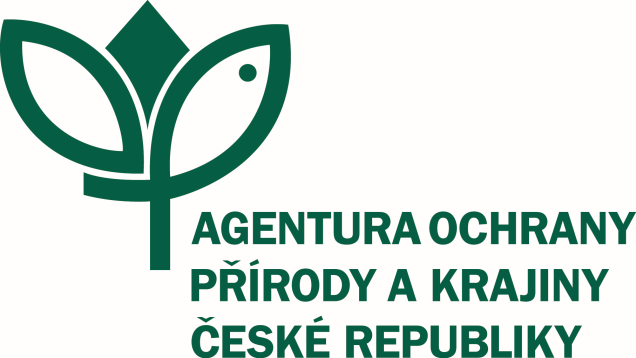 Obsah1. Strategická vize ochrany přírody a krajiny v CHKO	31.1. Strategie ochrany přírody	31.2 Legislativní zajištění ochrany	3Změny zřizovacího předpisu CHKO a vymezení zón ochrany	3Potřebnost vyhlášení MZCHÚ	42. Zásady využívání území	52.1. Zásady hospodářského využívání krajiny	52.1.1 Lesní hospodářství	52.1.2 Zemědělství	62.1.3 Rybářství	92.1.4 Myslivost	92.2 Zásady jiného využívání krajiny	102.2.1 Vodní hospodářství	102.2.2 Výstavba a územní plánování	122.2.3 Doprava	142.2.4 Energetika a sítě	142.2.5 Těžba nerostných surovin a rašeliny	152.2.6 Rekreace, cestovní ruch, sport	153. Návrhy rámcových opatření prováděných orgánem ochrany přírody	183.1. Péče o předměty ochrany	183.1.1 Krajinný ráz	183.1.2 Přírodní funkce krajiny	193.1.3 Přírodní hodnoty oblasti	233.2. Invazní a nepůvodní druhy	323.2.1 Invazní a nepůvodní druhy rostlin	323.2.2 Invazní a nepůvodní druhy živočichů	333.3. Práce s veřejností	343.4. Monitoring	353.5.	Další speciální činnosti	374. Závěrečný přehled prioritních úkolů	424.1. Ochrana krajinného rázu	424.2. Zlepšování přírodních funkcí krajiny	424.3. Ochrana biologické rozmanitosti a zlepšování stavu klíčových ekosystémů	424.4. Další prioritní úkoly	435. Seznam zkratek	446. Použitá literatura	457. Přílohy	487.1 Rámcové směrnice péče o les v CHKO Bílé Karpaty	481. Strategická vize ochrany přírody a krajiny v CHKO1.1. Strategie ochrany přírodyCHKO Bílé Karpaty tvoří harmonicky utvářená kulturní krajina s významným zastoupením druhově bohatých společenstev kulturního i přirozeného původu s výskytem vzácných
a chráněných druhů rostlin a živočichů. Geomorfologie, geologické složení a dlouhodobé obhospodařování spoluvytvářely typickou krajinu Bílých Karpat; na hřebenech s vysokým podílem lesů přírodě blízkého složení, které do nižších poloh přecházejí v mozaiku s druhově bohatými loukami a pastvinami. Typickým rysem krajiny je také citlivé začlenění sídel do krajiny (při jejich umístění převážně v údolních polohách) a vysoký podíl nelesní zeleně. Dlouhodobým cílem je krajina CHKO:s uchovanými všemi hodnotami krajiny včetně jejího vzhledu, tzn. zejména uchování současného zastoupení přírodě blízkých a polopřirozených ekosystémů a v nich
se vyskytujících zvláště chráněných či vzácných druhů rostlin a živočichů;s uchovanou současnou krajinnou mozaikou, sítí vodních toků a rozmístěním vodních ploch, rozvržením lesních a zemědělských pozemků, rozmístěním a urbanistickou skladbou sídel, architektonickými památkami a stavbami lidového rázu;s charakteristickou vegetací s významným podílem přírodě blízkých a polopřirozených lesních a travinných ekosystémů (pastvin, sadů a mokřadů), včetně druhů rostlin
a živočichů pro uvedené ekosystémy charakteristických, chráněných či vzácných;plnící, min. v dosavadním rozsahu, hlavní přírodní funkce, zejména ekologickou stabilitu, migrační prostupnost a přirozenou retenční schopnost, a to i v zemědělsky intenzivně využívaných částech CHKO;se stabilní a životaschopnou populací užovky stromové.Strategické (dlouhodobé) cíle ochrany CHKO Bílé Karpaty je možné vyjádřit následujícími prioritami:udržet rozsah a kvalitu typických nelesních (lučních, pastevních) ekosystémů a udržet jejich druhovou pestrost mozaikovým způsobem obhospodařování v prostoru a čase;ve vybraných částech hospodářských lesů napříč celým územím dosáhnout šetrné, přírodě blízké způsoby obhospodařování včetně ponechávání dostatečného množství mrtvého dřeva ležícího i stojícího různého stupně rozkladu a dimenzí;udržet, příp. vytvářet vhodné životní podmínky pro vzácné a zvláště chráněné druhy rostlin a živočichů a jejich společenstva. Ve střednědobém horizontu (doba platnosti PLP) budou postupně naplňovány všechny dlouhodobé (strategické) cíle. Konkrétní postupy jejich naplňování jsou vyjádřené v návrzích opatření k jednotlivým předmětům ochrany a v zásadách využívání území, zejména k zemědělskému a lesnickému hospodaření. Významnou prioritou bude zejména udržení stavu dochovaných přírodních biotopů a vytváření podmínek pro vzácné a zvláště chráněné druhy rostlin a živočichů se se zvláštním zaměřením na druhy, které mají v CHKO jedinou nebo nejbohatší lokalitu v ČR.1.2 Legislativní zajištění ochranyZměny zřizovacího předpisu CHKO a vymezení zón ochranyCHKO Bílé Karpaty byla zřízena vyhláškou Ministerstva kultury a informací ČR v roce 1980. Zřizovací předpis je už legislativně zastaralý a v současné podobě neodpovídá potřebám
z hlediska zájmů ochrany přírody a krajiny, přičemž tuto skutečnost je možné řešit pouze novým vyhlášením CHKO. V rámci něho by došlo k:vyřazení částí s intenzivním zemědělským hospodařením a nízkými přírodními hodnotami a rozšíření území CHKO o přiléhající krajinářsky a přírodně hodnotná území; vyřešení problémů nejednoznačného vedení hranice CHKO v některých úsecích; navržení nových bližších ochranných podmínek, které by byly schopny lépe regulovat dynamický vývoj, zejména v oblasti rekreace a sportu a intenzitu zemědělského
a lesnického hospodaření a vedly k udržení přírodních a krajinných hodnot; nové vymezení zón ochrany přírody území lépe diferencující s ohledem na aktuální poznatky o výskytu přírodních hodnot, zejména přírodních biotopů a chráněných
a vzácných druhů, zajištění adekvátní ochrany území včetně ochrany ÚSES a naplnění závazků vyplývajících z vymezení soustavy Natura 2000.  Potřebnost vyhlášení MZCHÚVyhlášení zcela nového MZCHÚ není plánováno. V rámci MZCHÚ je však nutné znovu vyhlásit a přesněji vymezit bližší ochranné podmínky
u PR Horní louky, PR Machová, PR Nová hora, PP Cestiska, PP Hrčárky, PP Mechnáčky,
PP Mravenčí louka, PP Nové louky, PP Pod Hribovňou, PP U zvonice a PP Záhumenice.Nové vyhlášení se zpřesněním bližších ochranných podmínek je žádoucí také v NPR Jazevčí a NPR Porážky.2. Zásady využívání územíZásady využívání území vedou k zachování nebo zlepšení stavu krajiny, jejího rázu, přírodních funkcí či přírodních hodnot oblasti na území CHKO. Zásady jsou doporučující pro všechny subjekty v oblasti působící a jsou navrženy tak, aby byl stav krajiny, včetně jejích přírodních hodnot a plnění přírodních funkcí zachován, a v oblastech s výrazným negativním vlivem
na stav předmětu ochrany zlepšován. Zásady jsou dále rozčleněny na zásady hospodářského a jiného využívání krajiny a podle oborů činností.2.1. Zásady hospodářského využívání krajiny2.1.1 Lesní hospodářstvíLesní hospodářství je jednou z aktivit, které zásadním způsobem ovlivňují stav oblasti, neboť lesnatost 44 % ji řadí mezi nadprůměrně lesnaté oblasti ČR. Význam lesů navíc podtrhuje plošné zastoupení porostů s přírodě blízkou druhovou skladbou, zejména v jižní části CHKO. Lesní hospodářství se v současnosti zejména ve střední a severní části území v částech s vyšším zastoupením smrku potýká s následky hospodaření v minulosti. Plochy monokulturních smrkových porostů jsou náchylné k poškození biotickými i abiotickými činiteli, v posledních letech zvláště suchem a sekundárně kůrovcovou kalamitou.Dlouhodobým cílem jsou stabilní přírodě blízké lesní ekosystémy s vysokou ekologickou hodnotou, vznikající v maximální možné míře z přirozené obnovy. Navrhované zásady:přednostně využívat přirozenou obnovu stanovištně původních dřevin;zakládat kombinací přirozené a umělé obnovy smíšené porosty s pestrou směsí stanovištně původních listnatých dřevin, podle stanovišť s převahou buku či dubu
a v oblasti Luhačovicka a okolí Valašských Klobouků s významným podílem jedle;provádět postupnou přeměnu smrkových (borových) porostů podporou vtroušených listnáčů při výchově nebo jejich vnášením při obnově, ve smrkových porostech ohrožených kůrovcovou kalamitou přeměny porostů urychlit; zvyšovat druhovou diverzitu lesních ekosystémů výsadbami vtroušených původních dřevin (jilm horský, javor mléč, javor klen, lípa srdčitá, lípa velkolistá, jasan ztepilý, třešeň ptačí, jeřáb břek apod.) a jejich podporou při výchově;podporovat věkovou a prostorovou diferenciaci porostů (ponecháváním jednotlivých starých stromů či jejich skupin na dožití, prodloužením obnovní doby bukových porostů apod.);ponechávat doupné stromy, zlomy, vývraty, souše a větší podíl odumřelého dříví
(při dodržení pravidel ochrany lesa, bezpečnosti a ochrany zdraví a životů a ochrany majetku) jako biotopu bezobratlých a hub v lesích při výchově i obnově (výstavky, skupiny stromů až ucelené porostní skupiny dřevin přirozené skladby ponechané do fyzického rozpadu), množství ponechaného mrtvého dřeva diferencovat podle metodických materiálů MŽP a přirozenosti porostů v rozpětí od min. 30 m3/ha po 10-15 % zásoby porostu viz kap. 3.1.3.1; obhospodařovat lokality s výskytem zvláště chráněných (zařazených ve vyhlášce č. 395/1992 Sb.) a ohrožených (zařazených v červeném seznamu) druhů hub, rostlin
a živočichů způsobem vedoucím k udržení jejich populací dle doporučení Správy CHKO;lesní práce směrovat mimo hnízdní období a mimo bezprostřední okolí hnízd druhů ptáků citlivých na rušení (čáp černý, dravci aj.) viz kap. 3.5;používat jemnější způsoby obnovy (maloplošné clonné seče) nebo přechod na ně, uplatňovat výběrné principy se zaměřením na dosažení pestré druhové skladby stanovištně původních dřevin;zachovávat, udržovat, příp. vytvářet lesní okraje (včetně keřového patra) jako ekotonové společenstvo na přechodu k nelesním společenstvům;v lokalitách s výskytem zvláště chráněných druhů vázaných na světlé lesy, zejména v jižní části CHKO využívat výmladkový způsob hospodaření v porostech s převahou dubu
a habru, příp. dalších dřevin (lip, javorů, buku) viz kap. 3.1.3.1; omezovat škody zvěří okusem ochranou kultur (zejm. oplocováním) nebo individuální ochranou vzácněji se vyskytujících a zvěří proto více vyhledávaných v nárostech dřevin;geograficky nepůvodní druhy lesních dřevin používat jen na základě povolené výjimky
ze zákona, nenavrhovat je k výsadbě v MZCHÚ (NPR, NPP, PR, PP) a jejich ochranných pásmech, dále v I. zóně CHKO a v biocentrech všech tří úrovní ÚSES;nesnižovat v porostech při umělé obnově současné zastoupení domácích listnatých dřevin a jedle bělokoré;trasovat nové lesní cesty tak, aby nenarušovaly ochranářsky cenná stanoviště (prameniště apod.), preferovat přírodní nestmelené povrchy lesních cest z místního materiálu a objekty lesních cest (propustky, svodnice, podélné příkopy, mostky) z přírodních materiálů a podle uvedených zásad provádět také rekonstrukce stávajících lesních cest a omezovat soustředěný odtok na lesní cestní síti; zajistit, aby výstavba lesních cest nevedla k zrychlenému odtoku vody z krajiny např. podporou cest s jednostranným sklonem bez podélného odvodnění nebo pomocí zasakovacích pásů či přírodních akumulačních tůní viz kap. 3.1.2.2;případné zalesnění zemědělských půd provádět jen mimo lokality důležité z hlediska druhové ochrany, při zachování hodnot krajinného rázu (zachování mozaiky ploch/pozemků různého funkčního užití), se zvýšeným podílem MZD a s vhodným prostorovým rozmístěním dřevin, případně s vytvořením ekologicky cenného okraje lesa (ekotonového společenstva).Uvedené zásady jsou rozpracovány v Rámcových směrnicích péče o les (příloha č. 1), kde jsou zohledněny odlišnosti podle aktuální dřevinné skladby porostů, zón CHKO a cílového lesního společenstva v konkrétních stanovištních podmínkách.2.1.2 ZemědělstvíZemědělství je významnou hospodářskou aktivitou, která zásadním způsobem ovlivňuje charakter krajiny Bílých Karpat. Na území CHKO převládá využití zemědělské půdy jako louky a pastviny, v současné době přes 30 % rozlohy. Podíl orné půdy poklesl ze třetiny v 90. letech 20. století na 12 % v současnosti. Míra intenzity zemědělského hospodaření, jeho způsob
a nastavení agrotechnických termínů má zásadní dopad na existenci nelesních společenstev a druhů vázaných na agrární prostor. Luční společenstva jsou přírodovědně nejcennější vegetací Bílých Karpat, patří k druhově nejbohatším společenstvům na světě a jsou významná výskytem řady vzácných druhů včetně orchidejí. Na tato společenstva je vázána i řada vzácných druhů živočichů, zejména hmyzu.V minulých letech došlo vlivem dotační politiky státu v zemědělství na jedné straně
k zintenzivnění obhospodařování řady pozemků, na druhé straně k zarůstání některých ploch vysokobylinnými společenstvy a náletovými dřevinami. Absence hospodaření představuje značný problém u přírodně nejcennějších biotopů, jako jsou např. mokřady a prameniště.V nižších polohách a na úpatích svahů je zemědělská půda obhospodařována velkými zemědělskými podniky, běžně jsou používány intenzivní technologie nejen při hospodaření
na orné půdě, ale i na travních porostech. Sklizeň je prováděna výkonnou technikou, v chovu hospodářských zvířat převládá chov skotu bez tržní produkce mléka. Ve středních a vyšších polohách ustupují velké zemědělské podniky a značný podíl zemědělské půdy je obhospodařován malými a středními farmami nebo drobnými zemědělci. Tyto polohy jsou udržovány sečením, popř. pastvou skotu, zejména ve zlínské části území je významněji zastoupen chov ovcí, a to i v nižších polohách. Na mnoha místech dochází k obnově TTP likvidací náletových dřevin a zajištěním následné údržby formou tradičních zemědělských činností. Často se tyto plochy daří postupem času zařadit do systému zemědělských dotací a čerpat tak finanční prostředky na jejich běžnou údržbu. Pozitivně lze hodnotit narůstající tendenci zatravňování orné půdy nejen komerčními travními směsmi, ale i druhově bohatou regionální směsí trav a bylin. Dlouhodobým cílem je pestrá, zemědělsky obhospodařovaná, esteticky hodnotná krajina, tzn. mozaikovitá krajina s prvky drobnějšího měřítka, především luk a pastvin, s vysokým zastoupením rozptýlené mimolesní zeleně, mezí, remízků a dalších dochovaných krajinných prvků. Krajina s vysokou ekologickou stabilitou a přirozenou retenční schopností, která bude schopná odpovídajícím způsobem reagovat na stále častější klimatické výkyvy.Navrhované zásadyvyužívat na území I. a II. zóny extenzivní formy hospodaření na trvalých travních porostech (snížené nebo vynechané hnojení, ponechávání neposečených částí luk při seči, rozfázování termínů sečí), směřující k zachování plochy a zlepšení stavu významných nelesních ekosystémů; snižovat zastoupení orné půdy na území I. a II. zóny, především změna způsobu obhospodařování souvislých velkých ploch ve prospěch menších půdních bloků s realizovanými krajinnými prvky a prováděním organického hnojení; na ostatním území pak způsoby hospodaření respektující mimoprodukční funkce krajiny, vedoucí k výraznému zlepšení jejích přírodních hodnot a přírodních funkcí;zvyšovat ekologickou stabilitu krajiny úpravou lokálně nevhodné struktury rozvržení ZPF, zejména snížením výměr bloků orné půdy na max. 20 ha a výměr osetých jednou plodinou na 5–10 ha (intenzivně zemědělsky využívané oblasti III. a IV. zóny);upravit způsob hospodaření na travních porostech, zvláště druhově bohatších, negativně ovlivňující významné druhy – tzn. omezit plošně rozsáhlé a na sebe navazující seče,
tj. ponechávat plochy nekosené pro podporu bezobratlých až do následujícího kalendářního roku, upřednostnit sušení sena na pokosené ploše místo odvozu pouze zavadlé travní hmoty; využívat regionální travní směs v rámci protierozních a revitalizačních opatření,
pro obnovu TTP, na zatravňování orné půdy a při realizaci prvků ÚSES;obnovy a rychloobnovy travních porostů přeoráním provádět pouze ve III. a IV. zóně na erozně neohrožených plochách po odborném vyhodnocení stavu společenstva
ve smyslu jeho druhové bohatosti a výskytu přírodních biotopů;mulčování travních porostů provádět jen výjimečně ve speciálních případech (potřeba likvidace dřevinného náletu, obnova dlouhodobě neobhospodařovaných pozemků apod.); na ochranářsky cenných nelesních lokalitách hospodařit způsobem podporujícím dané společenstvo či výskyt významných druhů rostlin a živočichů (kosení ruční či malou mechanizací, pastva, redukce náletových dřevin, pásová a mozaikovitá seč, posun seče, ponechávání nepokosených několikametrových pásů či plošek, obnova povrchových stružek, narušení drnu či jiná speciální opatření), viz kap. 3.1.3.1;zatravňovat plochy nevhodné pro polní hospodaření, zejména v blízkosti vodních toků, vodních ploch a na svazích s výskytem erozních jevů, budovat i jiná protierozní opatření
a opatření podporující retenci vody (mimo zatravňování a výsadby např. zasakovací pásy, meze, poldry, vsakovací jímky) a sanovat důsledky eroze viz kap. 3.1.2.2; zalesňování zemědělské půdy provádět ve výjimečných případech po komplexním vyhodnocení lokality s ohledem na krajinný ráz, výskyt cenných druhů či společenstev, obhospodařovatelnost pozemku, k zalesňování používat stanovištně původní druhy dřevin; opravy nefunkčních částí odvodňovacích systémů provádět jen ve výjimečných případech ve III. a IV. zóně a vždy záměr vyhodnotit s ohledem na již vznikající mokřadní biotop
a skutečné či potenciální hnízdiště (čejka) či jako biotop jiného vzácného druhu; takto vznikající mokřady evidovat v LPIS jako krajinné prvky „mokřad“;u ploch, kde byly v minulosti provedeny neúspěšné meliorace, provádět jejich případnou revitalizaci;silně zamokřené plochy (především prameniště) kosit ručně, zabránit degradaci nelesního biotopu zarůstáním dřevinami; v případě zahnízdění významného druhu ptactva (chřástal polní /Crex crex/, čejka chocholatá /Vanellus vanellus/, vodouš ruhonohý /Tringa totanus/, moták lužní /Circus pygargus/ aj.) na zemědělské půdě nerušit druh v jeho přirozeném vývoji (vyplocování hnízd, posun seče apod.) viz kap. 3.5; pastvu provádět v souladu s ekologickou únosností pozemků, tzn. nepřekračovat výši přípustného počtu zvířat, aby nedocházelo k ohrožení pozemků erozí; z pastvy vyloučit zamokřené pozemky a prameniště; ošetřovat pasené plochy po skončení pastvy (sekání nedopasků, smykování);pastevní areály oplocovat tak, aby nepůsobily jako nepřekonatelná a neprostupná migrační bariéra pro volně žijící živočichy, především s ohledem na vymezený biotop vybraných zvláště chráněných druhů velkých savců (viz kap. 3.1.2.3) a v případě prokázaného trvalého výskytu velkých šelem chránit stáda v souladu s příslušným Standardem
na ochranu hospodářských zvířat viz kap. 3.5.;podporovat pestrost biotopů v krajině, zachování křovitých biotopů, lesních lemů, mezí;udržovat a obnovovat stávající zeleň a vysazovat novou zeleň rostoucí mimo les – solitéry, stará stromořadí a sady, liniová zeleň, stromové i keřové remízy; v rámci projektů komplexních a jednoduchých pozemkových úprav realizovat skladebné části ÚSES (biokoridory a interakční prvky);nepoškozovat např. nevhodným ořezem dřeviny nacházející se na okrajích i uvnitř půdních bloků coby krajinné prvky;udržovat stávající plochy extenzivně obhospodařovaných sadů a vysazovat nové vysokokmenné sady se starými a místními odrůdami ovocných dřevin;pěstování energetických plodin a rychle rostoucích dřevin provádět pouze výjimečně
po komplexním vyhodnocení stavu přírodních hodnot lokality směřovat do IV. zóny,
a za podmínky důsledné ochrany před šířením těchto rostlin mimo vymezené pozemky
a s důrazem na využívání geograficky původních druhů nebo alespoň jednopohlavních (samičích) klonů;obnovovat původní a zřizovat nové polní cesty s přírodním povrchem a s výsadbou doprovodné zeleně, zachovat staré a již nevyužívané polní cesty jako prvky zeleně; liniovou výsadbu dřevin podél cest řešit nikoliv jako souvislou, ale prostorově a druhově
co nejvíce diferencovanou, tj. ostrůvkovitou s ponecháváním proluk a s převahou keřů v kombinaci se stromy (ovocné stromy, přednostně staré či krajové odrůdy, situovat
do lokalit navazujících na sídla);na celém území CHKO minimalizovat použití hnojiv a chemických látek v zemědělství, upřednostnit organická hnojiva včetně zeleného hnojení před zásobním hnojením průmyslovými hnojivy;aplikaci chemických látek (biocidy) provádět pouze ve výjimečných případech jako jsou kalamity, likvidace invazních druhů nebo hrozící přemnožení škůdců, preferovat mechanické způsoby eliminace hlodavců na orné půdě (např. hluboká orba) před aplikací rodenticidů viz kap. 3.5; zařízení pro zemědělskou prvovýrobu charakteru polních hnojišť, jímek na kejdu
a močůvku, silážních jam apod. umisťovat přednostně do IV. zóny v návaznosti na stávající objekty a na místech vodohospodářsky bezpečných a s potřebnými opatřeními k zabránění kontaminace vod;výstavbu nových samostatných zemědělských objektů směřovat do IV. zóny, přednostně je nutné využít stávající budovy a již zastavěné plochy, novou výstavbu ve III. zóně provádět pouze s odůvodněným záměrem na údržbu konkrétních zemědělských pozemků;nové zemědělské objekty budovat v architektonické návaznosti na místní tradiční zástavbu (viz též kap. 2.2.2.); revitalizovat nevyužívané a chátrající stavby mimo zastavěné části obcí; využívat k šetrnému hospodaření v maximální možné míře dotačních titulů Ministerstva zemědělství (viz kap. 3.1.3.1 a 3.5).2.1.3 RybářstvíZarybňování rybářských revírů v CHKO Bílé Karpaty je v současnosti prováděno na základě zarybňovacích dekretů vydávaných orgány státní správy rybářství. Kromě hlavní ryby pstruha obecného potočního patří mezi vysazované druhy také lipan podhorní, pstruh duhový a siven americký - poslední dva zmíněné druhy jsou vysazovány pouze do uzavřené vody,
a to na základě platné výjimky MRS Brno. Ryby jsou pravidelně dosazovány z chovných toků. Navrhované zásady:do revírů vysazovat původní druhy ryb, v co nejširším spektru;do revírů vysazovat co nejširší věkové spektrum ryb;obsádku přizpůsobit výskytu zvláště chráněných rostlin a živočichů;vysazování nepůvodních druhů ryb provádět pouze za předpokladu, že podstatně neovlivní přirozená rybí společenstva, viz kap. 3.2.2;změny a vydávání nových zarybňovacích plánů provádět po dohodě s orgánem ochrany přírody; při odlovech el. agregátem brát ohled na ostatní živočichy vyskytující se ve vodních tocích (odlov el. agregátem je umožněn pouze na základě výjimky, která mj. přesně definuje úseky, kde je možné tento způsob odlovu realizovat)manipulaci s rybami na chovných tocích omezit tak, aby nebyly poškozovány ostatní místní druhy ryb;vybrané ochranářsky cenné potoky, případně jejich části, ponechat bez rybářského hospodaření, viz kap. 3.5;hospodařit na rybářských revírech s ohledem na dochovaný stav přírodního prostředí konkrétní lokality či její přírodní potenciál.2.1.4 MyslivostCHKO je z hlediska druhů zvěře velmi pestrá, převažuje zvěř spárkatá. Lokálně se objevují výrazné škody na lesních porostech a lučních společenstvech, které působí zejména jelen evropský (Cervus elaphus), srnec obecný (Capreolus capreolus), prase divoké (Sus scrofa), daněk skvrnitý (Dama dama) a muflon evropský (Ovis gmelini musimon). Všechny druhy spárkaté zvěře lze obhospodařovat lovem. V oblasti se také vyskytují druhy zvěře chráněné podle zákona o ochraně přírody např. bobr evropský (Castor fiber), vydra říční (Lutra lutra). Ojediněle se vyskytují velké šelmy, vlk obecný (Canis lupus), rys ostrovid (Lynx lynx) či jako migrující medvěd hnědý (Ursus arctos). Do střetu s ochranou přírody se myslivost dostává především díky lokálně vysokým stavům zvěře, které výrazně negativně působí na lesní i nelesní ekosystémy, které jsou předměty ochrany CHKO.Navrhované zásady:žádat u orgánu státní správy myslivosti o snížení normovaných stavů spárkaté zvěře (srnec, jelen, prase divoké) s ohledem na aktuální vývoj stavu prostředí (kůrovcová kalamita, apod.) a omezování škod na lesních kulturách a lučních společenstvech; eliminovat výskyt nepůvodních druhů zvěře (muflon, daněk), žádat orgán státní správy myslivosti o zrušení chovu či snížení normovaných stavů a realizovat ho, nezavádět tyto druhy do chovu;eliminovat výskyt nepůvodních invazních druhů živočichů, které lze lovit i když nejsou zařazeny mezi zvěř, norek americký (Mustela vison), psík mývalovitý (Nyctereutes procyonoides) viz kap. 3.2.2;nevypouštět do volné přírody geograficky nepůvodní druhy zvěře ani uměle odchované jedince domácích druhů bez doložení jejich genetického původu např. kachna divoká (Anas platyrhynchos);podporovat vznik a údržbu vhodných biotopů pro domácí druhy drobné zvěře (zajíc polní (Lepus europaeus), koroptev polní (Perdix perdix), jeřábek lesní (Bonasa bonasia), vzácné druhy kachen apod. (masív Javořiny, masív Lopeníka, masív Královce, mokřady vzniklé v rámci revitalizace říčky Teplice);nezakládat nové intenzivní chovy zvěře (obory, bažantnice) na území CHKO
a ve stávajících oborách udržovat normované i skutečné stavy chované zvěře tak, aby nedocházelo k poškozování předmětů ochrany (obora Radějov, obora Zeveta Bojkovice);odstranit krmná myslivecká zařízení (krmeliště, újediště, vnadiště) v maloplošných zvláště chráněných územích a jejich ochranných pásmech nebo v lokalitách I. zóny CHKO (např. NPR Čertoryje, NPR Jazevčí, PR Dolnoněmčanské louky apod.).2.2 Zásady jiného využívání krajiny2.2.1 Vodní hospodářstvíCHKO Bílé Karpaty je pramennou oblastí. Pro zachování schopnosti území zadržet vodu celoplošně v krajině a pro zvýšení této schopnosti při současné ochraně vodních a na vodu vázaných ekosystémů je potřeba využít nejen retenční schopnost půdy, ale i hustou síť drobných vodních toků a také drobných vodních ploch a nádrží. Zároveň by se měla zlepšit migrační prostupnost vodních toků a také zachovat a zlepšit ekologický stav vodních toků včetně v minulosti opomíjeného splaveninového režimu.Navrhované zásady:hospodaření s vodou v krajiněna zemědělských pozemcích provádět protierozní opatření (např. průlehy, meze, remízky) a vhodně nastavit osevní postupy, podporovat opatření zadržující vodu v půdě viz kap. 2.1.2;zajišťovat nebo podporovat opatření k nápravě narušeného vodního režimu rašelinišť
a mokřadů (neobnovovat odvodnění, přehrazovat odvodňovací příkopy) viz kap. 3.1.2.2;nenarušovat lesním hospodařením lesní mokřady, prameniště a rašeliniště, nezasahovat do jejich přirozeného vodního režimu odvodněním, podporovat obnovu původního vodního režimu (ukončením údržby odvodňovacích příkopů či jejich znefunkčněním) viz kap. 3.1.3.1;podporovat zasakování dešťových vod z komunikací, parkovišť a zpevněných ploch
do okolního terénu či retenčních nádrží, jejich odvod přímo do recipientu umožnit jen výjimečně (v odůvodněných případech);neprovádět napřimování a technické úpravy toků, dílčí změny provádět pouze v zástavbě sídel;napomáhat přirozené renaturaci vodních toků, zejména těch, které nejsou příliš zahloubeny;provádět revitalizace vodních toků a jejich niv, zejména v úsecích ohrožených hloubkovou erozí a v místech umožňujících bezeškodné plošné rozlivy povodňových průtoků;podporovat ochranu přirozeného charakteru vodních toků (zejména mimo zastavěná území obcí), s využitím procesu přirozené revitalizace toků; zachovat přirozený splaveninový režim na tocích;při údržbě upravených vodních toků upřednostňovat opatření, která diverzifikují morfologicky jednotvárná koryta a vytvářejí úkrytové a rozmnožovací biotopy pro vodní živočichy (proměnlivý členitý profil koryta toku, podpora alternativních úprav);na tocích podporovat projekty na odstranění, případně zprůchodnění migračních bariér, kamenných stupňů a jezů – nejvhodnějším řešením se jeví nahrazení spádových objektů drsnými skluzovými objekty; ve speciálních případech, zejména u vyšších objektů (jezů) na větších vodních tocích podporovat budování rybích přechodů viz kap. 3.1.2.3;maximálně omezit budování dalších migračních bariér na tocích;nové drobné vodní plochy – malé vodní nádrže, tůně a mokřady situovat na vhodných lokalitách v CHKO, klást důraz na vytváření litorálního pásma a na zvýšení druhové diverzity území; při budování nových nádrží a tůní na podmáčených plochách provést nejdříve dostatečný průzkum lokality (vodní bezobratlí, rostliny atd.) viz kap. 3.5;za podpory vhodných agrotechnických metod využívat ZPF tak, aby nedocházelo
ke snižování kvality povrchových i podzemních vod, případně došlo k jejímu zlepšení; v rámci KoPÚ zvyšovat podíl zatravněných ploch kolem vodních toků (např. 20 m pásma okolo vodních toků);preferovat věkovou i druhovou rozrůzněnost břehových porostů, podporovat přetrvávání
a zajištění starých stromů v břehových porostech; zachovávat stávající hlavaté vrby
a vytvářet nové v břehové porosty;mimo zastavěná území podporovat a zajišťovat ochranu niv s větším množstvím mrtvého dřeva a navyšovat množství mrtvého dřeva (ležícího i pahýlů) v nivách toků i množství mrtvého dřeva přímo v tocích;nezasahovat do přirozeného vodního režimu pěnovcových pramenišť v rámci způsobu obhospodařovávání lesních a lučních stanovišť s jejich výskytem;při úpravách v tocích a realizaci odstraňování nánosů z koryt preferovat zachování a vznik nových štěrkových lavic (tam, kde existence štěrkových lavic neohrozí okolní nemovitosti, případně technickou infrastrukturu v území); provádět opatření k obnově narušeného vodního režimu a zadržení vody v krajině, udržovat jen mělké odvodňovací povrchové stružky s hloubkou do 30 cm, na loukách provádět opravy odvodňovacích systémů pouze v odůvodněných případech;vodní nádrže budovat tak, aby nedocházelo k poškozování vodních toků, snižování jejich ekologických funkcí a s ohledem na ochranu krajinného rázu území (tzn. např. preferovat jejich boční řešení, s minimálním opevňováním, bez doprovodných zpevněných komunikací, s tvarově členitým přívodním a odpadním korytem a další) odběry a jiné využívání vodnerealizovat nové stavby MVE, případně je realizovat pouze tak, aby nemohly mít negativní vliv na ekologický stav vodního toku a zachování průtoků, populace ZCHD živočichů
a jejich přirozený vývoj viz kap. 3.5;v případě záměrů, při nichž dochází k odběru vody z toků, důsledně vyžadovat ponechání ekologického průtoku v toku, který zajistí přirozený vývoj druhů v nich žijících; v případě odběrů vody z toků za účelem výroby a aplikace technického sněhu upřednostňovat odběry za zvýšených průtoků, zejména z páteřních toků, které v průběhu sezóny nevysychají a nevymrzají, zároveň odběr vody musí zachovat dynamiku toku
a neomezovat přirozené hydromorfologické procesy (jako je sedimentačně-erozní činnost, transport sedimentů a tvorba náplavů, proplachování koryta od jemnozrnných usazenin, narušování vegetačního krytu apod.), které v něm probíhají;obnovy starých náhonů realizovat v případě, že budou sloužit k protipovodňové ochraně nebo zájmům ochrany přírody, a pokud tím nevznikne na toku migrační bariéra a nedojde k narušení splaveninového režimu toku;provádět rušení nepotřebných a zprůchodňování ostatních migračních překážek na tocích, nové příčné stupně na tocích budovat pouze v případech odůvodněných veřejným zájmem, pokud budou vyloučeny škodlivé dopady na ekosystémkvalita vody likvidovat splaškové vody v místě svého vzniku, tj. v domácnostech a provozovnách,
a to za pomoci nejnovějších technologií separací šedých a černých vod a jejich vyčištěním a zpětným využitím v objektech a okolí;u starší zástavby budovat obecní čistírny odpadních vod nebo kanalizaci odvádějící splaškové vody na stávající ČOV, případně budovat ČOV likvidujících odpadní vody částí obcí či sídel; dodržovat zásady správné zemědělské a lesnické praxe – nehnojit a nepoužívat prostředky chemické ochrany rostlin až k břehové hraně toků a nádrží, omezit splachy hnojiv
a chemických přípravků do nivprotipovodňová opatření upřednostňovat protipovodňová opatření v celé ploše povodí (např. diverzifikace velkých celků zemědělské krajiny, zvýšení mozaikovitosti ploch) a bez zásahu do vodních toků, např. zemědělským a lesnickým hospodařením umožňujícím vsakování a zabraňujícím soustředěnému odtoku, vytvářením mezí a zasakovacích pásů, použití např. metody strip-till či zvýšení zásaků povrchové vody do zemědělské půdy prostřednictvím zavedení hloubkové orby a používáním organických hnojiv v rámci běžného hospodaření;upřednostňovat mimo zastavěná území přirozené rozlivy a zasakování, technická protipovodňová opatření směřovat převážně do intravilánů obcí;protipovodňová opatření budovat tak, aby nedocházelo k poškozování vodních toků, snižování jejich ekologických funkcí a s ohledem na ochranu krajinného rázu území
(tzn. např. v případě nutnosti vybudovat poldr preferovat jeho boční řešení, s minimálním opevňováním, bez doprovodných zpevněných komunikací, s tvarově členitým přívodním
a odpadním korytem a další); u suchých nádrží protékaných tokem zajistit migrační prostupnost a zachování vodního režimu při běžných průtocích - umožnit mírné rozlivy, korytotvorné procesy, splaveninový režim.2.2.2 Výstavba a územní plánováníVýstavba zásadně ovlivňuje charakter osídlení a celkový vzhled krajiny. Jednotlivé stavby, jejich urbanistické uspořádání a měřítko i jejich jednotlivé skladebné prvky, např. podlažnost, typ a sklon střechy, tvar a velikost půdorysu, pak určují celkový charakter sídla a jeho obraz
v krajině. Stanovení zásad pro výstavbu je tedy také nástrojem k zajištění ochrany vzhledu krajiny.Zásady pro výstavbu a územní plánování obecně:v návrzích územních plánů vycházet z preventivního hodnocení krajinného rázu a ÚAP poskytovaných AOPK ČR a vytvářet prostor pro zachování či zlepšování přírodních funkcí krajiny, tzn. ekologické stability, migrační prostupnosti krajiny a přirozené retenci vody;nové rozvojové plochy a zastavitelné území vymezovat v přímé návaznosti na sídla (mimo I. a II. zóny CHKO);nové rozvojové plochy i jednotlivé stavby umisťovat a navrhovat tak, aby byl zachován charakter venkovských sídel a jejich urbanistické, architektonické a estetické hodnoty;při umisťování staveb, zvláště na okraji sídel, zachovat dosavadní obraz sídla v krajině, zachovat dostatečný prostor pro přechod zástavby do volné krajiny; k umisťování rozvojových ploch a staveb přistupovat diferencovaně na základě preventivního hodnocení krajinného rázu CHKO a kategorizace obcí s důrazem
na zachování nenarušených celků s dochovanou urbanistickou strukturou a lidovou architekturou:u obcí v I. kategorii dle PHKR posuzovat záměry kauzálně (v ÚPD není možná dohoda na podmínkách ochrany krajinného rázu);u obcí v II. kategorii možná dohoda na podmínkách ochrany krajinného rázu v případě zapracování podmínek v podrobnosti regulačního plánu nebo územního plánu s prvky regulačního plánu;u obcí v III. kategorii snaha o dohodu na podmínkách ochrany krajinného rázu v rámci základní podrobnosti, u rozsáhlejších ploch za podmínek zpracování územních studií;u obcí a měst v SUK (silně urbanizovaná krajina) zapracování základních podmínek ochrany krajinného rázu;respektovat při umisťování a realizaci staveb měřítko krajiny včetně měřítka zástavby;minimalizovat světelné znečištění zejm. u veřejného osvětlení v obcích, u dopravních, zemědělských, průmyslových, rekreačních či turistických staveb. Zásady pro vymezování ploch v rámci územního plánováníSídla (zastavěné a zastavitelné území):Plochy pro bydlenív urbanisticky cenných územích a rozvolněných zástavbách umisťovat plochy pro bydlení tak, aby nedocházelo ke změnám urbanistické struktury, zejména rozšiřování zástavby
na úkor zahrad a zeleně;zachovat charakter rozvolněných zástaveb a samot a nenavrhovat jejich dostavby
a zahušťování;u větších či exponovaných ploch zajistit nejprve zpracování urbanistických studií
s konkrétními urbanistickými limity a ve zvláště významných územích (dle PHKR) zapracovat podrobné limity v podrobnosti regulačního plánu;v souladu s měřítkem územního plánu zapracovávat do územně plánovací dokumentace základní limity výstavby, zejména podlažnost, výšku, zastavěnost plochy a maximální počet objektů. Zachovávat dosavadní charakter zástavby i v dalších parametrech např. podle převažující orientace staveb, výškové hladiny zástavby, typu střešní krajiny apod.;u větších rozvojových ploch zřizovat nová veřejná prostranství v souladu s urbanistickým charakterem sídla.Plochy pro občanskou vybavenostdbát na soulad s charakterem zástavby sídla a urbanismem obce;v závislosti na kvalitě sídla zachovávat limity výšky a maximálního půdorysného řešení staveb a rámcově řešit umístění stavby v terénu;zachovávat vhodný podíl zastavěnosti pozemku a ponechávat prostor pro výsadbu zeleně. Plochy pro zemědělské stavby, průmysl a skladovánívymezovat především v návaznosti na stávající areály;v závislosti na kvalitě sídla zachovávat limity výšky a maximálního půdorysného řešení staveb a rámcově řešit umístění stavby v terénu, včetně možných kompenzačních opatření;zachovávat vhodný podíl zastavěnosti pozemku a ponechávat prostor pro výsadbu zeleně; nenavrhovat barevné řešení narušující charakter okolní zástavby a krajiny.Plochy pro rekreaci hromadnou a individuálnínevymezovat nové plochy ve volné krajině, v sídlech a na jejich okrajích pouze výjimečně za předpokladu, že velikost, urbanistické a architektonické řešení budou odpovídat charakteru sídla a jeho zástavby;u stávajících areálů i jednotlivých objektů nezhoršovat pohledové uplatnění staveb
v krajinném obraze, nezvyšovat výškovou hladinu stávající zástavby, zásadně nezvětšovat půdorysnou plochu, rámcově zachovat objem stávajících staveb;ve vymezených zastavěných plochách neprovádět zahušťování stávající zástavby novými objekty tam, kde by to znamenalo narušení urbanistického charakteru sídla.Volná krajina:nenavrhovat umisťování trvalých staveb, stavby pro zemědělské, lesnické, příp. další obhospodařování pozemků navrhovat jen v nezbytných (hospodářsky odůvodněných) případech Zásady pro zemědělské a průmyslové objekty  nové zemědělské stavby (např. kravíny, silážních žlaby, sila) umisťovat do stávajících areálů za předpokladu, že nedojde ke snížení hodnot krajinného rázu;stavby vhodně zapojit do krajinného rámce pomocí kompenzačních opatření,
např. výsadby zeleně, zemních krycích valů apod. a vhodného barevného řešení (např. tmavší odstíny střešní krytiny);nevyužívat větší prosklené plochy nebo je zajistit s ohledem na ochranu ptáků před nárazy do skel (např. polepy, žaluzie);rekonstrukce budov provádět s ohledem na výskyt ZCHD živočichů (posun termínu, zachování hnízdních možností, osazení speciálními budkami apod.) viz kap. 3.5polní hnojiště umisťovat ve volné krajině jen výjimečně za předpokladu, že negativně neovlivní krajinný ráz a betonové stěny budou kryty z vnější strany zemními valy s výsadbou a nebude docházet k průsakům do podzemních vod.2.2.3 DopravaRozhodujícím druhem dopravy v CHKO je silniční doprava, provoz na železnici není z hlediska ochrany přírody aktuálně problémem. Navrhované zásady:stavby nových silnic či železnic směřovat pouze do území bez významné přírodní hodnoty a se zohledněním dopadů na krajinný ráz území dotčených stavbou;nové a rekonstruované komunikace budovat tak, aby vliv těles komunikací jako bariér
a nebezpečí mortality zvířat byly minimální;stavby nových komunikací doplnit kompenzačními opatřeními, např. výsadbou dřevin, zakládáním remízků, budováním tůní či revitalizací toků;údržbu a opravy komunikací provádět v rozsahu, který negativně neovlivní vzhled krajiny a umožní zachování jejích typických znaků, ke kterým patří i stromořadí vzrostlých dřevin;doprovodnou zeleň komunikací kácet pouze v nezbytných případech z důvodu zajištění běžné provozní bezpečnosti na základě dendrologického posouzení a při realizaci náhradní výsadby;při rekonstrukcích mostů zajistit, aby nebyla vytvořena migrační bariéra pro živočichy,
viz kap. 3.1.2.3;při údržbě stávajících železničních tratí a zařízení volit řešení, která nebudou mít negativní dopad na přírodu a krajinu, v případě úprav pro zvýšení přepravní kapacity (rozšíření trati, směrové úpravy) zajistit dostatečnou migrační prostupnost;zachovat pouze nezbytný rozsah chemického ošetření komunikací a vyhnout se jeho další intenzifikaci;budování účelových komunikací a cyklostezek plánovat se zohledněním zájmů ochrany přírody; při volbě povrchu těchto komunikací zohlednit účel a předpokládanou frekvenci cest, preferovat propustné povrchy, komunikace doplňovat výsadbou dřevin;odvodnění komunikací řešit prioritně s cílem udržení vody v krajině, např. zasakováním
do terénu nebo budováním retenčních nádrží viz kap. 3.1.2.2; propustky a šachty budovat, aby nebyly pastí či migrační bariérou pro obojživelníky, bezobratlé a drobné savce viz kap. 3.5. 2.2.4 Energetika a sítěKromě omezené sítě VVN protíná krajinu CHKO převážně vzdušné vedení vysokého
a nízkého napětí. U nových sídel a jejich částí je elektrická energie rozváděna podzemními kabely, rekonstrukce původního vedení je však prováděna nadzemním vedením,
a to převážně izolovanými vodiči AES na pevných betonových podpěrách. Vodovody nemají aktuálně větší dopad na zájmy ochrany přírody.Navrhované zásady:nové prvky liniové infrastruktury (vodovody, plynovody, kanalizaci a vedení elektrické energie, telekomunikací či přenosu signálu) umisťovat prioritně v územích mimo MZCHÚ, cenné přírodní biotopy, kvalitní vzrostlou zeleň a krajinářsky cenná území (maximálně využívat již zastavěných částí území - vedení podél komunikací apod.);při nutnosti vedení infrastruktury v cenných územích při stavbě volit šetrné technologie
a důsledně provádět ochranu stromů před poškozením; při překračování vodotečí uvést poškozená koryta a břehy do původního nebo přírodě blízkého stavu;vedení elektrické energie umisťovat prioritně do podzemních kabelů, rekonstrukce a nová nadzemní vedení elektrické energie a telekomunikací budovat pouze v případě, že nebudou mít značný negativní dopad na hodnoty krajinného rázu, v případě nadzemních vedení volit typ a umístění sloupů a vodičů s ohledem na krajinný ráz viz kap. 3.1.1; bezpečně upravit elektrická vedení za účelem omezení rizika nárazu do vedení
a usmrcování a úrazů ptáků elektrickým proudem viz kap. 3.1.2.3;neplánovat stavbu zdrojů elektrické energie, které by výrazně negativně ovlivnily přírodní a krajinářské hodnoty území (např. větrných či solárních elektráren mimo zastavěná území obcí nebo mimo prostorová měřítka zástavby).2.2.5 Těžba nerostných surovin a rašelinyV současnosti na území CHKO probíhá aktivní těžba nerostných surovin ve dvou lomech
na stavební kámen – Komňa-Bučník (trachyandezit) a Bzová (pískovec). Přičemž lom Komňa-Bučník se nachází I. a II. zóně CHKO, lom Bzová ve II. zóně CHKO.Dále jsou evidována dvě nevýhradní ložiska – Bylnice (cihlářská surovina) a Záhorovice (stavební kámen) a čtyři nebilancovaná ložiska štěrkopísku. Z nich Bystřice pod Lopeníkem zasahuje do I. zóny CHKO, ostatní (Komňa-Padělky, Komňa-Malé Díly a Strážnice),
se nacházejí ve III., resp. IV. zóně CHKO.Dlouhodobý cílem je území CHKO bez prováděné těžby nerostných surovin.Navrhované zásady:neplánovat ani nerealizovat otvírku nových těžebních objektů (ložiska) viz kap. 3.1.1; neprovádět průzkumy nových ložisek nerostných surovin (vzhledem k zásahům
do přírodního prostředí – vrty, vedení potrubí, stavby objektů, komunikací apod.);při rekultivacích maximálně využívat přírodní procesy bez vysazování či zavlékání nepůvodních druhů a bez zavážení nevhodným materiálem („přírodě blízká rekultivace“ vedoucí ke zvýšení diverzity krajiny a k vytváření biotopů vhodných pro přežívání významných druhů rostlin a živočichů);při těžebních aktivitách nepoškozovat evidované geologicky významné lokality.2.2.6 Rekreace, cestovní ruch, sportBílé Karpaty jsou z hlediska turistického ruchu poměrně klidové území mimo hlavní turisticky exponované lokality. Konflikty se zájmy ochrany přírody jsou zejména lokálního charakteru
a rekreační využití území nemá na zájmy ochrany přírody prozatím významný vliv.Navrhované zásady:konzultovat záměry na budování návštěvnické infrastruktury z hlediska obsahu a vhodnosti umístění s AOPK ČR;při zpracovávání územně plánovací dokumentace naplňovat podmínky trvale udržitelného využívání oblasti z hlediska sportu a rekreace, tedy tak, aby neohrožovalo přírodní hodnoty oblasti a cíle ochrany, viz kap. 2.2.2;nerozvíjet aktivity spojené s turistickým ruchem v plochách kategorie A v rámci Koncepce práce s návštěvnickou veřejností Bílé Karpaty (KPNV);turistický ruch směřovat do oblastí s rozvinutou návštěvnickou infrastrukturou (parkoviště, WC, odpady apod.);propagační aktivity přizpůsobit klidovému charakteru území a vytvářet tak reálná očekávání návštěvníků území.Pěší turistika pěší turistiku koncentrovat výhradně do sítě značených turistických tras; vícedenní přechody přes Bílé Karpaty směřovat do míst vyhrazených k přespání (případně rozdělání ohně apod.), aby se zamezilo pomístnímu rozdělávání ohňů a táboření;v místech s podstatnou zátěží okolí zvážit zbudování základní návštěvnické infrastruktury s ohledem na limity zpracované v rámci KPNV, v případě potřeby opatřit souhlasem s vyhrazením.Cykloturistika, cyklistikanepropagovat využití hlavního hřebene Bílých Karpat k cyklistickým aktivitám (mimo značené cyklotrasy); nové cyklotrasy vyznačovat tak, aby byly vyloučeny střety se zájmy ochrany přírody
a krajiny, zejména je prioritně vést mimo MZCHÚ a I. zónu CHKO, mimo nezpevněné cesty a pěšiny náchylné k erozi, mimo cesty s nedostatečnou šířkou již vyznačené pro pěší turistiku; cyklistické závody směřovat na zpevněné či nezpevněné cesty (po kterých se běžně pohybuje lesnická a zemědělská technika, nejlépe již značené cyklotrasy) a do stávajících cyklistických areálů (Trails of Life - Lučina). Jako shromaždiště využívat místa
s dostatečnou infrastrukturou (příjezd, parkovací plochy, zázemí), ve výjimečných případech lze využít parkoviště na orné půdě či intenzivně obhospodařovaných kulturních loukách. K značení tras závodů využívat pouze přechodné k přírodě šetrné prostředky, vyloučit užívání permanentních sprejů či barev na stromy, kameny a povrch komunikací. Bezprostředně po závodech provádět úklid trati, popř. sanaci erozních rýh.Tábory a kempováníponechat stávající síť tábořišť, případná nová tábořiště zřizovat po konzultaci s AOPK ČR v plochách bez střetů se zájmy ochrany přírody;u stávajících kempů již výrazně nerozšiřovat jejich kapacitu;táboření ve volné přírodě směřovat do míst vyhrazených AOPK ČR k přespávání
a rozdělávání ohňů.Zimní sportyu stávajících sjezdových areálů zajistit jejich provoz bez dopadů na odtokové poměry v území;udržované běžecké trasy směřovat na lesní a polní cesty, případně na ornou půdu
či druhově chudé kulturní louky a pastviny.Motoristické sportymotoristické akce většího rozsahu směřovat mimo CHKO, lokální akce s jízdou motorových vozidel směřovat výhradně na silnice a místní a zpevněné komunikace;motokrosové aktivity směřovat výhradně do schválených areálů (Strání, Bojkovice) mimo volnou krajinu.3. Návrhy rámcových opatření prováděných orgánem ochrany přírody3.1. Péče o předměty ochrany3.1.1 Krajinný rázDlouhodobý cíl:Zachovaný typický krajinný ráz jednotlivých oblastí krajiny Bílých Karpat (unikátní komplexy květnatých luk s rozptýlenými solitérními dřevinami, typické formy osídlení v jednotlivých etnografických oblastech, zachovalá urbanistická struktura celých obcí).Cíle na období platnosti plánu péče:územní plány obcí mají zapracovány základní požadavky dané Preventivním hodnocení krajinného rázu území CHKO Bílé Karpaty (Klouda, 2016);v rámci projektů KoPÚ zajistit obnovu krajinných struktur ve volné krajině.Rámcová opatření:aplikovat rozdílný přístup v jednotlivých kategoriích sídel dle PHKR z hlediska uplatňování § 12 (dohody na plošném a prostorovém uspořádání, kauzální posuzování);prosazovat jen minimální umisťování dominantních technických prvků v krajině;
v nezbytných případech prosazovat umístění mimo vrcholy a pohledové horizonty a jejich ochranná pásma a zajistit minimální narušení krajinného rázu těmito objekty;při posuzování terénních úprav vycházet z přirozené modelace terénu, nepodporovat otvírání nové těžby nerostných surovin vyjma drobných místních lomů viz kap. 2.2.5, usilovat o minimalizaci terénních úprav velkého rozsahu (pro dopravní, sportovní stavby apod.);chránit rozsah a rozmístění přírodně druhově bohatých květnatých luk a podporovat jejich obnovu;podporovat zachování členění krajiny přírodními prostorovými předěly, lesy, remízy, porosty dřevin, alejemi, mezemi a doprovodnými dřevinami toků (včetně jejich fragmentů) a jejich vazbu k sídlům, podporovat doplnění těchto prvků v nečleněné zemědělské krajině;chránit, udržovat a podporovat výsadbu - solitérní stromy, skupiny stromů, sady a aleje v krajině i v sídlech viz kap. 3.1.3.3;chránit nezastavěné údolní nivy před urbanizací;udržovat prostupnost krajiny, chránit krajinu před vznikem migračních bariér zvláště propojováním zástavby v místech citlivých z hlediska migrace živočichů, resp. v místech propojení územních (biogeografických, orografických) celků a prosazovat minimalizaci oplocování pozemků ve volné krajině a rozptýlené zástavbě viz též kap. 3.1.2.3;chránit krajinu před umisťováním bilboardů a jiné velkoplošné reklamy;v procesu územního plánování uplatňovat zásady ochrany krajinného rázu, zejména chránit typickou urbanistickou strukturu sídel, (tzn. dvorcovou zástavbu v oblasti Moravských Kopanic, ulicovky a návesní ulicovky v oblastech Dolňácka a Horňácka
a řadový resp. řetězový půdorysný typ zástavby v oblastech Zálesí a Valašska);chránit volnou krajinu před rozšiřováním zástavby; novou výstavbu, zejména plošně
a objemově kapacitnější výstavbu soustředit do kompaktněji zastavěných částí sídel nebo vhodných navazujících ploch;u výrobních a rekreačních areálů přednostně podporovat umisťování v návaznosti
na stávající zástavbu;chránit typickou výškovou hladinu sídel a jejich siluetu (např. vyrovnanou hladinu zástavby obcí Bystřice pod Lopeníkem, Hostětín, Šanov, Komňa, Petrov, Suchov, Javorník, Malá Vrbka, Návojná, Nedašova Lhota, Jestřabí, siluetu sídla s vertikální dominantou kostela
u obcí Pitín, Suchá Loz, Strání, Kněždub, Radějov, Nová Lhota, Hrubá Vrbka, Kuželov);v rámci usměrňování stavební činnosti zejména v procesu územního plánování zachovat dominantnost významných staveb v rámci interiéru i vně sídel (kostely apod.), nenarušovat působení kulturních dominant;podporovat vhodné zásahy směřující ke kultivaci sídel (zejména jejich okrajů na přechodu do krajiny), sportovních areálů, zemědělských areálů a sídelních prostorů (zejména z 2. pol. 20. století) narušujících krajinný ráz, např. výsadbou krycí zeleně; uplatňovat v rámci procesu územního plánování zásady navržené v Preventivním hodnocení krajinného rázu území CHKO Bílé Karpaty (Klouda, 2016);aktualizovat dokument Preventivní hodnocení krajinného rázu s navržením diferencovaných zásad pro jednotlivé obce.Indikátory plnění cílů:3.1.2 Přírodní funkce krajiny3.1.2.1 Ekologická stabilitaDlouhodobý cíl:plně funkční ÚSES na celém území CHKO tvořený vzájemně propojeným souborem přirozených až přírodě blízkých ekosystémů; funkční propojení a návaznost mezi skladebnými částmi ÚSES uvnitř a vně území CHKO.Cíle na období platnosti plánu péče:	zpracovaný aktuální a komplexní Plán ÚSES pro CHKO Bílé Karpaty;v ÚPD obcí zapracované a schválené nově navržené vymezení ÚSES;zvýšení plochy a zlepšení stavu ekologicky významných segmentů krajiny, zejména v zemědělsky obhospodařovaných částech CHKO v oblasti Strážnicka a Velké
nad Veličkou; zlepšená funkčnost biocenter Bošačky, Lokov a Sudoměřický potok.Rámcová opatření:vytvořit jednotný a aktuální plán lokálního a regionálního ÚSES pro celé území CHKO, který bude navazovat na vymezení ÚSES v sousedních katastrálních územích mimo CHKO, a který bude revidovat vymezení a koordinovat různé dokumentace a podklady řešící ÚSES a zajistí propojenost a návaznost skladebných částí ÚSES;dosáhnout zapracování plánů lokálního a regionálního ÚSES do územních plánů obcí (ÚP), přednostně převzetím vymezení skladebných částí ÚSES do grafické části ÚP, příp. jejich upřesněním v koordinaci s aktuálními záměry, které jsou řešeny v územním plánu
či upřesněním vymezení bez změny koncepce ÚSES, viz kap. 2.2.2;zapracovat interakční prvky do ÚP jejich vymezením jako vhodné plochy s rozdílným způsobem funkčního využití území, nejlépe jako plochy krajinné zeleně;podporovat vlastníky pozemků a obce při realizaci skladebných částí ÚSES a následné péči o ně pomocí stávajících i připravovaných dotačních programů MZe a MŽP;iniciovat a podporovat realizaci navržených skladebných částí ÚSES (a následnou péči
o ně) v rámci projektů KoPÚ, prosazovat výsadbu ovocných dřevin, obnovu trvalých protierozních prvků (mezí, vedení polních cest po vrstevnici apod.) a obnovu druhově bohatých luk, viz kap.2.1.2 a 3.1.3.3;posilovat funkčnost stávajících skladebných částí ÚSES zlepšováním jejich druhové
a prostorové struktury;zlepšit funkčnost biocenter Bošačky a Lokov výsadbou porostů přírodě blízkého složení
při obnově smrčin;zlepšit funkčnost biocentra Sudoměřický potok podporou zatravnění orné půdy a výsadbou dřevin;zvýšit podíl funkčních skupin biotopů v rámci ÚSES (v rámci úpravy plánu ÚSES, případně realizací konkrétních opatření v krajině);prosazovat a podporovat rozšíření ploch přírodě blízkého lesa, udržení rozsahu druhově pestrých luk, druhově bohatých mokřadních společenstev, břehových porostů lemujících vodní toky, opuštěných lomů přirozeně zarůstajících vegetací, starých vysokokmenných zatravněných sadů, zvýšení podílu ekologicky funkční liniové i plošné zeleně v zemědělské krajině;podporovat konektivitu ekologicky stabilních částí krajiny, obnovování koridorů umožňujících propojení biotopů a populací (především III. a IV. zóna), viz kap. 3.1.2.3;průběžně hodnotit stav stávajících skladebných částí ÚSES a na základě výsledků hodnocení navrhovat opatření k zachování a zlepšování jejich funkčnosti.Indikátory plnění cílů:3.1.2.2 Přirozená retenční schopnostDlouhodobý cíl:Krajina s vysokou přirozenou retenční schopností, odolná vůči klimatickým výkyvům, následkům sucha i povodní.Cíle na období platnosti plánu péče:zvýšení počtu drobných vodních ploch na vhodných místech, kde to nesníží druhovou pestrost na lokalitě a hodnotu krajinnému rázu; navýšení délky toků s přirozenou morfologií koryta a funkční nivou;revitalizace ploch, kde byly v minulosti provedeny meliorace, v co největším rozsahu
a rozšíření plochy mokřadů;zachování a obnova trvalých protierozních prvků (meze, mokřady apod.).Rámcová opatření:tvorba a obnova tůní a mokřadů; aktivní a intenzivní spolupráce s partnery v regionu
s cílem budování vhodně situovaných drobných rybníků a jiných vodních ploch;  v rámci procesu územního plánování prosazovat minimalizaci vymezování zastavitelných ploch s nepropustnými povrchy a omezenou možností vsaku;při povolování staveb omezujících či zabraňujících vsaku uplatňovat požadavek
na zasakování svedených vod v místě vzniku;   v rámci plánování cestní sítě prosazovat minimalizování vzniku soustředěného odtoku
a podporu zasakování v nejbližších místech odtoku z tělesa cestní sítě; při rekonstrukcích a plánování cest prosazovat budování propustných a polopropustných konstrukcí cest;v rámci rekonstrukcí lesní cestní sítě požadovat nadále vytváření drobných tůní v okolí cest z odváděných vod;podpora revitalizací vodních toků viz kap. 2.2.1; uplatňování požadavků na revitalizace toků v rámci tvorby územních plánů, plánů oblastí povodí a komplexních pozemkových úprav; v případě zjištění, že stávající odběr vody z toku má negativní vliv na předměty ochrany CHKO, ať již způsobený změnou hydrologických podmínek nebo dle vyhodnocení nových poznatků, oslovit příslušný vodoprávní úřad s žádostí o úpravu podmínek předmětného povolení k nakládání s vodamipodpora renaturací vodních toků, omezení zásahů do vodních toků při jejich správě, v případech, kdy nehrozí škody značného rozsahu; podél vodních toků zajistit zachování nebo (v případě výskytu orné půdy) vytvoření pruhu TTP v šířce 5–20 m podle erozního ohrožení;podpora realizace protierozních opatření (meze, remízky, zasakovací průlehy a pásy, zatravnění) viz kap. 2.1.2;podpora odstranění, omezení oprav či znefunkčnění odvodňovacích systémů;aktivně spolupracovat se zadavateli a řešiteli při pořizování územních studií krajiny,
či KoPÚ zejména ve vazbě na zachování a zlepšení přirozené retence vody v krajině.Indikátory plnění cílů:3.1.2.3 Migrační prostupnostDlouhodobý cíl: Krajina umožňující migrační prostupnost pro všechny skupiny živočichů, a to v takové míře, která neohrozí trvalou existenci populací.Cíle na období platnosti plánu péče:zachování mozaiky šetrně obhospodařovaných luk, pastvin a přírodě blízkých listnatých lesů s vhodnou prostorovou distribucí jako funkčních celků v krajině;dostatek informací o vývoji populací hlavních indikačních skupin z pohledu migrační prostupnosti (hmyz, obojživelníci, plazi, velké šelmy aj.);zabezpečená hlavní tahová místa, zejména obojživelníků na silnicích.Rámcová opatření: každoročně zajišťovat mozaikovou údržbu luk a pastvin např. prostřednictvím dotačních titulů (MZe, MŽP) v prostoru a čase s využitím biopásů, podporovat výsadby alejí a obnovu krajinných prvků (solitérní stromy, meze, remízy apod.);prosazovat šetrné způsoby těžby v hospodářských lesích s ponecháváním dostatečného množství mrtvého dřeva, výstavků a starých stromů, podporovat vysazování původních dřevin na místě jehličnatých monokultur, k zajištění propojení populací druhů vázaných
na přirozené lesní biotopy viz kap. 2.1.1.;podporovat přirozené renaturace a vhodné revitalizace vodních toků (úsek Vláry
od Vlachovic po státní hranici, dále Svíborka, Lipovský potok, Lukšinka, Kuželovský potok apod.), iniciovat a podporovat projekty na odstranění, či případně zprůchodnění migračních bariér viz kap. 2.2.1; chránit vodní toky před budováním nových migračních bariér na tocích (MVE, příčné stupně, náhony);iniciovat zlepšení poproudové ochrany vodních živočichů na MVE (mechanické zábrany
či odpuzovače) a prosazovat zprůchodnění vzdouvacích objektů;   vytipovat a monitorovat kritická kolizní místa s dopravní infrastrukturou viz kap. 3.4;na kritických úsecích silnic s vysokou mortalitou vybudovat podchody, příp. instalovat zábrany s pravidelným přemísťováním zachycených jedinců během jarního i podzimního tahu obojživelníků;podporovat a vytvářet sítě tůní v lesích i ve volné krajině s cílem zajistit propojení populací obojživelníků a vodních bezobratlých;na vybraných rizikových úsecích silnic / cyklostezek iniciovat snížení rychlosti a instalaci cedulí upozorňujících řidiče na zvýšený pohyb živočichů s případným apelem
na dodržování předepsané rychlosti;při rekonstrukci a stavbě nových mostků přes silnice / železnice prosazovat zbudování vhodných propustků (rozměry, povrch, světelnost, naváděcí prvky apod.) viz kap. 2.2.3; důkladně posuzovat stavební záměry jako budování nových komunikací, výstavbu mimo zastavěná území obcí, rozšiřování už existující souvislé zástavby v místech, kde by mohla být narušena konektivita prostředí z pohledu migrační prostupnosti, v rámci územního plánování chránit biotop vybraných zvláště chráněných druhů velkých savců viz kap. 2.2.2;zpracovat vnitřní členění biotopu vybraných zvláště chráněných druhů velkých savcův případě výskytu rizikových lokalit z pohledu střetu ptáků (např. se skleněnými plochami), iniciovat jejich okamžité zabezpečení (ochranné prvky, polepy apod.) viz kap. 3.4;monitorovat a zajišťovat (v rámci výkonu státní správy) bezpečnost el. vedení jak z hlediska konstrukčního řešení, tak z hlediska přítomnosti zviditelňovačů vodičů
a zemnících lanpokračovat v monitoringu hlavních indikačních skupin z pohledu migrační prostupnosti (hmyz, obojživelníci, plazi, velké šelmy aj.); aktivně spolupracovat se zadavateli a řešiteli při pořizování územních studií krajiny,
či KoPÚ zejména ve vazbě na řešení zajištění migrační prostupnosti krajiny.Indikátory plnění cílů:3.1.3 Přírodní hodnoty oblasti3.1.3.1 EkosystémyE1 – Dubohabřiny a doubravyDlouhodobý cíl:Zachovat stávající plochu ekosystému a částečně zlepšit jeho kvalitu, udržet populace na něj vázaných významných druhů rostlin a živočichů.Cíle na období platnosti plánu péče:zachování stávající plochy ekosystému;zamezení postupné degradace zachovalých segmentů dubohabřin a doubrav (včetně degradace způsobené zvěří); zajištění žádoucí výchovy mladších porostů na stanovištích dubohabřin a doubrav směrem k optimální podobě ekosystému (vytváření věkově rozrůzněných porostů, biotopové stromy);vytvoření podmínek pro úspěšnou obnovu porostů s důrazem na přirozené zmlazení cílových dřevin; udržení populací významných druhů rostlin i živočichů;udržení soustavy drobných světlin, narušených míst, průseků a lesních okrajů za účelem vytvoření biotopů pro významné světlomilné druhy. Rámcová opatření pro ekosystém:podpora a prosazování (v rámci schvalování LHP a LHO, jednáním s vlastníky apod.) výchovných a těžebních zásahů zvyšujících podíl cílových dřevin v porostech (především snižováním zastoupení jehličnanů a nepůvodní druhů zejm. trnovníku akátu), viz kap. 2.1.1;podpora a prosazování (v rámci schvalování LHP, LHO apod.) opatření pro přirozené zmlazení dřevin – především prosvětlování porostů s místním narušováním půdního povrchu aj., včetně ochrany vzniklého zmlazení, případně pařezinový způsob hospodaření;prosazování snižování stavu spárkaté zvěře, včetně obor (jednání s lesními správci
a mysliveckými spolky) viz kap. 2.1.4;péče o mikrolokality významných druhů rostlin – odclonění, odstraňování konkurenčních rostlin;podpora a prosazování (např. v rámci procesu schvalování LHP a LHO) ponechání potřebného podílu odumřelého dřeva ležícího i stojícího různého stupně rozkladu
a dimenzí v I. a II. zóně CHKO (alespoň 60, resp. 30 m3/ha) a doupných stromů
(při dodržování pravidel bezpečnosti a ochrany zdraví, životů a majetku);spolupráce s hospodáři na zachování světlin různého charakteru jako biotopu významných druhů;pokračování v tvorbě a údržbě středního lesa v rámci projektu LIFE Ze života hmyzu.Indikátory plnění cílů:E2 – Bučiny a suťové lesy Dlouhodobý cíl:Zachovat a případně rozšířit plochu tohoto ekosystému a částečně zlepšit jeho kvalitu,
a zároveň udržet populace na něj vázaných významných druhů rostlin a živočichů.Cíle na období platnosti plánu péče:zachování stávající plochy ekosystému;zamezení postupné degradace zachovalých segmentů bučin a suťových lesů;zajištění žádoucí výchovy mladších porostů na stanovištích bučin a suťových lesů směrem k optimální podobě ekosystému (vytváření věkově rozrůzněných porostů, biotopové stromy);udržení hnízdních možností ptáků hnízdících v dutinách;udržení populací významných druhů rostlin i živočichů, zejm. tesaříka alpského;vytvoření podmínek pro úspěšnou obnovu porostů s důrazem na přirozené zmlazení cílových dřevin.Rámcová opatření pro ekosystém:podpora a prosazování (např. v rámci procesu schvalování LHP a LHO) plošného zvýšení zastoupení stanovištně původních dřevin na stanovištích bučin a suťových lesů (především snižování zastoupení jehličnanů) s maximálním využitím přirozené obnovy, viz kap. 2.1.1;podpora změny kulturních smrkových porostů na stanovištích bučin (po mýtné těžbě ochrana a výchova přirozeného zmlazení listnáčů – v severní části CHKO také jedle
– doplněná umělými výsadbami); prosazování (např. v rámci procesu schvalování LHP a LHO) zásahů ve prospěch větší věkové a prostorové strukturovanosti porostů; prosazování snižování stavu spárkaté zvěře (jednání s lesními správci a mysliveckými spolky) viz kap. 2.1.4;podpora a prosazování (např. v rámci procesu schvalování LHP a LHO) ponechání potřebného podílu odumřelého dřeva ležícího i stojícího různého stupně rozkladu
a dimenzí v I. a II. zóně CHKO (alespoň 60, resp. 30 m3/ha) a doupných stromů
(při dodržování pravidel bezpečnosti a ochrany zdraví, životů a majetku);zachování světlin v lesích zajišťující oslunění dřeva pro vývoj saproxylofágního hmyzu, prosazování včasného odvozu vytěženého dřeva z porostů, zejm. v oblastech s výskytem tesaříka alpského (spoluprací s lesními hospodáři);zachování rozsáhlejších komplexů starých bučin se zapojeným stromovým patrem
pro existenci lejska malého (např. v rámci procesu schvalování LHP a LHO).Indikátory plnění cílů:E3 – Potoční luhy a lesní prameništěDlouhodobý cíl:Zachovat stávající plochu tohoto ekosystému a částečně zlepšit jeho kvalitu, udržet populace na něj vázaných významných druhů rostlin a živočichů.Cíle na období platnosti plánu péče: zachování stávající plochy ekosystému;zlepšení kvality potočních luhů;zabránění masovému šíření invazních druhů a eliminace jejich ohnisek, zejména na území I. a II. zóny CHKO, viz kapitola 3.2.1.; zlepšení kvality ekosystému lesních pramenišť na lokalitách výrazně narušených lesním hospodařením;udržení populací významných druhů vázaných na ekosystém, především střevlíka hrbolatého (Carabus variolosus).Rámcová opatření pro ekosystém:prosazování a podpora (především v rámci schvalování LHP a LHO apod.) udržování
a zvyšování podílu stanovištně původních dřevin na stanovištích olšin a potočních luhů s maximálním využitím přirozené obnovy, viz kap. 2.1.1;podpora šetrné asanace odumřelých jasanů, výsadeb autochtonních listnáčů v prořídlých porostech (jednotlivě, v řídkém sponu, skupinovitě i hloučkovitě) a výřezů nežádoucího smrkového zmlazení a dřívějších výsadeb smrku na stanovištích olšin; prosazování a podpora (v rámci procesu schvalování LHP, LHO, jednání s vlastníky apod.) ponechávání dostatečného množství mrtvého a odumírajícího dřeva ležícího i stojícího různého stupně rozkladu a dimenzí v I. a II. zónách CHKO (alespoň 60, resp. 30 m3/ha)
a doupných stromů nutných k zachování populací xylofágních organismů (při dodržování pravidel bezpečnosti a ochrany zdraví, životů a majetku); ochrana přirozeného vodního režimu lokalit;prosazovat provádění ochranného zatravnění podél toků v intenzivně obhospodařované krajině;  iniciace a podpora obnovy přirozeného vodního režimu v lokalitách, kde byl v minulosti narušen (jednání s vlastníky, správci toků a hospodařícími subjekty, podpora revitalizačních projektů) viz kap. 3.1.2.2;předcházení poškozování lesních pramenišť (jednání s hospodáři, při schvalování LHP);prosazování snižování stavu spárkaté zvěře (jednání s lesními správci a mysliveckými spolky) viz kap. 2.1.4;průběžné sledování a likvidace porostů invazních druhů v ekosystému na území I. a II. zóny CHKO, viz kap. 3.2.1.;podpora a zajištění odstraňování nežádoucích náletových dřevin a jejich porostů
na plochách lesních pramenišť, předcházení jejich cílenému zalesňování;prosazování šetrné péče o břehové porosty, postupná obnova, seřezávání na hlavu apod. s ohledem na výskyt významných druhů vázaných na ekosystém viz kap. 2.2.1.Indikátory plnění cílů:E4 – Suché a mezofilní loukyDlouhodobý cíl:Zachovat, případně zvětšit stávající plochu ekosystému a částečně zlepšit jeho kvalitu, udržet populace na něj vázaných významných druhů rostlin a živočichů.Cíle na období platnosti plánu péče:zachování stávající plochy ekosystému;zachování kvality ekosystému a zejména v MZCHÚ a I. zóně CHKO zlepšení kvality
na dříve degradovaných místech;udržení populací významných druhů rostlin, především orchidejí a dalších vzácných druhů charakteristických pro Bílé Karpaty; udržení populací významných druhů živočichů;rozšíření plochy ekosystému s pravidelnou péčí na cenných lokalitách;výskyt expanzivních (třtina křovištní /Calamagrostis epigejos/) a invazních druhů rostlin snížený pod míru, ovlivňující kvalitu stanovišť, viz kap. 3.2.1.zamezení degradace biotopu vlivem vysokých stavů spárkaté zvěře.  Rámcová opatření pro ekosystém:podpora a zajištění odstraňování nežádoucích náletových dřevin a jejich porostů, včetně odstraňování pařezů (solitéry či skupinky autochtonních dřevin pomístně ponechávat
pro zachování biodiverzity a plnění ekologických funkcí včetně zachování krajinného rázu);podpora (pomocí dotačních programů MŽP a MZe) a zajištění pravidelného kosení mezofilních ovsíkových luk a širokolistých suchých trávníků, spojeného s výhrabem a odstraňováním pokosené hmoty v odpovídajících termínech a intervalech, vždy s ohledem na populace významných druhů rostlin a živočichů a jejich nároky viz kap. 2.1.2;podpora sečení šetrného vůči živočichům (tam, kde nejsou uvedené způsoby v rozporu
s ochranou cílových ZCHD rostlin nebo nedochází k šíření expanzivních či invazních druhů):kosení od jednoho okraje dílu půdního bloku ke druhému nebo od středu dílu půdního bloku k okrajůmponechávat nepokosené části (pásy, šachovnice, mozaika…) při kosení za pomoci mechanizace nepoužívat na 1 lokalitě více strojů zároveňvýška seče minimálně 6–7 cmpodpora extenzivní pastvy poháňkových a smilkových trávníků; vytipování, resp. aktualizace dat o cenných plochách ekosystému bez náležité péče, stanovení priorit, oslovení vlastníků, stanovení činností a zajištění pravidelného managementu pomocí příslušných dotačních nástrojů;zajištění opakovaného vyžínání porostů třtiny křovištní, případně využití poloparazitických druhů (rod kokrhel) k jejich potlačení;kosení, vytrhávání nebo – ve výjimečných, odborně odůvodněných případech – aplikace herbicidů pro eliminaci invazních druhů, viz kap. 3.2.1.;ochrana biotopu před nevhodnými způsoby péče – mulčování, přihnojování, příliš časné kosení apod.;zajištění managementu lokalit hořečku nahořklého podle schváleného záchranného programu, obdobně postupovat i na lokalitách hořečku žlutavého prosazování a podpora regionální luční směsi při zatravňování orné půdy či obnově travního porostuzajistit odstranění krmných mysliveckých zařízení (krmeliště, újediště, vnadiště) z ochranářsky cenných lokalit (např. NPR Čertoryje, NPR Jazevčí, PR Dolnoněmčanské louky apod.);prosazovat snižování stavu spárkaté zvěře (jednání s uživateli honiteb a mysliveckými spolky) viz kap. 2.1.4.Indikátory plnění cílů:E5 – Pastviny s výskytem jalovceDlouhodobý cíl:Zachovat stávající plochu ekosystému a částečně zlepšit jeho kvalitu, udržet populace na něj vázaných významných druhů rostlin a živočichů.Cíle na období platnosti plánu péče:zachování stávající plochy ekosystému;zachování kvality ekosystému s důrazem na ochranářsky cenné lokality; udržení populací významných rostlin, především orchidejí;udržení populací významných druhů živočichů; zachování krajinářské hodnoty území jako pozůstatku historie lidského osídlení;rozšíření plochy ekosystému s pravidelnou péčí v CHKO, obnova pravidelné pastvy ovcí či skotu, popř. alespoň občasné přepásání vytipovaných lokalit;výskyt expanzivních (třtina křovištní) druhů a pastevních plevelů snížený pod míru, ovlivňující kvalitu stanovišť;zajištění částečné redukce přestárlých jedinců jalovců a jeho generační obnovy.Rámcová opatření pro ekosystém:podpora a zajištění extenzivní pastvy ovcí či skotu viz kap. 2.1.2;podpora a zajištění pravidelného odstraňování nežádoucích náletových dřevin a jejich porostů, včetně odstraňování pařezů (solitéry či skupinky autochtonních dřevin pomístně ponechávat pro zachování biodiverzity a plnění ekologických funkcí včetně zachování krajinného rázu);vytipování, resp. aktualizace dat o cenných plochách ekosystému bez náležité péče, stanovení priorit, oslovení vlastníků, stanovení činností a zajištění pravidelného managementu pomocí příslušných dotačních nástrojů;opakované vyžínání porostů třtiny křovištní;monitoring a evidence, případně ochrana semenáčů jalovce obecného viz kap. 3.4.Indikátory plnění cílů:E6 – Vlhké louky, luční prameniště a slatinyDlouhodobý cíl:Zachovat, případně zvětšit stávající plochu ekosystému a jeho kvalitu, udržet populace na něj vázaných významných druhů rostlin a živočichů.Cíle na období platnosti plánu péče:zachování stávající plochy ekosystému;zachování či zlepšení vodního režimu;zachování kvality ekosystému s důrazem na vzácné a unikátní biotopy, především luční prameniště a slatiny;rozšíření plochy ekosystému v CHKO s pravidelnou péčí;udržení populací významných druhů rostlin a živočichů, především vlhkomilných orchidejí.Rámcová opatření pro ekosystém:podpora a zajištění pravidelného sečení vlhkých luk vhodným způsobem spojeného
s výhrabem a odstraňováním posečené hmoty v odpovídajících termínech a intervalech, vždy s ohledem na populace významných druhů rostlin a živočichů a jejich nároky, viz kap. 2.1.2;ochrana ekosystému před cíleným odvodňováním;ochrana významných lučních pramenišť před zvěří (oplocení, pachové zradidla) viz kap. 2.1.4;podpora a zajištění zachování, popř. zlepšení současného vodního režimu na lokalitách negativně ovlivněných – rušení odvodňovacích příkopů a celých odvodňovacích soustav, příp. obnova průtočnosti koryt viz kap. 3.1.2.2;podpora a zajištění odstraňování nežádoucích náletových dřevin a jejich porostů, včetně odstraňování pařezů (solitéry či skupinky autochtonních dřevin ve výjimečných případech ponechávat pro zachování biodiverzity a plnění ekologických funkcí, včetně zachování krajinného rázu);podpora a zajištění opakovaného kosení v případě výskytu expanzivních druhů (rákos obecný, třtina křovištní aj.);vytipování, resp. aktualizace dat o cenných plochách ekosystému bez náležité péče, stanovení priorit, oslovení vlastníků, stanovení činností a zajištění pravidelného managementu pomocí příslušných dotačních nástrojů;na lokalitách s vrkočem útlým a v. bažinným zajištění specifického managementu spočívajícího v šetrném ručním kosení na nízký pokos a pečlivém odstranění pokosené hmoty (ve dnech před kosením by mělo být sucho, po provedené seči je žádoucí nejprve plochy prohlédnout a v případě vysokých denzit vrkočů shrabat posekanou vegetaci
až po několika dnech). Indikátory plnění cílů:3.1.3.2 DruhyD1 - Užovka stromová (Zamenis longissimus)Dlouhodobý cíl:Existence stabilní a životaschopné populace užovky stromové na území CHKO Bílé Karpaty (v souladu se záchranným programem). Zabezpečená kolizní místa na silnicích
a cyklostezkách umožňující užovce bezpečný průchod. Veřejnost znalá problematiky ohrožení užovky a spolupracující při její ochraně. Pravidelně obhospodařovaná krajina s dostatkem vhodných biotopových prvků, úkrytů, zimovišť a líhnišť pro existenci životaschopné populace užovky stromové.Cíle na období platnosti plánu péče:funkční umělá líhniště a významné biotopové prvky (zídky z volně skládaných kamenů);data o reprodukci a ekologii druhu (pokračující výzkum v rámci záchranného programu);zmapované a zabezpečené kolizní úseky při migracích.Rámcová opatření pro druh:Monitoring a výzkum v rámci záchranného programuprovádět monitoring populace pomocí mapování v území s potvrzeným výskytem druhu (Vlárský průsmyk; Moravské Kopanice), monitoring realizovat také v líhništích
a pod monitorovacími plachtami (viz kap. 3.4).Opatření kompenzující nedostatek míst pro líhnutí mláďatbudovat líhniště a provádět jejich pravidelnou údržbu.Opatření k zachování či zlepšení stavu biotopupodporovat a provádět pravidelnou maloplošnou péči o luční stanoviště (seč, pastva, likvidace náletu apod.) s využitím dotačních titulů MŽP a MZe viz kap. 2.1.2;chránit a obnovovat krajinné prvky (zídky, meze, remízy apod.); chránit lokality užovky stromové před záborem či destrukcí, v rámci územního plánování viz kap. 2.2.2. Osvěta veřejnostiprovádět osvětu veřejnosti informováním o způsobu života užovky stromové a hlavních ohrožujících faktorech (exkurze, přednášky apod.).Autoprovoz a cyklistikasledovat mortalitu užovek stromových na silnicích i cyklostezkách zejm. v oblasti Vlárského průsmyku (viz kap. 3.4), v případě zvýšené mortality řešit situaci na vybraných úsecích např. zbudováním vhodného podchodu, zpomalovacích prahů či instalací cedulí. Indikátory plnění cílů:3.1.3.3 Dřeviny mimo lesDlouhodobý cíl:Vytvoření a udržení významných dřevin rostoucích mimo les, který bude zahrnovat celé spektrum dřevin, různých typů a uskupení, který bude naplňovat všechny funkce na něj vázané (ekologické, estetické i kulturní), včetně dostatečné provozní bezpečnosti, a to v souladu s požadavky dalších předmětů ochrany CHKO, především s ohledem na krajinný ráz
a posílení ekologické stability zemědělské krajiny.Cíle na období platnosti plánu péče: zachované památné a významné stromy v krajině v dobrém zdravotním, bezpečnostním
a estetickém stavu;vyhlášení nových jedinců za památné;realizovaná výsadba nových roztroušených solitérních stromů a jejich skupin ve volné krajině, zejména v jižní části CHKO na Dolňácku, Horňácku a Uherskobrodskuzachované, revitalizované či nově vysázené aleje podél komunikací a polních cest;nově založené drobné extenzivní sady a ovocná stromořadí původních a krajových odrůd ovocných dřevin. Rámcová opatření:inventarizovat stav stávajících památných stromů (39 jedinců) a na základě zjištěných skutečností přistoupit k odpovídajícímu zásahu, který zajistí prodloužení životnosti, perspektivu a provozní bezpečnost předmětných jedinců;zvýšit počet položek v kategorii „památný strom“ ze současných 39 ks alespoň na 42 ks vyhlášením dalších významných stromů;iniciovat realizaci revitalizace min. 2 km stromořadí podél komunikací (ošetření stávajících stromů, doplnění výsadby novými jedinci) např. ve střední části CHKO u obce Březová, stromořadí mezi obcemi Slavkov a Boršice u Blatnice, stromořadí mezi obcemi Nezdenice a Rudice, stromořadí mezi Bojkovicemi a místní částí Přečkovice, stromořadí mezi obcemi Bystřice pod Lopeníkem a Lopeník, stromořadí k obci Žítková, stromořadí mezi místními částmi Bojkovic (Krhov a Bzová), stromořadí mezi Bojkovicemi a obcí Komňa;podporovat zajištění výsadby min. 1 km nových stromořadí podél polních cest zejména v intenzivně zemědělsky využívané krajině např. v jižní části CHKO kolem obcí Hrubá Vrbka, Tasov, Kněždub, Tvarožná Lhota, Hroznová Lhota a Strážnice a ve střední části kolem obcí Suchá Loz, Korytná, Nivnice;podporovat obnovu, založení a výsadbu extenzivních vysokokmenných sadů krajových odrůd ovocných dřevin (min. 1 ha) zejména v okrajových částech obcí např. na Horňácku, Brumovsku;podporovat výsadbu min. 1 km plošně liniové zeleně v zemědělsky využívané krajině
za účelem rozčlenění rozsáhlých půdních bloku (jižní a střední část CHKO);podporovat výsadbu solitérních stromů a jejich skupin (min. 100 ks) na travních porostech (loukách a pastvinách), kde v současnosti tento druh zeleně chybí (např. v okolí Strání
a Korytné, na Boršicku, Horňácku a Dolňácku);provést ošetření min. 100 ks významných stromů nebo jejich skupin v intravilánech obcí. Indikátory plnění cílů: 3.2. Invazní a nepůvodní druhy3.2.1 Invazní a nepůvodní druhy rostlinDlouhodobý cíl:Ochranářsky nejcennější části krajiny (zejména MZCHÚ včetně jejich ochranných pásem
a další území v I. a II. zóně CHKO) bez přítomnosti invazních druhů, které je možné efektivně a účelně vyhubit, ostatní části CHKO bez nebezpečných ohnisek šíření takovýchto druhů. Především se jedná o nepůvodní dřeviny s velkým invazním potenciálem, jako jsou javor jasanolistý (Acer negundo), pajasan žláznatý (Ailanthus altissima), trnovník akát (Robinia pseudacacia) nebo kustovnice cizí (Lycium barbarum), a statné vytrvalé byliny schopné tvořit monodominantní porosty, jako jsou křídlatka japonská (Reynoutria japonica), k. česká (Reynoutria ×bohemica) a k. sachalinská (Reynoutria sachalinensis), hvězdnice kopinatá (Aster lanceolatus), slunečnice topinambur (Helianthus tuberosus), zlatobýl kanadský (Solidago canadensis) a z. obrovský (S. gigantea). Cíle na období platnosti plánu péče:dokončení odstraňování porostů invazních druhů na stávajících rozpracovaných lokalitách;zlikvidovaní objevivší se jedince na místech dřívějších zásahů;vytvoření plánu monitoringu nejzávažnějších invazních druhů v krajinném měřítku
na základě dostupných informací v NDOP i dalších zdrojích, prioritizace monitoringu dle lokalit a druhů a vypracování plánu dalších zásahů dle výsledků sledování; potlačení vybraných populací v MZCHÚ a jejich ochranných pásmech nebo
v nebezpečných ohniscích šíření v ostatních částech krajiny podle prioritizace na základě současných znalostí i průběžného monitoringu u druhů javor jasanolistý, pajasan žláznatý, trnovník akát, zlatobýl obrovský, z. kanadský, slunečnice topinambur, křídlatky
– minimálně v rozsahu uvedeném v indikátorech plnění;pokračování a rozšíření spolupráce s obcemi, jak v rovině informační a osvětové (vyloučení výsadeb invazních druhů), tak v praktických zásazích proti invazním druhům.Rámcová opatření:Výřezy dřevindruhy: javor jasanolistý, pajasan žláznatý, trnovník akát frekvence: jednorázově, hubení výmladků následujících 2–5 let vhodný termín: srpen až záříupřesnění: ve všech případech je velmi vhodné okamžité potření řezných ran kontaktním herbicidemKosenídruhy: zlatobýl obrovský, z. kanadský, slunečnice topinambur, křídlatkyfrekvence: dvakrát ročně po dobu 2–5 let vhodný termín: červen a záříupřesnění: kde to dovoluje situace s ohledem na okolní chráněnou přírodu, je vhodná kombinace kosení s postřikem herbicidu (náhrada jedné nebo obou sečí aplikací herbicidu); v případě potřeby je možné kosit i vícekrát ročně – důležité je, aby rostliny nevykvetly a nevytvořily semenaVytrhávánídruhy: zejména zlatobýl obrovský a z. kanadský frekvence: jednou ročně po dobu 2–5 let vhodný termín: červen až září, zejména po deštích, kdy je rozměklá půdaupřesnění: jedná se o typ zásahu vhodný zejména u malých, nahodile objevených populací, případně jako alternativa kombinace kosení a postřiku herbicidem v pozdějších letech, kdy je porost už značně zředěnýPoužití herbicidudruhy: javor jasanolistý, pajasan žláznatý, trnovník akát, zlatobýl obrovský, z. kanadský, slunečnice topinambur, křídlatky frekvence: jednou až dvakrát ročně po dobu 2–5 let vhodný termín: červen a záříupřesnění: u dřevin se používají nátěry kontaktním herbicidem, u bylin obvykle postřiky; kde to dovoluje situace s ohledem na okolní chráněnou přírodu, je použití herbicidu velmi vhodné vzhledem k jeho efektivitě, v boji s křídlatkami se jedná o nevyhnutelný zásahSpolupráce a osvětaspolupracovat se samosprávou i dalšími partnery v území na předcházení šíření
i potlačování invazních druhůinformováním hospodařících subjektů i veřejnosti předcházet cíleným výsadbám
i zavlékaní druhů – především mimo zastavěná území obcí, ale u nejnebezpečnějších druhů i v intravilánuIndikátory plnění cílů:3.2.2 Invazní a nepůvodní druhy živočichůDlouhodobý cíl:Území CHKO bez negativního vlivu populací nepůvodních druhů živočichů na předměty ochrany CHKO a další významné druhy. Cíle na období platnosti plánu péče:zjištění aktuálních stavů nepůvodních druhů živočichů na území CHKO;v případě zjištěných negativních vlivů redukce, až eliminace výskytu problematických druhůRámcová opatření:provádět systematický monitoring výskytu invazivních druhů živočichů na území CHKO
a na základě výsledků provést příslušná opatření k jejich redukci či eliminaci (viz kap. 3.4);osvětovou činností pro veřejnost (přednášky, exkurze apod.) bránit dalšímu šíření nepůvodních druhů (zejm. raků jako vektoru račího moru) v CHKO;ve spolupráci s orgány státní správy myslivosti snížit stavy nepůvodní zvěře (zejm. daněk evropský), případně i odstřelem mimo stanovenou dobu lovu (viz kap. 2.1.4);iniciovat u myslivecké stráže zvýšenou snahu o eliminaci nepůvodních druhů šelem (psík mývalovitý aj.), viz kap. 2.1.4;domluvit s MRS zarybňování toků přednostně původními druhy ryb (pstruh potoční, lipan potoční apod.) oproti nepůvodním druhům (pstruh duhový, siven americký), viz kap. 2.1.3; prosazovat důkladné kontroly násad s cílem nerozšiřovat nepůvodní druhy zejm. střevličku východní a karase stříbřitého.Indikátory plnění cílů:3.3. Práce s veřejnostíDlouhodobý cíl:Místní i návštěvnická veřejnost chápající smysl ochrany přírody a krajiny a aktivně či pasivně podporující ochranu přírody a krajiny a respektující možná omezení z důvodu zachování přírodních i kulturních hodnot území.Cíle na období platnosti plánu péče:dlouhodobě fungující práce s veřejností v CHKO, která má stanovené priority a cíle a reflektuje hlavní cíle a témata Strategie práce s veřejností AOPK ČR;veřejností využívané informační zdroje AOPK ČR (internetové, terénní, tiskoviny apod.) poskytující srozumitelné, dostatečné a aktuální informace s ohledem na správnou interpretaci a požadované chování návštěvníků v území;nový a interpretačně fungující Dům přírody Bílých Karpat (DP);funkční stráž přírody a alespoň dva dobrovolní strážci aktivně působící na území CHKO zejména jako osvětová a informační složka;vzdělávací instituce (přednostně na území CHKO) spolupracující s RP a aktivně využívající činnost AOPK ČR v oblasti EVVO. Rámcová opatření:jednorázová opatřeníspolupracovat s ČSOP Bílé Karpaty na dokončení DP Bílých Karpat, konkretizovat plán činnosti a stanovit indikátory účinné komunikace témat ochrany přírody v CHKO prostřednictvím DP;opakovaná opatřeníkaždoročně sestavovat regionální akční plán práce s veřejností a vyhodnocovat jeho plnění;každoročně konzultovat s DP Bílých Karpat plány akcí a osvětové činnosti a spolupracovat na naplňování akčního plánu;aktualizovat jednou za 5 let opatření navržená v KPNV, včetně limitů území dle aktuálních podmínek;zajišťovat údržbu a aktuálnost terénního informačního systému AOPK ČR (naučné stezky, panely);pokračovat v místní osvětě cílené na hospodařící subjekty a vlastníky půdy v CHKO viz kap. 3.2 a 3.5;pokračovat v každoročních setkáních se starosty obcí v CHKO;zajistit postupnou realizaci navržených projektů dle KPNV;zajišťovat pravidelnou a funkční strážní službu v nejvíce zatížených lokalitách.Indikátory plnění cílů:3.4. MonitoringDlouhodobý cílDobrá znalost stavu a trendu vývoje předmětů ochrany CHKO.Ucelený přehled znalostí o aktuálním stavu a rozšíření významných rostlinných a živočišných druhů i jejich společenstvech, o jejich vývoji a dlouhodobějších změnách.Definované významné ohrožující faktory a stanovená vhodná managementová opatření
pro významné druhy, celá společenstva a další sledované jevy.Cíle na období platnosti plánu péčeznalost aktuálních hodnot jmenovitých indikátorů stavu předmětů ochrany tak, aby mohlo být na konci platnosti plánu péče řádně vyhodnoceno plnění cílů stanovených plánem péče;aktuální údaje o účinnosti opatření prováděných ve prospěch předmětů ochrany;informace o evropsky chráněných fenoménech, nutné pro pravidelné reportování;inventarizace přírodovědně nejhodnotnějších lokalit na území I. zóny CHKO;sledování stavu krajiny (např. ploch trvalých travních porostů, prioritně cenných lučních biotopů).Rámcová opatřenípokračovat v pravidelném mapování a monitoringu významných druhů rostlin a živočichů a rozšířit ho o vybrané indikační druhy či skupiny potřebné pro vyhodnocení plánu péče viz kap. 3.1.3 a 3.5;pokračovat v aktualizaci mapování biotopů;pokračovat v monitoringu biotopů (aktuálně na 46 TMP);podrobněji monitorovat druhy a typy přírodních stanovišť jako předměty ochrany MZCHÚ a EVL, zaměřit se i na jejich populační ekologii;komplexně inventarizovat území připravovaná k vyhlášení MZCHÚ (pozornost věnovat všem relevantním skupinám rostlin a živočichů);pravidelně hodnotit stav předmětů ochrany definovaných plánem péče; průběžně zpracovávat botanické inventarizační průzkumy MZCHÚ (optimálně jednou za 5 let, nejvýše jednou za 10 let) a postupně zpracovat inventarizaci bezobratlých (zejm. rovnokřídlí, motýli, brouci) a obratlovců (zejm. drobní savci, plazi a ptáci) ve většině MZCHÚ, kde tyto průzkumy chybí, u bioindikačně významných skupin opakovat jednou
za 3-5 let;zpracovávat inventarizační průzkumy na cenných a zajímavých lokalitách mimo MZCHÚ (zejm. v I. zóně) tak, aby byly k dispozici údaje o výskytu významných druhů z co největšího území; zajistit zpracování aktualizace preventivního hodnocení krajinného rázu CHKO viz kap. 3.1.1;aktualizovat a vyhodnotit údaje o změně krajinného pokryvu s využitím mapování CORINE land cover, včetně zhodnocení ekologické stability území;pokračovat v monitoringu hlavních indikačních skupin z pohledu migrační prostupnosti (obojživelníci, plazi, velké šelmy apod.) viz kap. 3.1.2.3;průběžně sledovat a vyhodnocovat efektivitu managementových opatření (monitoring KTP) a v případě potřeby navrhnout a realizovat vhodnější opatření; monitorovat účinnost různých agroenvironmentálních opatření; monitorovat škody zvěří v cenných lesních i travních porostech; monitorovat vývoj ploch zatravněných regionální směsí; pravidelně mapovat výskyt vybraných invazních rostlin a živočichů na území CHKO, nálezy bezodkladně zadávat do NDOP viz kap. 3.2;pokračovat v projektu „Monitoring a mapování vybraných druhů rostlin a živočichů
a inventarizace maloplošných zvláště chráněných území v národně významných územích v České republice“;podrobně monitorovat EVL, kde předmětem ochrany jsou obojživelníci nebo modrásci
(m. bahenní a m. očkovaný), každoročně či 1x za 2 roky; na mokřadních EVL zajistit provedení průzkumu vodního hmyzu;vytipovat a monitorovat kritická místa kolizí živočichů s dopravní infrastrukturou a rizikové lokality z pohledu střetu ptáků s el. vedením či skleněnými plochami viz kap. 3.1.2.3;zajistit intenzivnější monitoring a mapování užovky stromové jako předmětu ochrany CHKO pro přesnější analýzu stavu populace a jejího trendu, včetně mortality užovek
na silnicích i cyklostezkách zejm. v oblasti Vlárského průsmyku viz kap. 3.1.3.2;pokračovat v mykologickém průzkumu území, především v MZCHÚ;pokračovat v pravidelném monitoringu říční sítě za účelem zjišťování stupně průchodnosti (migrační bariéry) a přirozenosti toku (biota, charakter koryta, břehů, porostu apod.);pokračovat v hydrobiologickém průzkumu vodních toků na území CHKO, při průzkumech se zaměřit zejm. na bentos;provést podrobné ichtyologické průzkumy na ochranářsky významných tocích na území CHKO;doplňovat data do nálezové databáze AOPK ČR, prioritně se zaměřit na zvláště chráněné a další významné druhy; trvat na striktním zadávání všech zjištěných nálezových dat získaných při výzkumech na objednávku AOPK ČR do NDOP;spolupracovat s univerzitami a výzkumnými ústavy na zadávání (vedení) diplomových prací, výzkumů v CHKO; upřednostňovat práce s praktickým ochranářským významem
a práce získávající chybějící údaje o území;přebírat vědecké údaje a informace, získávané na území CHKO jinými institucemi;intenzivně spolupracovat s odbornou veřejností;v případě zájmu informovat vlastníky a správce pozemků o realizaci a výsledcích monitoringu.Indikátory plnění cílů:3.5.	Další speciální činnosti Populace pastarčku dlouholistého moravského (Tehproseris longifolia subsp. moravica)Dlouhodobý cíl:prosperující populace druhu v CHKO (naplnění regionálního akčního plánu)na lokalitách Javor (Kožovce) a Hodňovská dolina stabilní populace pastarčku dlouholistého moravského (počet kvetoucích rostlin alespoň 500 jedinců);populace pastarčku na lokalitách Lásca, PP Hluboče, Tratihušť (vrcholové partie), Tratihušť – Maděrovce (údolí Bylničky) a PP Kaňúry schopné dlouhodobé existence
a samovolné reprodukce (počet kvetoucích rostlin alespoň 50 jedinců).Cíle na období platnosti plánu péče:na lokalitách Javor a Hodňovská dolina dlouhodobě zajistit takové podmínky, jež budou co nejlépe vyhovovat zájmovému taxonu, takže počet kvetoucích rostlin v každé z těchto populací alespoň v jednom z pěti po sobě jdoucích let přesáhne 250 jedinců (genet);podpořit stabilizaci populací zájmového taxonu na lokalitách PP Hluboče a Tratihušť (vrcholové partie) tak, aby v nich počet kvetoucích rostlin alespoň v jednom z pěti po sobě jdoucích let přesáhnul 20 jedinců (genet);podpořit stabilizaci nebo obnovu populací zájmového taxonu na lokalitách Tratihušť
– Maděrovce (údolí Bylničky), Lásca a PP Kaňúry tak, aby v nich počet kvetoucích rostlin alespoň v jednom z pěti po sobě jdoucích let přesáhnul 5 jedinců (genet).Rámcová opatření pro druh:pravidelná (alespoň jednou za 3 roky) seč travních porostů s výskytem pastarčku (ruční nebo lehkou mechanizací) s odstraněním biomasy po vysemenění rostlin, nejlépe ve druhé polovině července;podle potřeby (alespoň jednou za 5 let) ořezávat rozrůstající se okraje křovin a lesa
a odstraňovat náletové dřeviny (v době vegetačního klidu) na okrajích kosených porostů
a na periodicky vyřezávaných místech, která nejsou každoročně sečena; v místech solitérních skupinek křovin a remízů je vždy důležité část vzrostlých dřevin ponechat
pro zachování polostinných podmínek (nedělat plošné holoseče), vyřezanou dřevní hmotu je potřeba odstranit z ploch s výskytem pastarčku i dalších potenciálně pro něj vhodných míst v okolí;jednou za tři až pět let (na lokalitě Lásca i každoročně) na podzim přepást otavy kravami, popřípadě ovcemi (intenzitu pastvy usměrňovat podle průběžně získávaných zkušeností na jednotlivých lokalitách);každoročně opakovaně kontrolovat funkčnost oplocení oddělující lokality pastarčku (Hodňovská dolina, Tratihušť – Maděrovce, částečně též Tratihušť – vrcholové partie) od pastevních areálů a průběžně zajistit opravu v případě poškození oplocení (aby bylo zamezeno vstupu pasených zvířat na místa s pastarčkem v době před jeho vysemeněním);v okolí fertilních rostlin pastarčku v době jejich květu pomístně maloplošně (ca 1–5 plošek o velikosti asi 0,25 m2) narušit travní drn (na místech bez rostlin pastarčku) drastickým vyhrabáním (až odstraněním vegetace) zahradním trojzubcem; každoročně sčítat kvetoucí lodyhy a sterilní jedince pastarčku dlouholistého moravského v průběhu května až června v rámci monitoringu evropsky významných druhů;na vybraných lokalitách (Kaňúry, Lásca, Tratihušť – Maděrovce, případně Hluboče)
dle potřeby zopakovat výsev semen (posbíraných v daném roce na lokalitách Hodňovská dolina nebo Javor) dle metodiky uvedené v Regionálním akčním plánu pro pastarček dlouholistý moravský (ale výsevy možno zakládat hned následně po sběru semen);na jednotlivých výsevových ploškách jednou až dvakrát ročně (na přelomu května a června a v říjnu) zaznamenávat počet juvenilních semenáčků, počet vegetativních a počet kvetoucích jedinců – genet i ramet; v případě úspěšného generativního rozmnožování introdukovaných rostlin v následných letech dohledávat případné nové jedince také v okolí;vytvořit informační leták o významu pastarčku dlouholistého moravského určený především obyvatelům Bílých Karpat; přímo pro vlastníky a uživatele pozemků s výskytem zájmového druhu zorganizovat terénní exkurzi, případně přednášku;v některém z bohatě plodných let na lokalitách Javor a Hodňovská dolina sesbírat po cca 10000 semenech (z 50–100 jedinců, vzájemně vzdálených vždy alespoň 5 m), která budou následně zmrazena a uložena v Bance semen ohrožených druhů rostlin ve Vlastivědném muzeu v Olomouci;umožnit na lokalitě Javor odebrat menší množství semen (do 500) pro pěstování
a prezentaci veřejnosti ve vybraných botanických zahradách;pro lepší ochranu některých lokalit pastarčku zvážit vyhlášení dalších MZCHÚ (kromě stávající PP Hluboče), pro která by byl pastarček předmětem ochrany (nejvhodnějšími územími pro uskutečnění tohoto opatření by byla celá stávající EVL Hodňovská dolina
a louky Javor/ Kožovce a Lásca v EVL Hrušová dolina).Indikátory plnění cílů:Populace všivce statného (Pedicularis exaltata)	Dlouhodobý cíl:Existence stabilní populace všivce statného s početností alespoň 100 rostlin (kvetoucích lodyh a/nebo sterilních listových růžic), zachovalé a udržované stanoviště jeho výskytu.Cíle na období platnosti plánu péče:udržet populaci všivce v početnosti alespoň 100 jedinců;zachovat stanoviště druhu v dobrém stavu.Rámcová opatření pro druh:	provádět každoroční sčítání kvetoucích lodyh a větších (bez rozhrnování vegetace viditelných) listových růžic všivce statného v průběhu května až června; u kvetoucích lodyh sledovat míru okusu vysokou zvěří;hlavní část populace ohradit kvůli zamezení vjezdu čtyřkolek a zemědělské techniky; v případě zjištění silného tlaku vysoké zvěře a častému okusu květenství uzpůsobit ohrazení také proti vstupu zvěře;plochy s výskytem všivce kosit ručně, v průběhu srpna až září, s obsečením plodných lodyh k vysemenění, vybrané plošky s všivcem o velikosti v řádu arů alespoň jednou za 3 roky nechat nepokosené (v případě, že to bude možné, je pak v zimním období za sucha nebo holomrazu vypálit).Indikátory plnění cílů:Populace živočišných druhů (synantropní druhy, druhy zemědělské krajiny, druhy vázané na vodní prostředí a druhy vyžadující speciální podporu)Na území CHKO Bílé Karpaty se vyskytuje řada významných druhů živočichů, které
pro zachování jejich stabilních životaschopných populací potřebují podporu ze strany orgánů ochrany přírody. Dlouhodobý cíl:Stabilní či rostoucí populace významných synantropních druhů, druhů zemědělské krajiny, druhů vázaných na vodní prostředí aj., druhů se špatnou pověstí u části veřejnosti a druhů vyžadujících speciální ochranu a podporu. Cíl na období platnosti plánu péče: úkryty a hnízdiště významných druhů živočichů ochráněné před ničením a rušením;nově vytvořené biotopy významných druhů živočichů;veřejnost znalá problematiky zájmových druhů a možností, jak předcházet škodám, spolupracující v tomto ohledu s OOP.Rámcová opatření: Druhy synantropní osvětou veřejnosti a spoluprací se stavebními úřady chránit populace významných synantropních druhů živočichů (např. rorýs obecný, vlaštovka obecná, jiřička obecná, netopýři) před nevhodnými zásahy při zateplování, rekonstrukcích budov apod. (přednášky, letáky, poradenství), viz kap. 2.2.2; spolupracovat s NNO při ochraně synantropně vázaných druhů sov (sova pálená), instalace speciálních budek, eliminace pastí, osvěta veřejnosti;zajistit ochranu letních a zimních kolonií netopýrů (ochrana doupných stromů, péče o letní kolonie – odstraňování trusu, zachování vletových otvorů a vhodný materiál při případné rekonstrukci půdních prostor apod.).   Druhy zemědělské krajinyve spolupráci s vlastníky a hospodařícími subjekty chránit hnízda významných druhů ptáků (čejka chocholatá, vodouš rudonohý, koroptev polní, moták lužní aj.) hnízdících
na zemědělské půdě před zničením během zemědělských prací (např. vyplocením hnízda, zařazením do vhodného titulu AEKO), viz kap. 2.1.2; osvětou hospodařících subjektů snižovat množství používaných pesticidů (zejm. rodenticidů) na orné půdě, které mohou způsobit otravy necílovým živočichům (dravci, sovy, křeček polní, koroptev polní aj.), podporovat ponechávání strnišť přes zimu, zakládání remízů, využívání AEKO titulů (biopásy), instalace berliček pro dravce apod.   Druhy vázané na vodní prostředípříležitostně kontrolovat minimální zůstatkové průtoky na tocích a v případě jejich nedodržování ve spolupráci s vodoprávním úřadem požadovat jejich nápravu (viz kap. 2.2.1);chránit vodní toky před činnostmi způsobujícími jejich degradaci (znečištění, zneprostupnění apod.) a negativně ovlivňujícími morfologii a hydrodynamiku koryta a dna toku – těžba sedimentů, technické úpravy toku apod., viz kap. 2.2.1 a kap. 3.1.2;při odbahňování / odstraňování sedimentů z vodních toků např. v rámci protipovodňové ochrany prosazovat odlov ryb na daném úseku toku a jejich zpětné navrácení až po zásahu s cílem zabránit nadměrným úhynům;osvětou MRS prosazovat z pohledu ochrany přírody přijatelné zarybňování vodních toků (původní druhy ryb a místní genotypy), nebo ponechání vybraných úseků toků
bez rybářského obhospodařování (viz kap. 2.1.3);pravidelně sledovat kvalitu vody na zájmových rybnících/přehradách (průhlednost, množství velkého a středního zooplanktonu apod.), a na základě výsledků jednat s vlastníky a hospodařícími subjekty o způsobu hospodaření (podporovat extenzivní chov);podporovat a vytvářet tůně vhodné pro obojživelníky a vodní bezobratlé a zajistit jejich údržbu;při odbahňování rybníků/nádrží s výskytem raka říčního zajistit jejich odlov a opětovné navrácení až po ukončení prací, požadovat, aby výlov nebyl prováděn za mrazu a rybník byl ideálně bezprostředně poté znovu napuštěn;chránit litorál a litorální porosty před zásahy vedoucími k jejich významné redukci
či degradaci, pečovat o břehové porosty, redukci či obnovu provádět postupně
a s přihlédnutím k jejich potenciálu z pohledu biodiverzity (zachování starých a dutých stromů, ponechání mrtvého dřeva apod.).Druhy vyžadující speciální podporuzamezit rušení ochranářsky významných druhů ptáků v době hnízdění (čáp černý, včelojed lesní, výr velký aj.), zejm. usměrnit pohyb lesní techniky příp. návštěvníků mimo hnízdiště (viz kap. 2.1.1); instalací hnízdních podložek, budek, úpravou stávajících hnízd zajistit podporu populací ochranářsky významných druhů živočichů (sovy, dravci, čápi, netopýři aj.);iniciovat úpravu stávajících míst, která fungují v krajině jako pasti pro drobné živočichy (šachty, jímky) v rámci vyjadřování se ke stavební činnosti předcházet vzniku takových míst, viz kap. 2.2.3. Druhy se špatnou pověstí u části veřejnostiosvětou veřejnosti a hospodářů snižovat negativní vztah k druhům – vydra říční, bobr evropský, velké šelmy, dravci a sovy aj. (přednášky, letáky apod.);informovat veřejnost, jakým způsobem předcházet škodám způsobeným vybranými zvláště chráněnými živočichy (preventivní opatření s využitím dotačních programů OPŽP apod.), poradenství při podávání žádostí o újmu v případě škod;provádět pravidelný monitoring zájmových druhů a jejich populací (viz kap. 3.4.).Indikátory plnění cílů:4. Závěrečný přehled prioritních úkolů4.1. Ochrana krajinného rázu zachovat volnou krajinu bez nových negativních dominant a nových ploch se zástavbou;udržet architektonicko-urbanistický charakter hodnotných částí sídel, udržet charakter zástavby v oblasti Moravských Kopanic;udržet rámcově současné rozložení jednotlivých druhů pozemků (lesy, louky a pastviny, vodní plochy) bez velkých plošných změn či na úkor orné půdy zvýšit zastoupení luk
a pastvin. 4.2. Zlepšování přírodních funkcí krajinyzlepšovat ekologickou stabilitu krajiny zvyšováním zastoupení přírodě blízkých ekosystémů (zejména na zemědělsky intenzivně obhospodařovaných plochách, v územích s malým nebo žádným výskytem dřevinné vegetace a v lesích s nepůvodní druhovou skladbou)
a podporovat konektivitu ekologicky stabilních částí krajiny;zlepšovat migrační prostupnost krajiny odstraňováním migračních překážek (např. rybí přechody, opatření proti nárazu ptáků do elektrického vedení) a zachováním území
pro migraci velkých savců; zlepšovat přirozenou retenční schopnost krajiny usměrněním hospodaření přednostně
v zemědělsky intenzivně využívaných částech území (podpora protierozních opatření, omezení obnovy melioračních systémů, zmenšení půdních bloků na zemědělské půdě, prosazovat ochranné zatravnění kolem vodotečí a vodních ploch);rozvíjet krajinný systém dřevin rostoucích mimo les a budovat drobné vodní plochy
a mokřady.4.3. Ochrana biologické rozmanitosti a zlepšování stavu klíčových ekosystémůzachovat rozsah a kvalitu cenných lučních ekosystémů pravidelnou údržbou, využíváním mozaikové seče a ponecháváním neposečených částí do dalšího roku, omezit údržbu cenných lučních ekosystémů těžkou zemědělskou technikou, zatravnit regionální travní směsí zbylou ornou půdu v I. a II. zóně CHKO (zejména v oblasti Moravských Kopanic); zlepšit stav a kvalitu potočních luhů, zajistit obnovu a pravidelnou údržbu vlhkých pcháčových luk v potočních nivách (Svíborka, Brumovka, Vlára, Lipovský potok, Lukšinka apod.), podél vodních toků (zejména v jižní a střední části CHKO) zatravnit cca 20 m pásy orné půdy, v břehových porostech podporovat stanovištně původní druhy;zachovat rozsah a kvalitu cenných lesních ekosystémů, při obnově a výchově porostů podporovat stanovištně původní druhy, využívat přirozeného zmlazení, ponechávání mrtvého, tlejícího dřeva a doupných stromů, zásahy ve prospěch prostorové i věkové diferenciace porostů;zachovat rozsah a zvýšit kvalitu pastvin s výskytem jalovce, upřednostňovat pastvu skotu, semenáčky jalovce účinně chránit před poškozením;důsledně chránit před poškozením luční a lesní prameniště;podporovat výsadbu a údržbu solitérních dřevin a jejich skupin v krajině včetně extenzivních sadů se starými ovocnými dřevinami;zajistit zachování společenstev s populacemi vzácných a zvláště chráněných druhů rostlin a živočichů, udržet stabilní populace vzácných druhů, které mají v CHKO jedinou nebo v ČR nejsilnější populaci a vytvářet vhodné podmínky pro jejich rozvoj; naplňovat záchranný program pro užovku stromovou a regionální akční plán pro pastarček dlouholistý moravský;omezit výskyt invazních rostlinných a živočišných druhů v celém území a výskyt expanzivních druhů na ochranářsky cenných lokalitách.4.4. Další prioritní úkolyudržet rekreační využívání oblasti bez vzniku nových rekreačních areálů a bez významného rozšiřování lokalit intenzivně rekreačně využívaných;provádět opatření k usměrňování návštěvnosti, rozvíjet a udržovat systém naučných stezek;sledovat stav a trend vývoje předmětů ochrany CHKO.5. Seznam zkratekAOPK ČR – Agentura ochrany přírody a krajiny České republikyČOV – čistírna odpadních vodEVL – evropsky významná lokalitaFSB – funkční soubor biotopůCHKO – chráněná krajinná oblastKoPÚ  – komplexní pozemkové úpravyKPNV – Koncepce práce s návštěvnickou veřejnostíLHO – lesní hospodářské osnovyLHP – lesní hospodářský plánLPIS – Land parcel identification system (veřejný registr půdy)MRS – Moravský rybářský svazMVE – malá vodní elektrárnaMZD – meliorační a zpevňující dřevinyMZCHÚ – maloplošné zvláště chráněné územíNDOP – nálezová databáze ochrany přírodyNPP – národní přírodní památkaNPR – národní přírodní rezervaceOOP – orgán ochrany přírodyOPK – ochrana příroda a krajinyPHKR – preventivní hodnocení krajinného rázuPLP – plán péčePP – přírodní památkaPPK – program péče o krajinuPR – přírodní rezervacePSZ – plán společných zařízeníTMP – trvale monitorovaná plochaTTP – trvalé travní porostyÚPD – územně plánovací dokumentaceÚSES – územní systém ekologické stabilityZCHD – zvláště chráněný druhZPF – zemědělský půdní fondZkratky dřevin v Rámcových směrnicích péče o les jsou uvedeny podle přílohy č. 4 k vyhlášce č. 84/1996 Sb., o lesním hospodářském plánování6. Použitá literaturaAnděl P., Mináriková T. et Andreas M. (eds.) (2010): Ochrana průchodnosti krajiny pro velké savce. Evernia, Liberec, 137 s.Arvita P, spol. s r. o. (2008): Preventivní hodnocení krajinného rázu CHKO Bílé Karpaty. Otrokovice, 116 s. Birklen P. et al. (2014): Rybí přechody. Edice Standardy péče o přírodu a krajinu. AOPK ČR, 35 pp.Fajmon K. [ed.] (2018): Regionální akční plán pro pastarček dlouholistý moravský (Tephroseris longifolia subsp. moravica). – Ms., pp. 35. [Závěreč. zpráva; depon. in: AOPK ČR, PrahaGrulich V. et Chobot K. [eds.] (2017): Červený seznam ohrožených druhů České republiky. Cévnaté rostliny. – Příroda, 35: 1–178.Háková A., Klaudisová A., Sádlo J. et al. (2004): Zásady péče o nelesní biotopy v rámci soustavy Natura 2000. – Planeta XII/8: 1–144.Hejda R., Farkač J. et Chobot K. [eds.] (2017): Červený seznam ohrožených druhů České republiky. Bezobratlí. – Příroda 36: 1–612.Hejduk S. et al. (2017): Sečení. Edice Standardy péče o přírodu a krajinu. AOPK ČR, 16 pp.Hlaváč V., Anděl P., Pešout P., Libosvár T., Šikula T., Bartonička T., Dostál I., Strnad M. et Uhlíková J. (2020): Doprava a ochrana fauny v České republice. – Metodika AOPK ČR, Praha 2020, 293 str.Holec J. et Beran M. [eds.] (2006): Červený seznam hub (makromycetů) České republiky [Red list of fungi (macromycetes) of the Czech Republic]. – Příroda, 24: 1–282. Chobot K. et Němec M. [eds.] (2017): Červený seznam ohrožených druhů České republiky. Obratlovci. – Příroda, 34: 1–182.Chytrý M. [ed.] (2007): Vegetace České republiky 1. Travinná a keříčková vegetace. Vegetation of the Czech Republic 1. Grassland and heathland vegetation. – Academia, Praha. Chytrý M. [ed.] (2009): Vegetace České republiky 2. Ruderální, plevelová, skalní a suťová vegetace. Vegetation of the Czech Republic 2. Ruderal, weed, rock and scree vegetation. – Academia, Praha. Chytrý M. [ed.] (2013): Vegetace České republiky 4. Lesní a křovinná vegetace. Vegetation
of the Czech Republic 4. Forest and scrub vegetation. – Academia, Praha.Chytrý M., Kučera T., Kočí M., Grulich V. et Lustyk P. [eds.] (2010): Katalog biotopů České republiky. Ed. 2. – AOPK ČR Praha.Just T., Kujanová K., Černý K., Kubín M (2020): Ochrana a zlepšování morfologického stavu vodních toků: Revitalizace, dílčí vodohospodářská opatření, podpora renaturačních procesů. – AOPK ČR Praha.Kaplan Z., Danihelka J., Chrtek J. jun., Kirschner J., Kubát K., Štech M. & Štěpánek J.[eds] (2019): Klíč ke květeně České republiky. Ed. 2. – Academia, Praha.Klouda L. (2016): Preventivní hodnocení krajinného rázu CHKO Bílé Karpaty, 144 s. Kubát K., Hrouda L., Chrtek J. jun., Kaplan Z., Kirschner J. et Štěpánek J. [eds] (2002): Klíč ke květeně České republiky. – Academia, Praha.Kučera J. et Váňa J. (2005): Seznam a červený seznam mechorostů České republiky (2005). Příroda 23: 1–104.Liška J. et Palice Z. (2010): Červený seznam lišejníků České republiky (verze 1.1). Příroda 29: 1–135.Marhoul P. et Turoňová D. [eds.] (2008): Zásady managementu stanovišť druhů v evropsky významných lokalitách soustavy Natura 2000. Metodika AOPK ČR. – Agentura ochrany přírody a krajiny ČR, Praha.Mlíkovský J. et Stýblo P. (2006): Nepůvodní druhy fauny a flóry České republiky. Praha: ČSOP. 496 s.MŽP (2009): Aktualizace státního programu ochrany přírody a krajiny ČR. 65 s.MŽP (2014): Metodika managementu tlejícího dřeva v lesích zvláště chráněných území. Věstník MŽP XIV: 1-45 str.MŽP (2016): Strategie ochrany biologické rozmanitosti ČR 2016-2025. 134 s.MŽP (2016): Státní politika životního prostředí 2012-2020, aktualizace 2016. 112 s. Pergl J., Sádlo J., Petrusek A., Laštůvka Z., Musil J., Perglová I., Šanda R., Šefrová H., Šíma J., Vohralík V. et Pyšek P. (2016): Black, Grey and Watch Lists of alien species in the Czech Republic based on environmental impacts and management strategy. – NeoBiota 28: 1–37.Ševčíková M. et al. (2017): Obnova travních porostů s využitím regionálních směsí osiv. Edice Standardy péče o přírodu a krajinu. AOPK ČR, 17 pp.Šťastný K., Bejček V. et Němec M. (2017): Červený seznam ptáků České republiky. – Příroda, Praha, 34: 107–154.Těšitel J., Vratislavská M., Novák P., Chorney Illya I. et Roleček J. (2018): Merging of Pedicularis exaltata and P. hacquetii in the Carpathians: from local history to regional phylogeography based on complex evidence. – Folia Geobot. 53: 301–315.Uřičář J., Jongepierová I. et Vondřejc T. E. (2016): Zásady péče o významné druhy motýlů Bílých Karpat. ZO ČSOP Bílé Karpaty. Veselí nad Moravou, 51pp.Vratislavská M. (2016): Molekulární evoluce všivce statného a všivce Hacquetova. – Ms. [Diplomová práce; depon. in: Přírodovědecká fakulta Univerzity Palackého v Olomouci.]Zavadil V., Musilová R. et Mikátová B. (2008): Záchranný program užovky stromové (Zamenis longissimus) v České republice. 70str.Zavadil V., Sádlo J., Vojar J.[eds.] (2011): Biotopy našich obojživelníků a jejich management. AOPK ČR, Praha. pp. 1-178. 7. Přílohy7.1 Rámcové směrnice péče o les v CHKO Bílé KarpatyV rámcových směrnicích péče o les pro I. a II. zónu CHKO Bílé Karpaty jsou oproti OPRL
pro PLO 38 – Bílé Karpaty a Vizovické vrchy zohledněna specifika hospodaření dle zákona č. 114/1992 Sb., o ochraně přírody a krajiny, ve znění pozdějších právních předpisů.I. zóna CHKOÚzemí, která jsou v lesích zařazena do I. zóny CHKO, jsou často současně chráněna formou MZCHÚ (kategorie NPR, NPP, PR, PP). Rámcové směrnice péče o les jsou zpracovány
pro každé MZCHÚ v plánech péče o tato území. Péče o lesy v MZCHÚ může mít různou formu s ohledem na specifické předměty a cíle ochrany jednotlivých území, i když se jedná o lesy obdobného složení na obdobných stanovištích. Rámcové směrnice pro I. zónu CHKO budou sloužit zejména pro lokality I. zóny CHKO, nezařazené do MZCHÚ. Číselné označení vychází z přílohy č. 5 k vyhlášce č. 298/2018 Sb. a je v I. zóně CHKO upraveno pro kategorii lesa zvláštního určení, neboť lesy v I. zóně CHKO bývají zpravidla
do této kategorie zařazeny podle § 8, odst. 1, písm. c), nebo § 8, odst. 2 písm. a) lesního zákona.II. zóna CHKO:Pro území II. zóny CHKO jsou zpracovány Rámcové směrnice péče o les pro plošně nejvíce zastoupené cílové HS. Specifické požadavky vyplývající ze zvláštního zaměření v lesích zvláštního určení nejsou v rámcových směrnicích (s výjimkou lesů potřebných pro zachování biologické rozmanitosti) řešeny.III. zóna CHKO:Pro území III. zóny CHKO nejsou Rámcové směrnice péče o les v plánu péče o CHKO Bílé Karpaty. Pro území III. zóny CHKO se přebírají Rámcové směrnice péče o les uvedené
ve schváleném Oblastním plánu rozvoje lesů (OPRL) pro Přírodní lesní oblast č. 38 - Bílé Karpaty a Vizovické vrchy. Při jejich použití je však nutné promítnout omezení vyplývající
ze zákona č. 114/92 Sb., o ochraně přírody a krajiny ve znění pozdějších úprav, tj. např. zákaz rozšiřování geograficky nepůvodních druhů rostlin a živočichů.IndikátorCílová hodnotaCílÚP obcí se zapracovanými požadavky na ochranu krajinného rázu60% ÚP obcízlepšení ochrany krajinného rázu (prostřednictvím ÚPD)aktualizované preventivní hodnocení krajinného rázu (PHKR) včetně požadavků na ochranu krajinného rázu dle sídelnové PHKRzlepšení stavu (podkladu pro ochranu krajinného rázu)KoPÚ obsahující posílení krajinných struktur80% obcí s dokončeným PSZv PSZ navržené prvky pro obnovu krajinný strukturIndikátorCílová hodnotaCílPočet nově realizovaných ekologicko-stabilizačních prvků5zlepšeníPlocha nově realizovaných ekologicko-stabilizačních prvků10 hazlepšeníPočet biocenter ÚSES se zlepšenou ekologicko-stabilizační funkcí 5zlepšeníPlocha území dosud nefunkčních částí ve skladebných částech ÚSES s výrazně zlepšenou druhovou skladbou100 hazlepšeníPlocha výsadeb porostů přírodě blízkého složení v částečně funkčních biocentrech10 hazlepšeníNové vymezení ÚSES zapracováno v ÚPD obcí 60% ÚPD obcízlepšení stavuZpracovaný plán ÚSES pro CHKO Bílé Karpaty1 plán ÚSES CHKO BKzlepšení stavuPodíl FSB v ÚSES oproti rozloze FSB v CHKO50%zlepšení stavuIndikátorCílová hodnotaCílPlocha nově vytvořených drobných vodních ploch (rybníčků, tůní)5 hazlepšeníPlocha obnovených či nově vytvořených mokřadů3 hazlepšeníPočet nově vytvořených tůní10 kszlepšeníDélka revitalizovaných či renaturovaných toků5 kmzlepšeníPlocha obnovených či nově vytvořených protierozních opatření5 hazlepšeníPlocha dotčená eliminovanou funkčností odvodnění  5 hazlepšeníIndikátorCílová hodnotaCílmozaiková údržba lukmin. 100 dílčích segmentů za rokzlepšení stavuinstalace zábran a transfery obojživelníků během migracemin. na třech kritických místechzachování stavuvytvoření lokalit se sníženým zakmeněním v EVL Vlárský průsmyk sloužících k propojení populací tesaříka alpského min. 1 lokalitazlepšení stavurevitalizace toku Sviborkarealizacezlepšení stavuIndikátorcílová hodnotacílZachovaná rozloha ekosystému (dubohabřiny)7800 hazachování Rozloha ekosystému se zlepšenou kvalitou (dubohabřiny)100 hazlepšeníZachovaná rozloha ekosystému (doubravy)400 hazachování Rozloha ekosystému se zlepšenou kvalitou (doubravy)10 hazlepšeníVýskyt druhu - roháč obecnýalespoň 5 mapovacích čtverců 1. řáduzachováníIndikátorcílová hodnotacílZachovaná rozloha ekosystému 12900 hazachováníRozloha ekosystému se zlepšenou kvalitou150 hazlepšeníVýskyt druhu - tesařík alpskýalespoň 2 mapovací čtverce 1. řáduzachování Výskyt druhu - strakapoud bělohřbetýalespoň 5 mapovacích čtverců 1. řáduzachováníIndikátorcílová hodnotaCílZachovaná rozloha ekosystému (potoční luhy)1050 hazachováníPlocha potočních luhů se zlepšenou kvalitou 20 hazlepšeníZachovaná rozloha ekosystému (lesní prameniště)8,5 hazachování Plocha lesních pramenišť se zlepšenou kvalitou0,5 hazlepšeníVýskyt druhu – střevlík hrbolatýalespoň 5 mapovacích čtverců 1. řáduzachováníIndikátorcílová hodnotacílZachovaná rozloha ekosystému mezofilních luk4400 hazachováníPlocha mezofilních luk se zlepšenou kvalitou100 hazlepšeníZachovaná rozloha ekosystému suchých trávníků s významným výskytem orchidejí600 hazachováníZachovaná rozloha ekosystému suchých trávníků bez významného výskytu orchidejí2100 hazachováníPlocha suchých trávníků bez významného výskytu orchidejí se zlepšenou kvalitou50 hazlepšeníVýskyt druhu - pětiprstka žežulníkalespoň 20 mapovacích čtverců 1. řádu zachováníVýskyt druhu - rudohlávek jehlancovýalespoň 10 mapovacích čtverců 1. řáduzachováníVýskyt druhu - hlavinka horskáalespoň 20 mapovacích čtverců 1. řáduzachováníIndikátorcílová hodnotacílZachovaná rozloha ekosystému30 hazachováníPlocha jalovcových pastvin se zlepšenou kvalitou2 hazlepšeníIndikátorcílová hodnotacílZachovaná rozloha ekosystému (vlhké louky)115 hazachováníRozloha lokalit s realizovanými úpravami poškozeného vodního režimu10 hazlepšeníRozloha ekosystému s obnovenou pravidelnou péčí5 hazlepšeníZachovaná rozloha ekosystému (luční prameniště a slatiny)3 hazachováníPočet lokalit  - ostřice Davallovaalespoň 7 lokalitzachováníVýskyt druhu - prstnatec májovýalespoň 15 mapovacích čtverců 1. řáduzachováníIndikátorCílová hodnotaCílpéče o umělá líhništěúdržba alespoň 10 líhnišťzachování stavu monitoring populace1x ročnězachování stavumonitoring kolizních úsekůmin.1x ročnězajištěníIndikátorCílová hodnotaCílPočet položek v kategorii „památný strom“39 kszachováníPočet nově vyhlášených položek v kategorii ,,památný strom“min. 3 kszlepšeníObnova stromořadí podél komunikacímin. 2 kmzachováníVýsadba nových stromořadí podél polních cestmin. 1 kmzlepšeníObnova extenzivních sadůmin. 1 hazlepšeníZaložení plošně liniové zeleně na zemědělské půděmin. 1 kmzlepšeníVýsadba solitérních stromů na loukách a pastvináchmin. 100 kszlepšeníOšetření významných stromů v intravilánumin. 100 kszachováníIndikátorcílová hodnotacílvyhubení severoamerických zlatobýlů podél lesních cest – celková délka úseků 5 kmzlepšení stavuodstranění porostů topinamburu – výměra 25 arůzlepšení stavuodstranění křídlatek – výměra 50 arůzlepšení stavuvyhubení akátu v otevřené krajině – plocha 1 hazlepšení stavupřevod akátin v lesních porostech na lesy s přirozenou druhovou skladbou – plocha1 hazlepšení stavupočet pajasanů žláznatých ve volné krajině mimo zastavěné části sídel0zlepšení stavupočet javorů jasanolistých v nivě Járkovce v NPR Čertoryje a v PP Bahulské jamy0zlepšení stavuIndikátorcílová hodnotacílpočet problematických nepůvodních druhů v CHKO vyžadujících redukci či eliminaci0zlepšení stavumonitoring nepůvodních druhů živočichůmin. 2 druhyzajištěnípočet přednášek / exkurzí kde bude řešena problematika nepůvodních druhů5zajištěníIndikátorcílová hodnotaCílDům přírody je vybudován a slouží veřejnosti1otevření DP a jeho stabilní provozpočet aktivních členů stráže přírodymin. 2zlepšenípočet strážních služeb doložených hlášenkami za rok10obnova aktivitRealizované projekty z KPNVmin. 5realizaceRoční počet setkání se zástupci obcímin. 1zachování IndikátorCílová hodnotaCílPočet sledovaných významných druhů nebo význačných pro ekosystémy – předměty ochrany12zlepšení Monitoring KTP – počet sledovaných lokalit9 lokalitzachováníMonitoring biotopů – počet monitorovaných TMP46 plochzachováníInventarizace přírodovědně nejhodnotnějších lokalit 30 lokalitzlepšení IndikátorCílová hodnotaCílpočet kvetoucích jedincůmin. 250 kvetoucích rostlin alespoň v jednom z pěti po sobě jdoucích let na lokalitách Javor (Kožovce) a Hodňovská dolinazachovánípočet kvetoucích jedincůmin. 20 kvetoucích rostlin alespoň v jednom z pěti po sobě jdoucích let na lokalitách Hluboče a Tratihušť – vrcholové partiezlepšenípočet kvetoucích jedincůmin. 5 kvetoucích rostlin alespoň v jednom z pěti po sobě jdoucích let na lokalitách Lásca, Kaňúry a Tratihušť – MaděrovcezlepšeníIndikátorCílová hodnotaCílpočet jedinců (kvetoucích lodyh + větších listových růžic dohledatelných bez rozhrnování vegetace)min. 100 rostlinzachování IndikátorCílová hodnotaCílPočet lokalit se zajištěnou péčí o letní kolonie letounů 2zachováníPočet přednášek pro veřejnost s tématikou zájmových druhů 5 ročně zajištěníCHSCHSZónaCHKOKategorie lesaKategorie lesaSLT(LT)SLT(LT)Cílový předmět ochrany (biotop)Cílový předmět ochrany (biotop)24 24 I.les zvláštního určeníles zvláštního určení1C, 2B, 2H, 2D, 2S, 1C, 2B, 2H, 2D, 2S, Západokarpatské dubohabřiny (L3.3B)Panonské dubohabřiny (L3.4)Středoevropské bazifilní teplomilné doubravy (L6.4.)Západokarpatské dubohabřiny (L3.3B)Panonské dubohabřiny (L3.4)Středoevropské bazifilní teplomilné doubravy (L6.4.)Předpokládaná cílová druhová skladba dřevinPředpokládaná cílová druhová skladba dřevinPředpokládaná cílová druhová skladba dřevinPředpokládaná cílová druhová skladba dřevinPředpokládaná cílová druhová skladba dřevinPředpokládaná cílová druhová skladba dřevinPředpokládaná cílová druhová skladba dřevinPředpokládaná cílová druhová skladba dřevinPředpokládaná cílová druhová skladba dřevinSLTDruhy dřevin a jejich orientační podíly v cílové druhové skladbě (ÚHÚL, 1999)Druhy dřevin a jejich orientační podíly v cílové druhové skladbě (ÚHÚL, 1999)Druhy dřevin a jejich orientační podíly v cílové druhové skladbě (ÚHÚL, 1999)Druhy dřevin a jejich orientační podíly v cílové druhové skladbě (ÚHÚL, 1999)Druhy dřevin a jejich orientační podíly v cílové druhové skladbě (ÚHÚL, 1999)Druhy dřevin a jejich orientační podíly v cílové druhové skladbě (ÚHÚL, 1999)Druhy dřevin a jejich orientační podíly v cílové druhové skladbě (ÚHÚL, 1999)Druhy dřevin a jejich orientační podíly v cílové druhové skladbě (ÚHÚL, 1999)1C2B2H2D2SDB 7, BO 1, LP 1, HB 1, BŘK, BB, keřeDB 6, BK 2, HB 1, LP 1, JV, BŘK, BBDB 7, BK 1, LP 1, HB 1, JV, BŘK, BBDB 6, BK 2, LP(KL) 1, HB 1, JL, BB, BŘKDB 7, BK2, HB 1, LPDB 7, BO 1, LP 1, HB 1, BŘK, BB, keřeDB 6, BK 2, HB 1, LP 1, JV, BŘK, BBDB 7, BK 1, LP 1, HB 1, JV, BŘK, BBDB 6, BK 2, LP(KL) 1, HB 1, JL, BB, BŘKDB 7, BK2, HB 1, LPDB 7, BO 1, LP 1, HB 1, BŘK, BB, keřeDB 6, BK 2, HB 1, LP 1, JV, BŘK, BBDB 7, BK 1, LP 1, HB 1, JV, BŘK, BBDB 6, BK 2, LP(KL) 1, HB 1, JL, BB, BŘKDB 7, BK2, HB 1, LPDB 7, BO 1, LP 1, HB 1, BŘK, BB, keřeDB 6, BK 2, HB 1, LP 1, JV, BŘK, BBDB 7, BK 1, LP 1, HB 1, JV, BŘK, BBDB 6, BK 2, LP(KL) 1, HB 1, JL, BB, BŘKDB 7, BK2, HB 1, LPDB 7, BO 1, LP 1, HB 1, BŘK, BB, keřeDB 6, BK 2, HB 1, LP 1, JV, BŘK, BBDB 7, BK 1, LP 1, HB 1, JV, BŘK, BBDB 6, BK 2, LP(KL) 1, HB 1, JL, BB, BŘKDB 7, BK2, HB 1, LPDB 7, BO 1, LP 1, HB 1, BŘK, BB, keřeDB 6, BK 2, HB 1, LP 1, JV, BŘK, BBDB 7, BK 1, LP 1, HB 1, JV, BŘK, BBDB 6, BK 2, LP(KL) 1, HB 1, JL, BB, BŘKDB 7, BK2, HB 1, LPDB 7, BO 1, LP 1, HB 1, BŘK, BB, keřeDB 6, BK 2, HB 1, LP 1, JV, BŘK, BBDB 7, BK 1, LP 1, HB 1, JV, BŘK, BBDB 6, BK 2, LP(KL) 1, HB 1, JL, BB, BŘKDB 7, BK2, HB 1, LPDB 7, BO 1, LP 1, HB 1, BŘK, BB, keřeDB 6, BK 2, HB 1, LP 1, JV, BŘK, BBDB 7, BK 1, LP 1, HB 1, JV, BŘK, BBDB 6, BK 2, LP(KL) 1, HB 1, JL, BB, BŘKDB 7, BK2, HB 1, LPPorostní typ APorostní typ APorostní typ APorostní typ APorostní typ APorostní typ APorostní typ BPorostní typ BPorostní typ BDUBOVÝ (semenného původu)DUBOVÝ (semenného původu)DUBOVÝ (semenného původu)DUBOVÝ (semenného původu)DUBOVÝ (semenného původu)DUBOVÝ (semenného původu)DUBOVÝ (nepravé kmenoviny), ostatní listnaté DUBOVÝ (nepravé kmenoviny), ostatní listnaté DUBOVÝ (nepravé kmenoviny), ostatní listnaté Základní rozhodnutíZákladní rozhodnutíZákladní rozhodnutíZákladní rozhodnutíZákladní rozhodnutíZákladní rozhodnutíZákladní rozhodnutíZákladní rozhodnutíZákladní rozhodnutíHospodářský způsob (forma)Hospodářský způsob (forma)Hospodářský způsob (forma)Hospodářský způsob (forma)Hospodářský způsob (forma)Hospodářský způsob (forma)Hospodářský způsob (forma)Hospodářský způsob (forma)Hospodářský způsob (forma)pN, P pN, P pN, P pN, P pN, P pN, P pN, PpN, PpN, PObmýtíObmýtíObmýtíObmýtíObnovní dobaObnovní dobaObmýtíObmýtíObnovní doba140 -160 140 -160 140 -160 140 -160 3030110(výstav. semen. pův. 160)110(výstav. semen. pův. 160) 30Dlouhodobý cíl péče o lesní porostyDlouhodobý cíl péče o lesní porostyDlouhodobý cíl péče o lesní porostyDlouhodobý cíl péče o lesní porostyDlouhodobý cíl péče o lesní porostyDlouhodobý cíl péče o lesní porostyDlouhodobý cíl péče o lesní porostyDlouhodobý cíl péče o lesní porostyDlouhodobý cíl péče o lesní porostyKvalitní porosty s rozmanitou prostorovou (s možným výskytem světlin) i druhovou strukturou blízkou PDS, s podílem výstavků, doupných stromů a stojícího a ležícího mrtvého dřeva. Kvalitní porosty s rozmanitou prostorovou (s možným výskytem světlin) i druhovou strukturou blízkou PDS, s podílem výstavků, doupných stromů a stojícího a ležícího mrtvého dřeva. Kvalitní porosty s rozmanitou prostorovou (s možným výskytem světlin) i druhovou strukturou blízkou PDS, s podílem výstavků, doupných stromů a stojícího a ležícího mrtvého dřeva. Kvalitní porosty s rozmanitou prostorovou (s možným výskytem světlin) i druhovou strukturou blízkou PDS, s podílem výstavků, doupných stromů a stojícího a ležícího mrtvého dřeva. Kvalitní porosty s rozmanitou prostorovou (s možným výskytem světlin) i druhovou strukturou blízkou PDS, s podílem výstavků, doupných stromů a stojícího a ležícího mrtvého dřeva. Kvalitní porosty s rozmanitou prostorovou (s možným výskytem světlin) i druhovou strukturou blízkou PDS, s podílem výstavků, doupných stromů a stojícího a ležícího mrtvého dřeva. Porosty s rozmanitou prostorovou (s možným výskytem světlin) i druhovou strukturou blízkou PDS, s podílem výstavků, doupných stromů a stojícího a ležícího mrtvého dřeva. Možnost převodu na střední les.Porosty s rozmanitou prostorovou (s možným výskytem světlin) i druhovou strukturou blízkou PDS, s podílem výstavků, doupných stromů a stojícího a ležícího mrtvého dřeva. Možnost převodu na střední les.Porosty s rozmanitou prostorovou (s možným výskytem světlin) i druhovou strukturou blízkou PDS, s podílem výstavků, doupných stromů a stojícího a ležícího mrtvého dřeva. Možnost převodu na střední les.Způsob obnovy a obnovní postupZpůsob obnovy a obnovní postupZpůsob obnovy a obnovní postupZpůsob obnovy a obnovní postupZpůsob obnovy a obnovní postupZpůsob obnovy a obnovní postupZpůsob obnovy a obnovní postupZpůsob obnovy a obnovní postupZpůsob obnovy a obnovní postupUpřednostnit přirozenou obnovu prosvětlením mateřského porostu. Pro dobré odrůstání nárosty DB poměrně rychle uvolnit. Ponechávat výstavky dřevin PDS, zejména DB a cenné listnáče (TŘ, BŘK, JL). V porostech s neúspěšným nebo žádným přirozeným zmlazením je možno využít umělou obnovu dřevin PDS.Upřednostnit přirozenou obnovu prosvětlením mateřského porostu. Pro dobré odrůstání nárosty DB poměrně rychle uvolnit. Ponechávat výstavky dřevin PDS, zejména DB a cenné listnáče (TŘ, BŘK, JL). V porostech s neúspěšným nebo žádným přirozeným zmlazením je možno využít umělou obnovu dřevin PDS.Upřednostnit přirozenou obnovu prosvětlením mateřského porostu. Pro dobré odrůstání nárosty DB poměrně rychle uvolnit. Ponechávat výstavky dřevin PDS, zejména DB a cenné listnáče (TŘ, BŘK, JL). V porostech s neúspěšným nebo žádným přirozeným zmlazením je možno využít umělou obnovu dřevin PDS.Upřednostnit přirozenou obnovu prosvětlením mateřského porostu. Pro dobré odrůstání nárosty DB poměrně rychle uvolnit. Ponechávat výstavky dřevin PDS, zejména DB a cenné listnáče (TŘ, BŘK, JL). V porostech s neúspěšným nebo žádným přirozeným zmlazením je možno využít umělou obnovu dřevin PDS.Upřednostnit přirozenou obnovu prosvětlením mateřského porostu. Pro dobré odrůstání nárosty DB poměrně rychle uvolnit. Ponechávat výstavky dřevin PDS, zejména DB a cenné listnáče (TŘ, BŘK, JL). V porostech s neúspěšným nebo žádným přirozeným zmlazením je možno využít umělou obnovu dřevin PDS.Upřednostnit přirozenou obnovu prosvětlením mateřského porostu. Pro dobré odrůstání nárosty DB poměrně rychle uvolnit. Ponechávat výstavky dřevin PDS, zejména DB a cenné listnáče (TŘ, BŘK, JL). V porostech s neúspěšným nebo žádným přirozeným zmlazením je možno využít umělou obnovu dřevin PDS.U porostů s podílem dubu využít možnosti přirozeného zmlazení uvolněním jejich korun. Při umělé obnově dubu ponechat veškeré vtroušené duby a cenné listnáče. (TŘ, BŘK, JL). Při obnově porostu je možné využívat i výmladků dřevin s možností převodu na střední les.  U porostů s podílem dubu využít možnosti přirozeného zmlazení uvolněním jejich korun. Při umělé obnově dubu ponechat veškeré vtroušené duby a cenné listnáče. (TŘ, BŘK, JL). Při obnově porostu je možné využívat i výmladků dřevin s možností převodu na střední les.  U porostů s podílem dubu využít možnosti přirozeného zmlazení uvolněním jejich korun. Při umělé obnově dubu ponechat veškeré vtroušené duby a cenné listnáče. (TŘ, BŘK, JL). Při obnově porostu je možné využívat i výmladků dřevin s možností převodu na střední les.  Stanovení druhů a procento melioračních a zpevňujících dřevin při obnově porostuStanovení druhů a procento melioračních a zpevňujících dřevin při obnově porostuStanovení druhů a procento melioračních a zpevňujících dřevin při obnově porostuStanovení druhů a procento melioračních a zpevňujících dřevin při obnově porostuStanovení druhů a procento melioračních a zpevňujících dřevin při obnově porostuStanovení druhů a procento melioračních a zpevňujících dřevin při obnově porostuStanovení druhů a procento melioračních a zpevňujících dřevin při obnově porostuStanovení druhů a procento melioračních a zpevňujících dřevin při obnově porostuStanovení druhů a procento melioračních a zpevňujících dřevin při obnově porostuDB, BK, HB, LP, JV, BŘK, BB, JL, KL% dle jejich celkového zastoupení v cílové druhové skladbě podle SLT (min.90%) DB, BK, HB, LP, JV, BŘK, BB, JL, KL% dle jejich celkového zastoupení v cílové druhové skladbě podle SLT (min.90%) DB, BK, HB, LP, JV, BŘK, BB, JL, KL% dle jejich celkového zastoupení v cílové druhové skladbě podle SLT (min.90%) DB, BK, HB, LP, JV, BŘK, BB, JL, KL% dle jejich celkového zastoupení v cílové druhové skladbě podle SLT (min.90%) DB, BK, HB, LP, JV, BŘK, BB, JL, KL% dle jejich celkového zastoupení v cílové druhové skladbě podle SLT (min.90%) DB, BK, HB, LP, JV, BŘK, BB, JL, KL% dle jejich celkového zastoupení v cílové druhové skladbě podle SLT (min.90%) DB, BK, HB, LP, JV, BŘK, BB, JL, KL% dle jejich celkového zastoupení v cílové druhové skladbě podle SLT (min.90%) DB, BK, HB, LP, JV, BŘK, BB, JL, KL% dle jejich celkového zastoupení v cílové druhové skladbě podle SLT (min.90%) DB, BK, HB, LP, JV, BŘK, BB, JL, KL% dle jejich celkového zastoupení v cílové druhové skladbě podle SLT (min.90%) Dřeviny uplatňované při zalesnění za použití umělé obnovy (%)Dřeviny uplatňované při zalesnění za použití umělé obnovy (%)Dřeviny uplatňované při zalesnění za použití umělé obnovy (%)Dřeviny uplatňované při zalesnění za použití umělé obnovy (%)Dřeviny uplatňované při zalesnění za použití umělé obnovy (%)Dřeviny uplatňované při zalesnění za použití umělé obnovy (%)Dřeviny uplatňované při zalesnění za použití umělé obnovy (%)Dřeviny uplatňované při zalesnění za použití umělé obnovy (%)Dřeviny uplatňované při zalesnění za použití umělé obnovy (%)SLTdruh dřevinydruh dřevinydruh dřevinydruh dřevinydruh dřevinydruh dřevinydruh dřevinydruh dřeviny-dle cílové druhové skladbydle cílové druhové skladbydle cílové druhové skladbydle cílové druhové skladbydle cílové druhové skladbydle cílové druhové skladbydle cílové druhové skladbydle cílové druhové skladbyPéče o nálety, nárosty a kultury a výchova porostůPéče o nálety, nárosty a kultury a výchova porostůPéče o nálety, nárosty a kultury a výchova porostůPéče o nálety, nárosty a kultury a výchova porostůPéče o nálety, nárosty a kultury a výchova porostůPéče o nálety, nárosty a kultury a výchova porostůPéče o nálety, nárosty a kultury a výchova porostůPéče o nálety, nárosty a kultury a výchova porostůPéče o nálety, nárosty a kultury a výchova porostůochrana před zvěří a buření mechanickávýchova s cílem zajištění stability a přírodě blízké druhové skladbyochrana před zvěří a buření mechanickávýchova s cílem zajištění stability a přírodě blízké druhové skladbyochrana před zvěří a buření mechanickávýchova s cílem zajištění stability a přírodě blízké druhové skladbyochrana před zvěří a buření mechanickávýchova s cílem zajištění stability a přírodě blízké druhové skladbyochrana před zvěří a buření mechanickávýchova s cílem zajištění stability a přírodě blízké druhové skladbyochrana před zvěří a buření mechanickávýchova s cílem zajištění stability a přírodě blízké druhové skladbyochrana před zvěří a buření mechanickávýchova s cílem zajištění stability a přírodě blízké druhové skladbyochrana před zvěří a buření mechanickávýchova s cílem zajištění stability a přírodě blízké druhové skladbyochrana před zvěří a buření mechanickávýchova s cílem zajištění stability a přírodě blízké druhové skladbyOpatření ochrany lesa včetně provádění nahodilých těžebOpatření ochrany lesa včetně provádění nahodilých těžebOpatření ochrany lesa včetně provádění nahodilých těžebOpatření ochrany lesa včetně provádění nahodilých těžebOpatření ochrany lesa včetně provádění nahodilých těžebOpatření ochrany lesa včetně provádění nahodilých těžebOpatření ochrany lesa včetně provádění nahodilých těžebOpatření ochrany lesa včetně provádění nahodilých těžebOpatření ochrany lesa včetně provádění nahodilých těžebpřednostně používat biologické metody ochrany lesaprovádět pouze nahodilé těžby většího rozsahu nebo za účelem zajištění bezpečnosti podél cest a stezek či zamezení šíření kalamitních škůdcůzajistit přítomnost odpovídajícího množství mrtvého dřeva (listnáčů a JD) minimálně 60 (- 100) m3/ha, jednotlivé souše, zlomy a doupné stromy ponechávat vždypřednostně používat biologické metody ochrany lesaprovádět pouze nahodilé těžby většího rozsahu nebo za účelem zajištění bezpečnosti podél cest a stezek či zamezení šíření kalamitních škůdcůzajistit přítomnost odpovídajícího množství mrtvého dřeva (listnáčů a JD) minimálně 60 (- 100) m3/ha, jednotlivé souše, zlomy a doupné stromy ponechávat vždypřednostně používat biologické metody ochrany lesaprovádět pouze nahodilé těžby většího rozsahu nebo za účelem zajištění bezpečnosti podél cest a stezek či zamezení šíření kalamitních škůdcůzajistit přítomnost odpovídajícího množství mrtvého dřeva (listnáčů a JD) minimálně 60 (- 100) m3/ha, jednotlivé souše, zlomy a doupné stromy ponechávat vždypřednostně používat biologické metody ochrany lesaprovádět pouze nahodilé těžby většího rozsahu nebo za účelem zajištění bezpečnosti podél cest a stezek či zamezení šíření kalamitních škůdcůzajistit přítomnost odpovídajícího množství mrtvého dřeva (listnáčů a JD) minimálně 60 (- 100) m3/ha, jednotlivé souše, zlomy a doupné stromy ponechávat vždypřednostně používat biologické metody ochrany lesaprovádět pouze nahodilé těžby většího rozsahu nebo za účelem zajištění bezpečnosti podél cest a stezek či zamezení šíření kalamitních škůdcůzajistit přítomnost odpovídajícího množství mrtvého dřeva (listnáčů a JD) minimálně 60 (- 100) m3/ha, jednotlivé souše, zlomy a doupné stromy ponechávat vždypřednostně používat biologické metody ochrany lesaprovádět pouze nahodilé těžby většího rozsahu nebo za účelem zajištění bezpečnosti podél cest a stezek či zamezení šíření kalamitních škůdcůzajistit přítomnost odpovídajícího množství mrtvého dřeva (listnáčů a JD) minimálně 60 (- 100) m3/ha, jednotlivé souše, zlomy a doupné stromy ponechávat vždypřednostně používat biologické metody ochrany lesaprovádět pouze nahodilé těžby většího rozsahu nebo za účelem zajištění bezpečnosti podél cest a stezek či zamezení šíření kalamitních škůdcůzajistit přítomnost odpovídajícího množství mrtvého dřeva (listnáčů a JD) minimálně 60 (- 100) m3/ha, jednotlivé souše, zlomy a doupné stromy ponechávat vždypřednostně používat biologické metody ochrany lesaprovádět pouze nahodilé těžby většího rozsahu nebo za účelem zajištění bezpečnosti podél cest a stezek či zamezení šíření kalamitních škůdcůzajistit přítomnost odpovídajícího množství mrtvého dřeva (listnáčů a JD) minimálně 60 (- 100) m3/ha, jednotlivé souše, zlomy a doupné stromy ponechávat vždypřednostně používat biologické metody ochrany lesaprovádět pouze nahodilé těžby většího rozsahu nebo za účelem zajištění bezpečnosti podél cest a stezek či zamezení šíření kalamitních škůdcůzajistit přítomnost odpovídajícího množství mrtvého dřeva (listnáčů a JD) minimálně 60 (- 100) m3/ha, jednotlivé souše, zlomy a doupné stromy ponechávat vždyPoznámkaPoznámkaPoznámkaPoznámkaPoznámkaPoznámkaPoznámkaPoznámkaPoznámkaNepoškozovat lesní pěnovcová prameniště – nezalesňovat, neodvodňovat, zamezit vjezdu lesnické technikyNepoškozovat lesní pěnovcová prameniště – nezalesňovat, neodvodňovat, zamezit vjezdu lesnické technikyNepoškozovat lesní pěnovcová prameniště – nezalesňovat, neodvodňovat, zamezit vjezdu lesnické technikyNepoškozovat lesní pěnovcová prameniště – nezalesňovat, neodvodňovat, zamezit vjezdu lesnické technikyNepoškozovat lesní pěnovcová prameniště – nezalesňovat, neodvodňovat, zamezit vjezdu lesnické technikyNepoškozovat lesní pěnovcová prameniště – nezalesňovat, neodvodňovat, zamezit vjezdu lesnické technikyNepoškozovat lesní pěnovcová prameniště – nezalesňovat, neodvodňovat, zamezit vjezdu lesnické technikyNepoškozovat lesní pěnovcová prameniště – nezalesňovat, neodvodňovat, zamezit vjezdu lesnické technikyNepoškozovat lesní pěnovcová prameniště – nezalesňovat, neodvodňovat, zamezit vjezdu lesnické technikyCHSCHSZónaCHKOKategorie lesaKategorie lesaSLT(LT)SLT(LT)Cílový předmět ochrany (biotop)Cílový předmět ochrany (biotop)2525II.les hospodářskýles hospodářský1C, 2B, 2H, 2D, 2S1C, 2B, 2H, 2D, 2SZápadokarpatské dubohabřiny (L3.3B)Panonské dubohabřiny (L3.4)Středoevropské bazifilní teplomilné doubravy (L6.4.)Západokarpatské dubohabřiny (L3.3B)Panonské dubohabřiny (L3.4)Středoevropské bazifilní teplomilné doubravy (L6.4.)Předpokládaná cílová druhová skladba dřevinPředpokládaná cílová druhová skladba dřevinPředpokládaná cílová druhová skladba dřevinPředpokládaná cílová druhová skladba dřevinPředpokládaná cílová druhová skladba dřevinPředpokládaná cílová druhová skladba dřevinPředpokládaná cílová druhová skladba dřevinPředpokládaná cílová druhová skladba dřevinPředpokládaná cílová druhová skladba dřevinSLTDruhy dřevin a jejich orientační podíly v cílové druhové skladbě (ÚHÚL, 1999)Druhy dřevin a jejich orientační podíly v cílové druhové skladbě (ÚHÚL, 1999)Druhy dřevin a jejich orientační podíly v cílové druhové skladbě (ÚHÚL, 1999)Druhy dřevin a jejich orientační podíly v cílové druhové skladbě (ÚHÚL, 1999)Druhy dřevin a jejich orientační podíly v cílové druhové skladbě (ÚHÚL, 1999)Druhy dřevin a jejich orientační podíly v cílové druhové skladbě (ÚHÚL, 1999)Druhy dřevin a jejich orientační podíly v cílové druhové skladbě (ÚHÚL, 1999)Druhy dřevin a jejich orientační podíly v cílové druhové skladbě (ÚHÚL, 1999)1C2B2H2D2SDB 7, BO 1, LP 1, HB 1, BŘK, BB, keřeDB 6, BK 2, HB 1, LP 1, JV, BŘK, BBDB 7, BK 1, LP 1, HB 1, JV, BŘK, BBDB 6, BK 2, LP(KL) 1, HB 1, JL, BB, BŘKDB 7, BK 2, HB 1, LPDB 7, BO 1, LP 1, HB 1, BŘK, BB, keřeDB 6, BK 2, HB 1, LP 1, JV, BŘK, BBDB 7, BK 1, LP 1, HB 1, JV, BŘK, BBDB 6, BK 2, LP(KL) 1, HB 1, JL, BB, BŘKDB 7, BK 2, HB 1, LPDB 7, BO 1, LP 1, HB 1, BŘK, BB, keřeDB 6, BK 2, HB 1, LP 1, JV, BŘK, BBDB 7, BK 1, LP 1, HB 1, JV, BŘK, BBDB 6, BK 2, LP(KL) 1, HB 1, JL, BB, BŘKDB 7, BK 2, HB 1, LPDB 7, BO 1, LP 1, HB 1, BŘK, BB, keřeDB 6, BK 2, HB 1, LP 1, JV, BŘK, BBDB 7, BK 1, LP 1, HB 1, JV, BŘK, BBDB 6, BK 2, LP(KL) 1, HB 1, JL, BB, BŘKDB 7, BK 2, HB 1, LPDB 7, BO 1, LP 1, HB 1, BŘK, BB, keřeDB 6, BK 2, HB 1, LP 1, JV, BŘK, BBDB 7, BK 1, LP 1, HB 1, JV, BŘK, BBDB 6, BK 2, LP(KL) 1, HB 1, JL, BB, BŘKDB 7, BK 2, HB 1, LPDB 7, BO 1, LP 1, HB 1, BŘK, BB, keřeDB 6, BK 2, HB 1, LP 1, JV, BŘK, BBDB 7, BK 1, LP 1, HB 1, JV, BŘK, BBDB 6, BK 2, LP(KL) 1, HB 1, JL, BB, BŘKDB 7, BK 2, HB 1, LPDB 7, BO 1, LP 1, HB 1, BŘK, BB, keřeDB 6, BK 2, HB 1, LP 1, JV, BŘK, BBDB 7, BK 1, LP 1, HB 1, JV, BŘK, BBDB 6, BK 2, LP(KL) 1, HB 1, JL, BB, BŘKDB 7, BK 2, HB 1, LPDB 7, BO 1, LP 1, HB 1, BŘK, BB, keřeDB 6, BK 2, HB 1, LP 1, JV, BŘK, BBDB 7, BK 1, LP 1, HB 1, JV, BŘK, BBDB 6, BK 2, LP(KL) 1, HB 1, JL, BB, BŘKDB 7, BK 2, HB 1, LPPorostní typ APorostní typ APorostní typ APorostní typ APorostní typ APorostní typ APorostní typ BPorostní typ BPorostní typ BDUBOVÝ (semenného původu)DUBOVÝ (semenného původu)DUBOVÝ (semenného původu)DUBOVÝ (semenného původu)DUBOVÝ (semenného původu)DUBOVÝ (semenného původu)DUBOVÝ (nepravé kmenoviny), ostatní listnaté DUBOVÝ (nepravé kmenoviny), ostatní listnaté DUBOVÝ (nepravé kmenoviny), ostatní listnaté Základní rozhodnutíZákladní rozhodnutíZákladní rozhodnutíZákladní rozhodnutíZákladní rozhodnutíZákladní rozhodnutíZákladní rozhodnutíZákladní rozhodnutíZákladní rozhodnutíHospodářský způsob (forma)Hospodářský způsob (forma)Hospodářský způsob (forma)Hospodářský způsob (forma)Hospodářský způsob (forma)Hospodářský způsob (forma)Hospodářský způsob (forma)Hospodářský způsob (forma)Hospodářský způsob (forma)pN, Np pN, Np pN, Np pN, Np pN, Np pN, Np pN, PpN, PpN, PObmýtíObmýtíObmýtíObmýtíObnovní dobaObnovní dobaObmýtíObmýtíObnovní doba140 -160 140 -160 140 -160 140 -160 3030100(výstav. semen. pův. 160)100(výstav. semen. pův. 160) 30Dlouhodobý cíl péče o lesní porostyDlouhodobý cíl péče o lesní porostyDlouhodobý cíl péče o lesní porostyDlouhodobý cíl péče o lesní porostyDlouhodobý cíl péče o lesní porostyDlouhodobý cíl péče o lesní porostyDlouhodobý cíl péče o lesní porostyDlouhodobý cíl péče o lesní porostyDlouhodobý cíl péče o lesní porostyKvalitní porosty s rozmanitou prostorovou (s možným výskytem světlin) i druhovou strukturou blízkou PDS, s podílem výstavků, doupných stromů a stojícího a ležícího mrtvého dřeva. Kvalitní porosty s rozmanitou prostorovou (s možným výskytem světlin) i druhovou strukturou blízkou PDS, s podílem výstavků, doupných stromů a stojícího a ležícího mrtvého dřeva. Kvalitní porosty s rozmanitou prostorovou (s možným výskytem světlin) i druhovou strukturou blízkou PDS, s podílem výstavků, doupných stromů a stojícího a ležícího mrtvého dřeva. Kvalitní porosty s rozmanitou prostorovou (s možným výskytem světlin) i druhovou strukturou blízkou PDS, s podílem výstavků, doupných stromů a stojícího a ležícího mrtvého dřeva. Kvalitní porosty s rozmanitou prostorovou (s možným výskytem světlin) i druhovou strukturou blízkou PDS, s podílem výstavků, doupných stromů a stojícího a ležícího mrtvého dřeva. Kvalitní porosty s rozmanitou prostorovou (s možným výskytem světlin) i druhovou strukturou blízkou PDS, s podílem výstavků, doupných stromů a stojícího a ležícího mrtvého dřeva. Porosty s rozmanitou prostorovou (s možným výskytem světlin) i druhovou strukturou blízkou PDS, s podílem výstavků, doupných stromů a stojícího a ležícího mrtvého dřeva. Možnost převodu na střední les.Porosty s rozmanitou prostorovou (s možným výskytem světlin) i druhovou strukturou blízkou PDS, s podílem výstavků, doupných stromů a stojícího a ležícího mrtvého dřeva. Možnost převodu na střední les.Porosty s rozmanitou prostorovou (s možným výskytem světlin) i druhovou strukturou blízkou PDS, s podílem výstavků, doupných stromů a stojícího a ležícího mrtvého dřeva. Možnost převodu na střední les.Způsob obnovy a obnovní postupZpůsob obnovy a obnovní postupZpůsob obnovy a obnovní postupZpůsob obnovy a obnovní postupZpůsob obnovy a obnovní postupZpůsob obnovy a obnovní postupZpůsob obnovy a obnovní postupZpůsob obnovy a obnovní postupZpůsob obnovy a obnovní postupUpřednostnit přirozenou obnovu prosvětlením mateřského porostu. Pro dobré odrůstání nárosty DB poměrně rychle uvolnit. Ponechávat výstavky dřevin PDS, zejména DB a cenné listnáče (TŘ, BŘK, JL). V porostech s neúspěšným nebo žádným přirozeným zmlazením je možno využít umělou obnovu dřevin PDS.Upřednostnit přirozenou obnovu prosvětlením mateřského porostu. Pro dobré odrůstání nárosty DB poměrně rychle uvolnit. Ponechávat výstavky dřevin PDS, zejména DB a cenné listnáče (TŘ, BŘK, JL). V porostech s neúspěšným nebo žádným přirozeným zmlazením je možno využít umělou obnovu dřevin PDS.Upřednostnit přirozenou obnovu prosvětlením mateřského porostu. Pro dobré odrůstání nárosty DB poměrně rychle uvolnit. Ponechávat výstavky dřevin PDS, zejména DB a cenné listnáče (TŘ, BŘK, JL). V porostech s neúspěšným nebo žádným přirozeným zmlazením je možno využít umělou obnovu dřevin PDS.Upřednostnit přirozenou obnovu prosvětlením mateřského porostu. Pro dobré odrůstání nárosty DB poměrně rychle uvolnit. Ponechávat výstavky dřevin PDS, zejména DB a cenné listnáče (TŘ, BŘK, JL). V porostech s neúspěšným nebo žádným přirozeným zmlazením je možno využít umělou obnovu dřevin PDS.Upřednostnit přirozenou obnovu prosvětlením mateřského porostu. Pro dobré odrůstání nárosty DB poměrně rychle uvolnit. Ponechávat výstavky dřevin PDS, zejména DB a cenné listnáče (TŘ, BŘK, JL). V porostech s neúspěšným nebo žádným přirozeným zmlazením je možno využít umělou obnovu dřevin PDS.Upřednostnit přirozenou obnovu prosvětlením mateřského porostu. Pro dobré odrůstání nárosty DB poměrně rychle uvolnit. Ponechávat výstavky dřevin PDS, zejména DB a cenné listnáče (TŘ, BŘK, JL). V porostech s neúspěšným nebo žádným přirozeným zmlazením je možno využít umělou obnovu dřevin PDS.U porostů s podílem dubu využít možnosti přirozeného zmlazení uvolněním jejich korun. Při umělé obnově dubu ponechat veškeré vtroušené duby a cenné listnáče. (TŘ, BŘK, JL). Při obnově porostu je možné využívat i výmladků dřevin s možností převodu na střední les.  U porostů s podílem dubu využít možnosti přirozeného zmlazení uvolněním jejich korun. Při umělé obnově dubu ponechat veškeré vtroušené duby a cenné listnáče. (TŘ, BŘK, JL). Při obnově porostu je možné využívat i výmladků dřevin s možností převodu na střední les.  U porostů s podílem dubu využít možnosti přirozeného zmlazení uvolněním jejich korun. Při umělé obnově dubu ponechat veškeré vtroušené duby a cenné listnáče. (TŘ, BŘK, JL). Při obnově porostu je možné využívat i výmladků dřevin s možností převodu na střední les.  Stanovení druhů a procento melioračních a zpevňujících dřevin při obnově porostuStanovení druhů a procento melioračních a zpevňujících dřevin při obnově porostuStanovení druhů a procento melioračních a zpevňujících dřevin při obnově porostuStanovení druhů a procento melioračních a zpevňujících dřevin při obnově porostuStanovení druhů a procento melioračních a zpevňujících dřevin při obnově porostuStanovení druhů a procento melioračních a zpevňujících dřevin při obnově porostuStanovení druhů a procento melioračních a zpevňujících dřevin při obnově porostuStanovení druhů a procento melioračních a zpevňujících dřevin při obnově porostuStanovení druhů a procento melioračních a zpevňujících dřevin při obnově porostuDB, BK, HB, LP, JV, BŘK, BB, JL, KL% dle jejich celkového zastoupení v cílové druhové skladbě podle SLT (min. 90%) DB, BK, HB, LP, JV, BŘK, BB, JL, KL% dle jejich celkového zastoupení v cílové druhové skladbě podle SLT (min. 90%) DB, BK, HB, LP, JV, BŘK, BB, JL, KL% dle jejich celkového zastoupení v cílové druhové skladbě podle SLT (min. 90%) DB, BK, HB, LP, JV, BŘK, BB, JL, KL% dle jejich celkového zastoupení v cílové druhové skladbě podle SLT (min. 90%) DB, BK, HB, LP, JV, BŘK, BB, JL, KL% dle jejich celkového zastoupení v cílové druhové skladbě podle SLT (min. 90%) DB, BK, HB, LP, JV, BŘK, BB, JL, KL% dle jejich celkového zastoupení v cílové druhové skladbě podle SLT (min. 90%) DB, BK, HB, LP, JV, BŘK, BB, JL, KL% dle jejich celkového zastoupení v cílové druhové skladbě podle SLT (min. 90%) DB, BK, HB, LP, JV, BŘK, BB, JL, KL% dle jejich celkového zastoupení v cílové druhové skladbě podle SLT (min. 90%) DB, BK, HB, LP, JV, BŘK, BB, JL, KL% dle jejich celkového zastoupení v cílové druhové skladbě podle SLT (min. 90%) Dřeviny uplatňované při zalesnění za použití umělé obnovy (%)Dřeviny uplatňované při zalesnění za použití umělé obnovy (%)Dřeviny uplatňované při zalesnění za použití umělé obnovy (%)Dřeviny uplatňované při zalesnění za použití umělé obnovy (%)Dřeviny uplatňované při zalesnění za použití umělé obnovy (%)Dřeviny uplatňované při zalesnění za použití umělé obnovy (%)Dřeviny uplatňované při zalesnění za použití umělé obnovy (%)Dřeviny uplatňované při zalesnění za použití umělé obnovy (%)Dřeviny uplatňované při zalesnění za použití umělé obnovy (%)SLTdruh dřevinydruh dřevinydruh dřevinydruh dřevinydruh dřevinydruh dřevinydruh dřevinydruh dřeviny-dle cílové druhové skladbydle cílové druhové skladbydle cílové druhové skladbydle cílové druhové skladbydle cílové druhové skladbydle cílové druhové skladbydle cílové druhové skladbydle cílové druhové skladbyPéče o nálety, nárosty a kultury a výchova porostůPéče o nálety, nárosty a kultury a výchova porostůPéče o nálety, nárosty a kultury a výchova porostůPéče o nálety, nárosty a kultury a výchova porostůPéče o nálety, nárosty a kultury a výchova porostůPéče o nálety, nárosty a kultury a výchova porostůPéče o nálety, nárosty a kultury a výchova porostůPéče o nálety, nárosty a kultury a výchova porostůPéče o nálety, nárosty a kultury a výchova porostůochrana před zvěří a buření mechanickávýchova s cílem zajištění stability a přírodě blízké druhové skladbyochrana před zvěří a buření mechanickávýchova s cílem zajištění stability a přírodě blízké druhové skladbyochrana před zvěří a buření mechanickávýchova s cílem zajištění stability a přírodě blízké druhové skladbyochrana před zvěří a buření mechanickávýchova s cílem zajištění stability a přírodě blízké druhové skladbyochrana před zvěří a buření mechanickávýchova s cílem zajištění stability a přírodě blízké druhové skladbyochrana před zvěří a buření mechanickávýchova s cílem zajištění stability a přírodě blízké druhové skladbyochrana před zvěří a buření mechanickávýchova s cílem zajištění stability a přírodě blízké druhové skladbyochrana před zvěří a buření mechanickávýchova s cílem zajištění stability a přírodě blízké druhové skladbyochrana před zvěří a buření mechanickávýchova s cílem zajištění stability a přírodě blízké druhové skladbyOpatření ochrany lesa včetně provádění nahodilých těžebOpatření ochrany lesa včetně provádění nahodilých těžebOpatření ochrany lesa včetně provádění nahodilých těžebOpatření ochrany lesa včetně provádění nahodilých těžebOpatření ochrany lesa včetně provádění nahodilých těžebOpatření ochrany lesa včetně provádění nahodilých těžebOpatření ochrany lesa včetně provádění nahodilých těžebOpatření ochrany lesa včetně provádění nahodilých těžebOpatření ochrany lesa včetně provádění nahodilých těžebpřednostně používat biologické metody ochrany lesaprovádět pouze nahodilé těžby většího rozsahu nebo za účelem zajištění bezpečnosti podél cest a stezek či zamezení šíření kalamitních škůdcůzajistit přítomnost odpovídajícího množství mrtvého dřeva (listnáčů a JD) minimálně 30 - 60 m3/ha, jednotlivé listnaté a JD  souše, zlomy a doupné stromy ponechávat vždypřednostně používat biologické metody ochrany lesaprovádět pouze nahodilé těžby většího rozsahu nebo za účelem zajištění bezpečnosti podél cest a stezek či zamezení šíření kalamitních škůdcůzajistit přítomnost odpovídajícího množství mrtvého dřeva (listnáčů a JD) minimálně 30 - 60 m3/ha, jednotlivé listnaté a JD  souše, zlomy a doupné stromy ponechávat vždypřednostně používat biologické metody ochrany lesaprovádět pouze nahodilé těžby většího rozsahu nebo za účelem zajištění bezpečnosti podél cest a stezek či zamezení šíření kalamitních škůdcůzajistit přítomnost odpovídajícího množství mrtvého dřeva (listnáčů a JD) minimálně 30 - 60 m3/ha, jednotlivé listnaté a JD  souše, zlomy a doupné stromy ponechávat vždypřednostně používat biologické metody ochrany lesaprovádět pouze nahodilé těžby většího rozsahu nebo za účelem zajištění bezpečnosti podél cest a stezek či zamezení šíření kalamitních škůdcůzajistit přítomnost odpovídajícího množství mrtvého dřeva (listnáčů a JD) minimálně 30 - 60 m3/ha, jednotlivé listnaté a JD  souše, zlomy a doupné stromy ponechávat vždypřednostně používat biologické metody ochrany lesaprovádět pouze nahodilé těžby většího rozsahu nebo za účelem zajištění bezpečnosti podél cest a stezek či zamezení šíření kalamitních škůdcůzajistit přítomnost odpovídajícího množství mrtvého dřeva (listnáčů a JD) minimálně 30 - 60 m3/ha, jednotlivé listnaté a JD  souše, zlomy a doupné stromy ponechávat vždypřednostně používat biologické metody ochrany lesaprovádět pouze nahodilé těžby většího rozsahu nebo za účelem zajištění bezpečnosti podél cest a stezek či zamezení šíření kalamitních škůdcůzajistit přítomnost odpovídajícího množství mrtvého dřeva (listnáčů a JD) minimálně 30 - 60 m3/ha, jednotlivé listnaté a JD  souše, zlomy a doupné stromy ponechávat vždypřednostně používat biologické metody ochrany lesaprovádět pouze nahodilé těžby většího rozsahu nebo za účelem zajištění bezpečnosti podél cest a stezek či zamezení šíření kalamitních škůdcůzajistit přítomnost odpovídajícího množství mrtvého dřeva (listnáčů a JD) minimálně 30 - 60 m3/ha, jednotlivé listnaté a JD  souše, zlomy a doupné stromy ponechávat vždypřednostně používat biologické metody ochrany lesaprovádět pouze nahodilé těžby většího rozsahu nebo za účelem zajištění bezpečnosti podél cest a stezek či zamezení šíření kalamitních škůdcůzajistit přítomnost odpovídajícího množství mrtvého dřeva (listnáčů a JD) minimálně 30 - 60 m3/ha, jednotlivé listnaté a JD  souše, zlomy a doupné stromy ponechávat vždypřednostně používat biologické metody ochrany lesaprovádět pouze nahodilé těžby většího rozsahu nebo za účelem zajištění bezpečnosti podél cest a stezek či zamezení šíření kalamitních škůdcůzajistit přítomnost odpovídajícího množství mrtvého dřeva (listnáčů a JD) minimálně 30 - 60 m3/ha, jednotlivé listnaté a JD  souše, zlomy a doupné stromy ponechávat vždyPoznámkaPoznámkaPoznámkaPoznámkaPoznámkaPoznámkaPoznámkaPoznámkaPoznámkaNepoškozovat lesní pěnovcová prameniště – nezalesňovat, neodvodňovat, zamezit vjezdu lesnické technikyNepoškozovat lesní pěnovcová prameniště – nezalesňovat, neodvodňovat, zamezit vjezdu lesnické technikyNepoškozovat lesní pěnovcová prameniště – nezalesňovat, neodvodňovat, zamezit vjezdu lesnické technikyNepoškozovat lesní pěnovcová prameniště – nezalesňovat, neodvodňovat, zamezit vjezdu lesnické technikyNepoškozovat lesní pěnovcová prameniště – nezalesňovat, neodvodňovat, zamezit vjezdu lesnické technikyNepoškozovat lesní pěnovcová prameniště – nezalesňovat, neodvodňovat, zamezit vjezdu lesnické technikyNepoškozovat lesní pěnovcová prameniště – nezalesňovat, neodvodňovat, zamezit vjezdu lesnické technikyNepoškozovat lesní pěnovcová prameniště – nezalesňovat, neodvodňovat, zamezit vjezdu lesnické technikyNepoškozovat lesní pěnovcová prameniště – nezalesňovat, neodvodňovat, zamezit vjezdu lesnické technikyCHSCHSZónaCHKOKategorie lesaKategorie lesaSLT(LT)SLT(LT)Cílový předmět ochrany (biotop)Cílový předmět ochrany (biotop)42, 44, 54   42, 44, 54   I.les zvláštního určeníles zvláštního určení3B, 3D, 3H, 3S, 3K, 3N, 4K, 4N, 4B, 4H, 4D, 4S, 5B, 5D, 5S 3B, 3D, 3H, 3S, 3K, 3N, 4K, 4N, 4B, 4H, 4D, 4S, 5B, 5D, 5S Květnaté bučiny  (L5.1)Acidofilní bučiny (L5.4)Květnaté bučiny  (L5.1)Acidofilní bučiny (L5.4)Předpokládaná cílová druhová skladba dřevinPředpokládaná cílová druhová skladba dřevinPředpokládaná cílová druhová skladba dřevinPředpokládaná cílová druhová skladba dřevinPředpokládaná cílová druhová skladba dřevinPředpokládaná cílová druhová skladba dřevinPředpokládaná cílová druhová skladba dřevinPředpokládaná cílová druhová skladba dřevinPředpokládaná cílová druhová skladba dřevinSLTDruhy dřevin a jejich orientační podíly v cílové druhové skladbě (ÚHÚL, 1999)Druhy dřevin a jejich orientační podíly v cílové druhové skladbě (ÚHÚL, 1999)Druhy dřevin a jejich orientační podíly v cílové druhové skladbě (ÚHÚL, 1999)Druhy dřevin a jejich orientační podíly v cílové druhové skladbě (ÚHÚL, 1999)Druhy dřevin a jejich orientační podíly v cílové druhové skladbě (ÚHÚL, 1999)Druhy dřevin a jejich orientační podíly v cílové druhové skladbě (ÚHÚL, 1999)Druhy dřevin a jejich orientační podíly v cílové druhové skladbě (ÚHÚL, 1999)Druhy dřevin a jejich orientační podíly v cílové druhové skladbě (ÚHÚL, 1999)3B3D3H3S3K3N4B4H4D4S4K4N5B5D5SBK 7, DB 2, KL(LP) 1, HB, TŘ, JSBK 8, DB 1, KL(LP) 1, JS, JL, HBBK 7, DB 2, HB 1, LP, KL, TŘ, JS, JLBK 7, DB 2, HB 1, LP, KLBK 6, DB 2, BO 2, HB, BŘ, JŘBK 7, DB 2, BO 1, BŘK, BŘ, JRBK 8, KL 2, JS, JL, TŘ, DB, BŘKBK 7, DB 1, LP 1, KL 1, TŘ, BŘKBK 7, KL 2, JS 1, DB, JD LP, JL, TŘBK 9, KL 1, DB, LPBK 9, BO 1, DB, BŘ, JŘBK 9, DB 1, HB, KL, BŘ, JŘBK 7, JD 2, KL 1, JS, LP, TŘBK 7, JD 2, KL (JS) 1, JL, LP, SMBK 8, JD 2, KL, BŘ, JŘBK 7, DB 2, KL(LP) 1, HB, TŘ, JSBK 8, DB 1, KL(LP) 1, JS, JL, HBBK 7, DB 2, HB 1, LP, KL, TŘ, JS, JLBK 7, DB 2, HB 1, LP, KLBK 6, DB 2, BO 2, HB, BŘ, JŘBK 7, DB 2, BO 1, BŘK, BŘ, JRBK 8, KL 2, JS, JL, TŘ, DB, BŘKBK 7, DB 1, LP 1, KL 1, TŘ, BŘKBK 7, KL 2, JS 1, DB, JD LP, JL, TŘBK 9, KL 1, DB, LPBK 9, BO 1, DB, BŘ, JŘBK 9, DB 1, HB, KL, BŘ, JŘBK 7, JD 2, KL 1, JS, LP, TŘBK 7, JD 2, KL (JS) 1, JL, LP, SMBK 8, JD 2, KL, BŘ, JŘBK 7, DB 2, KL(LP) 1, HB, TŘ, JSBK 8, DB 1, KL(LP) 1, JS, JL, HBBK 7, DB 2, HB 1, LP, KL, TŘ, JS, JLBK 7, DB 2, HB 1, LP, KLBK 6, DB 2, BO 2, HB, BŘ, JŘBK 7, DB 2, BO 1, BŘK, BŘ, JRBK 8, KL 2, JS, JL, TŘ, DB, BŘKBK 7, DB 1, LP 1, KL 1, TŘ, BŘKBK 7, KL 2, JS 1, DB, JD LP, JL, TŘBK 9, KL 1, DB, LPBK 9, BO 1, DB, BŘ, JŘBK 9, DB 1, HB, KL, BŘ, JŘBK 7, JD 2, KL 1, JS, LP, TŘBK 7, JD 2, KL (JS) 1, JL, LP, SMBK 8, JD 2, KL, BŘ, JŘBK 7, DB 2, KL(LP) 1, HB, TŘ, JSBK 8, DB 1, KL(LP) 1, JS, JL, HBBK 7, DB 2, HB 1, LP, KL, TŘ, JS, JLBK 7, DB 2, HB 1, LP, KLBK 6, DB 2, BO 2, HB, BŘ, JŘBK 7, DB 2, BO 1, BŘK, BŘ, JRBK 8, KL 2, JS, JL, TŘ, DB, BŘKBK 7, DB 1, LP 1, KL 1, TŘ, BŘKBK 7, KL 2, JS 1, DB, JD LP, JL, TŘBK 9, KL 1, DB, LPBK 9, BO 1, DB, BŘ, JŘBK 9, DB 1, HB, KL, BŘ, JŘBK 7, JD 2, KL 1, JS, LP, TŘBK 7, JD 2, KL (JS) 1, JL, LP, SMBK 8, JD 2, KL, BŘ, JŘBK 7, DB 2, KL(LP) 1, HB, TŘ, JSBK 8, DB 1, KL(LP) 1, JS, JL, HBBK 7, DB 2, HB 1, LP, KL, TŘ, JS, JLBK 7, DB 2, HB 1, LP, KLBK 6, DB 2, BO 2, HB, BŘ, JŘBK 7, DB 2, BO 1, BŘK, BŘ, JRBK 8, KL 2, JS, JL, TŘ, DB, BŘKBK 7, DB 1, LP 1, KL 1, TŘ, BŘKBK 7, KL 2, JS 1, DB, JD LP, JL, TŘBK 9, KL 1, DB, LPBK 9, BO 1, DB, BŘ, JŘBK 9, DB 1, HB, KL, BŘ, JŘBK 7, JD 2, KL 1, JS, LP, TŘBK 7, JD 2, KL (JS) 1, JL, LP, SMBK 8, JD 2, KL, BŘ, JŘBK 7, DB 2, KL(LP) 1, HB, TŘ, JSBK 8, DB 1, KL(LP) 1, JS, JL, HBBK 7, DB 2, HB 1, LP, KL, TŘ, JS, JLBK 7, DB 2, HB 1, LP, KLBK 6, DB 2, BO 2, HB, BŘ, JŘBK 7, DB 2, BO 1, BŘK, BŘ, JRBK 8, KL 2, JS, JL, TŘ, DB, BŘKBK 7, DB 1, LP 1, KL 1, TŘ, BŘKBK 7, KL 2, JS 1, DB, JD LP, JL, TŘBK 9, KL 1, DB, LPBK 9, BO 1, DB, BŘ, JŘBK 9, DB 1, HB, KL, BŘ, JŘBK 7, JD 2, KL 1, JS, LP, TŘBK 7, JD 2, KL (JS) 1, JL, LP, SMBK 8, JD 2, KL, BŘ, JŘBK 7, DB 2, KL(LP) 1, HB, TŘ, JSBK 8, DB 1, KL(LP) 1, JS, JL, HBBK 7, DB 2, HB 1, LP, KL, TŘ, JS, JLBK 7, DB 2, HB 1, LP, KLBK 6, DB 2, BO 2, HB, BŘ, JŘBK 7, DB 2, BO 1, BŘK, BŘ, JRBK 8, KL 2, JS, JL, TŘ, DB, BŘKBK 7, DB 1, LP 1, KL 1, TŘ, BŘKBK 7, KL 2, JS 1, DB, JD LP, JL, TŘBK 9, KL 1, DB, LPBK 9, BO 1, DB, BŘ, JŘBK 9, DB 1, HB, KL, BŘ, JŘBK 7, JD 2, KL 1, JS, LP, TŘBK 7, JD 2, KL (JS) 1, JL, LP, SMBK 8, JD 2, KL, BŘ, JŘBK 7, DB 2, KL(LP) 1, HB, TŘ, JSBK 8, DB 1, KL(LP) 1, JS, JL, HBBK 7, DB 2, HB 1, LP, KL, TŘ, JS, JLBK 7, DB 2, HB 1, LP, KLBK 6, DB 2, BO 2, HB, BŘ, JŘBK 7, DB 2, BO 1, BŘK, BŘ, JRBK 8, KL 2, JS, JL, TŘ, DB, BŘKBK 7, DB 1, LP 1, KL 1, TŘ, BŘKBK 7, KL 2, JS 1, DB, JD LP, JL, TŘBK 9, KL 1, DB, LPBK 9, BO 1, DB, BŘ, JŘBK 9, DB 1, HB, KL, BŘ, JŘBK 7, JD 2, KL 1, JS, LP, TŘBK 7, JD 2, KL (JS) 1, JL, LP, SMBK 8, JD 2, KL, BŘ, JŘPorostní typ APorostní typ APorostní typ APorostní typ APorostní typ APorostní typ APorostní typ BPorostní typ BPorostní typ BBUKOVÉBUKOVÉBUKOVÉBUKOVÉBUKOVÉBUKOVÉSMRKOVÉSMRKOVÉSMRKOVÉZákladní rozhodnutíZákladní rozhodnutíZákladní rozhodnutíZákladní rozhodnutíZákladní rozhodnutíZákladní rozhodnutíZákladní rozhodnutíZákladní rozhodnutíZákladní rozhodnutíHospodářský způsob (forma)Hospodářský způsob (forma)Hospodářský způsob (forma)Hospodářský způsob (forma)Hospodářský způsob (forma)Hospodářský způsob (forma)Hospodářský způsob (forma)Hospodářský způsob (forma)Hospodářský způsob (forma) P  P  P  P  P  P pN, (pH)pN, (pH)pN, (pH)ObmýtíObmýtíObmýtíObmýtíObnovní dobaObnovní dobaObmýtíObmýtíObnovní doba130 -150 130 -150 130 -150 130 -150 40 40 80 – 10080 – 100 30Dlouhodobý cíl péče o lesní porostyDlouhodobý cíl péče o lesní porostyDlouhodobý cíl péče o lesní porostyDlouhodobý cíl péče o lesní porostyDlouhodobý cíl péče o lesní porostyDlouhodobý cíl péče o lesní porostyDlouhodobý cíl péče o lesní porostyDlouhodobý cíl péče o lesní porostyDlouhodobý cíl péče o lesní porostyKvalitní porosty s rozmanitou prostorovou i druhovou strukturou blízkou PDS, s podílem výstavků, doupných stromů a stojícího a ležícího mrtvého dřeva. Kvalitní porosty s rozmanitou prostorovou i druhovou strukturou blízkou PDS, s podílem výstavků, doupných stromů a stojícího a ležícího mrtvého dřeva. Kvalitní porosty s rozmanitou prostorovou i druhovou strukturou blízkou PDS, s podílem výstavků, doupných stromů a stojícího a ležícího mrtvého dřeva. Kvalitní porosty s rozmanitou prostorovou i druhovou strukturou blízkou PDS, s podílem výstavků, doupných stromů a stojícího a ležícího mrtvého dřeva. Kvalitní porosty s rozmanitou prostorovou i druhovou strukturou blízkou PDS, s podílem výstavků, doupných stromů a stojícího a ležícího mrtvého dřeva. Kvalitní porosty s rozmanitou prostorovou i druhovou strukturou blízkou PDS, s podílem výstavků, doupných stromů a stojícího a ležícího mrtvého dřeva. Porosty s rozmanitou prostorovou i druhovou strukturou blízkou PDS, s podílem výstavků, doupných stromů a stojícího a ležícího mrtvého dřeva. Porosty s rozmanitou prostorovou i druhovou strukturou blízkou PDS, s podílem výstavků, doupných stromů a stojícího a ležícího mrtvého dřeva. Porosty s rozmanitou prostorovou i druhovou strukturou blízkou PDS, s podílem výstavků, doupných stromů a stojícího a ležícího mrtvého dřeva. Způsob obnovy a obnovní postupZpůsob obnovy a obnovní postupZpůsob obnovy a obnovní postupZpůsob obnovy a obnovní postupZpůsob obnovy a obnovní postupZpůsob obnovy a obnovní postupZpůsob obnovy a obnovní postupZpůsob obnovy a obnovní postupZpůsob obnovy a obnovní postupMaximálně využívat přirozenou obnovu prosvětlením mateřského porostu. Porosty je vhodné obnovovat clonně. Ponechávat výstavky i ostatních dřevin PDS zejména JD a cenných listnáčů (TŘ, BŘK, JL). V porostech s neúspěšným nebo žádným přirozeným zmlazením je možno využít umělou obnovu dřevin PDS.Maximálně využívat přirozenou obnovu prosvětlením mateřského porostu. Porosty je vhodné obnovovat clonně. Ponechávat výstavky i ostatních dřevin PDS zejména JD a cenných listnáčů (TŘ, BŘK, JL). V porostech s neúspěšným nebo žádným přirozeným zmlazením je možno využít umělou obnovu dřevin PDS.Maximálně využívat přirozenou obnovu prosvětlením mateřského porostu. Porosty je vhodné obnovovat clonně. Ponechávat výstavky i ostatních dřevin PDS zejména JD a cenných listnáčů (TŘ, BŘK, JL). V porostech s neúspěšným nebo žádným přirozeným zmlazením je možno využít umělou obnovu dřevin PDS.Maximálně využívat přirozenou obnovu prosvětlením mateřského porostu. Porosty je vhodné obnovovat clonně. Ponechávat výstavky i ostatních dřevin PDS zejména JD a cenných listnáčů (TŘ, BŘK, JL). V porostech s neúspěšným nebo žádným přirozeným zmlazením je možno využít umělou obnovu dřevin PDS.Maximálně využívat přirozenou obnovu prosvětlením mateřského porostu. Porosty je vhodné obnovovat clonně. Ponechávat výstavky i ostatních dřevin PDS zejména JD a cenných listnáčů (TŘ, BŘK, JL). V porostech s neúspěšným nebo žádným přirozeným zmlazením je možno využít umělou obnovu dřevin PDS.Maximálně využívat přirozenou obnovu prosvětlením mateřského porostu. Porosty je vhodné obnovovat clonně. Ponechávat výstavky i ostatních dřevin PDS zejména JD a cenných listnáčů (TŘ, BŘK, JL). V porostech s neúspěšným nebo žádným přirozeným zmlazením je možno využít umělou obnovu dřevin PDS.Při obnově přednostně využívat přirozenou obnovu listnáčů a JD. Prosvětlení porostu dosáhnout postupným odtěžením smrkového podílu. U monokulturních SM porostů možno použít holoseč a umělou obnovu se zachováním veškeré listnaté složky a JD. Při obnově přednostně využívat přirozenou obnovu listnáčů a JD. Prosvětlení porostu dosáhnout postupným odtěžením smrkového podílu. U monokulturních SM porostů možno použít holoseč a umělou obnovu se zachováním veškeré listnaté složky a JD. Při obnově přednostně využívat přirozenou obnovu listnáčů a JD. Prosvětlení porostu dosáhnout postupným odtěžením smrkového podílu. U monokulturních SM porostů možno použít holoseč a umělou obnovu se zachováním veškeré listnaté složky a JD. Stanovení druhů a procento melioračních a zpevňujících dřevin při obnově porostuStanovení druhů a procento melioračních a zpevňujících dřevin při obnově porostuStanovení druhů a procento melioračních a zpevňujících dřevin při obnově porostuStanovení druhů a procento melioračních a zpevňujících dřevin při obnově porostuStanovení druhů a procento melioračních a zpevňujících dřevin při obnově porostuStanovení druhů a procento melioračních a zpevňujících dřevin při obnově porostuStanovení druhů a procento melioračních a zpevňujících dřevin při obnově porostuStanovení druhů a procento melioračních a zpevňujících dřevin při obnově porostuStanovení druhů a procento melioračních a zpevňujících dřevin při obnově porostuBK, DB, HB, LP, JV,  JL, KL, JŘ, TŘ, JS, JD% dle jejich celkového zastoupení v cílové druhové skladbě podle SLT (min.90%) BK, DB, HB, LP, JV,  JL, KL, JŘ, TŘ, JS, JD% dle jejich celkového zastoupení v cílové druhové skladbě podle SLT (min.90%) BK, DB, HB, LP, JV,  JL, KL, JŘ, TŘ, JS, JD% dle jejich celkového zastoupení v cílové druhové skladbě podle SLT (min.90%) BK, DB, HB, LP, JV,  JL, KL, JŘ, TŘ, JS, JD% dle jejich celkového zastoupení v cílové druhové skladbě podle SLT (min.90%) BK, DB, HB, LP, JV,  JL, KL, JŘ, TŘ, JS, JD% dle jejich celkového zastoupení v cílové druhové skladbě podle SLT (min.90%) BK, DB, HB, LP, JV,  JL, KL, JŘ, TŘ, JS, JD% dle jejich celkového zastoupení v cílové druhové skladbě podle SLT (min.90%) BK, DB, HB, LP, JV,  JL, KL, JŘ, TŘ, JS, JD% dle jejich celkového zastoupení v cílové druhové skladbě podle SLT (min.90%) BK, DB, HB, LP, JV,  JL, KL, JŘ, TŘ, JS, JD% dle jejich celkového zastoupení v cílové druhové skladbě podle SLT (min.90%) BK, DB, HB, LP, JV,  JL, KL, JŘ, TŘ, JS, JD% dle jejich celkového zastoupení v cílové druhové skladbě podle SLT (min.90%) Dřeviny uplatňované při zalesnění za použití umělé obnovy (%)Dřeviny uplatňované při zalesnění za použití umělé obnovy (%)Dřeviny uplatňované při zalesnění za použití umělé obnovy (%)Dřeviny uplatňované při zalesnění za použití umělé obnovy (%)Dřeviny uplatňované při zalesnění za použití umělé obnovy (%)Dřeviny uplatňované při zalesnění za použití umělé obnovy (%)Dřeviny uplatňované při zalesnění za použití umělé obnovy (%)Dřeviny uplatňované při zalesnění za použití umělé obnovy (%)Dřeviny uplatňované při zalesnění za použití umělé obnovy (%)SLTdruh dřevinydruh dřevinydruh dřevinydruh dřevinydruh dřevinydruh dřevinydruh dřevinydruh dřeviny-dle cílové druhové skladbydle cílové druhové skladbydle cílové druhové skladbydle cílové druhové skladbydle cílové druhové skladbydle cílové druhové skladbydle cílové druhové skladbydle cílové druhové skladbyPéče o nálety, nárosty a kultury a výchova porostůPéče o nálety, nárosty a kultury a výchova porostůPéče o nálety, nárosty a kultury a výchova porostůPéče o nálety, nárosty a kultury a výchova porostůPéče o nálety, nárosty a kultury a výchova porostůPéče o nálety, nárosty a kultury a výchova porostůPéče o nálety, nárosty a kultury a výchova porostůPéče o nálety, nárosty a kultury a výchova porostůPéče o nálety, nárosty a kultury a výchova porostůochrana před zvěří a buření mechanickávýchova s cílem zajištění stability a přírodě blízké druhové skladbyochrana před zvěří a buření mechanickávýchova s cílem zajištění stability a přírodě blízké druhové skladbyochrana před zvěří a buření mechanickávýchova s cílem zajištění stability a přírodě blízké druhové skladbyochrana před zvěří a buření mechanickávýchova s cílem zajištění stability a přírodě blízké druhové skladbyochrana před zvěří a buření mechanickávýchova s cílem zajištění stability a přírodě blízké druhové skladbyochrana před zvěří a buření mechanickávýchova s cílem zajištění stability a přírodě blízké druhové skladbyochrana před zvěří a buření mechanickávýchova s cílem zajištění stability a přírodě blízké druhové skladbyochrana před zvěří a buření mechanickávýchova s cílem zajištění stability a přírodě blízké druhové skladbyochrana před zvěří a buření mechanickávýchova s cílem zajištění stability a přírodě blízké druhové skladbyOpatření ochrany lesa včetně provádění nahodilých těžebOpatření ochrany lesa včetně provádění nahodilých těžebOpatření ochrany lesa včetně provádění nahodilých těžebOpatření ochrany lesa včetně provádění nahodilých těžebOpatření ochrany lesa včetně provádění nahodilých těžebOpatření ochrany lesa včetně provádění nahodilých těžebOpatření ochrany lesa včetně provádění nahodilých těžebOpatření ochrany lesa včetně provádění nahodilých těžebOpatření ochrany lesa včetně provádění nahodilých těžebpřednostně používat biologické metody ochrany lesav bukových porostech provádět pouze nahodilé těžby většího rozsahu nebo za účelem zajištění bezpečnosti podél cest a stezek či zamezení šíření kalamitních škůdcův bukových a smíšených porostech zajistit přítomnost odpovídajícího množství mrtvého dřeva (listnáčů a JD) minimálně 60 -100 m3/ha, jednotlivé listnaté a JD souše, zlomy a doupné stromy ponechávat vždy, ve smrkových porostech zajistit přítomnost  mrtvého dřeva (přednostně listnáčů a JD) minimálně 30 m3/ha přednostně používat biologické metody ochrany lesav bukových porostech provádět pouze nahodilé těžby většího rozsahu nebo za účelem zajištění bezpečnosti podél cest a stezek či zamezení šíření kalamitních škůdcův bukových a smíšených porostech zajistit přítomnost odpovídajícího množství mrtvého dřeva (listnáčů a JD) minimálně 60 -100 m3/ha, jednotlivé listnaté a JD souše, zlomy a doupné stromy ponechávat vždy, ve smrkových porostech zajistit přítomnost  mrtvého dřeva (přednostně listnáčů a JD) minimálně 30 m3/ha přednostně používat biologické metody ochrany lesav bukových porostech provádět pouze nahodilé těžby většího rozsahu nebo za účelem zajištění bezpečnosti podél cest a stezek či zamezení šíření kalamitních škůdcův bukových a smíšených porostech zajistit přítomnost odpovídajícího množství mrtvého dřeva (listnáčů a JD) minimálně 60 -100 m3/ha, jednotlivé listnaté a JD souše, zlomy a doupné stromy ponechávat vždy, ve smrkových porostech zajistit přítomnost  mrtvého dřeva (přednostně listnáčů a JD) minimálně 30 m3/ha přednostně používat biologické metody ochrany lesav bukových porostech provádět pouze nahodilé těžby většího rozsahu nebo za účelem zajištění bezpečnosti podél cest a stezek či zamezení šíření kalamitních škůdcův bukových a smíšených porostech zajistit přítomnost odpovídajícího množství mrtvého dřeva (listnáčů a JD) minimálně 60 -100 m3/ha, jednotlivé listnaté a JD souše, zlomy a doupné stromy ponechávat vždy, ve smrkových porostech zajistit přítomnost  mrtvého dřeva (přednostně listnáčů a JD) minimálně 30 m3/ha přednostně používat biologické metody ochrany lesav bukových porostech provádět pouze nahodilé těžby většího rozsahu nebo za účelem zajištění bezpečnosti podél cest a stezek či zamezení šíření kalamitních škůdcův bukových a smíšených porostech zajistit přítomnost odpovídajícího množství mrtvého dřeva (listnáčů a JD) minimálně 60 -100 m3/ha, jednotlivé listnaté a JD souše, zlomy a doupné stromy ponechávat vždy, ve smrkových porostech zajistit přítomnost  mrtvého dřeva (přednostně listnáčů a JD) minimálně 30 m3/ha přednostně používat biologické metody ochrany lesav bukových porostech provádět pouze nahodilé těžby většího rozsahu nebo za účelem zajištění bezpečnosti podél cest a stezek či zamezení šíření kalamitních škůdcův bukových a smíšených porostech zajistit přítomnost odpovídajícího množství mrtvého dřeva (listnáčů a JD) minimálně 60 -100 m3/ha, jednotlivé listnaté a JD souše, zlomy a doupné stromy ponechávat vždy, ve smrkových porostech zajistit přítomnost  mrtvého dřeva (přednostně listnáčů a JD) minimálně 30 m3/ha přednostně používat biologické metody ochrany lesav bukových porostech provádět pouze nahodilé těžby většího rozsahu nebo za účelem zajištění bezpečnosti podél cest a stezek či zamezení šíření kalamitních škůdcův bukových a smíšených porostech zajistit přítomnost odpovídajícího množství mrtvého dřeva (listnáčů a JD) minimálně 60 -100 m3/ha, jednotlivé listnaté a JD souše, zlomy a doupné stromy ponechávat vždy, ve smrkových porostech zajistit přítomnost  mrtvého dřeva (přednostně listnáčů a JD) minimálně 30 m3/ha přednostně používat biologické metody ochrany lesav bukových porostech provádět pouze nahodilé těžby většího rozsahu nebo za účelem zajištění bezpečnosti podél cest a stezek či zamezení šíření kalamitních škůdcův bukových a smíšených porostech zajistit přítomnost odpovídajícího množství mrtvého dřeva (listnáčů a JD) minimálně 60 -100 m3/ha, jednotlivé listnaté a JD souše, zlomy a doupné stromy ponechávat vždy, ve smrkových porostech zajistit přítomnost  mrtvého dřeva (přednostně listnáčů a JD) minimálně 30 m3/ha přednostně používat biologické metody ochrany lesav bukových porostech provádět pouze nahodilé těžby většího rozsahu nebo za účelem zajištění bezpečnosti podél cest a stezek či zamezení šíření kalamitních škůdcův bukových a smíšených porostech zajistit přítomnost odpovídajícího množství mrtvého dřeva (listnáčů a JD) minimálně 60 -100 m3/ha, jednotlivé listnaté a JD souše, zlomy a doupné stromy ponechávat vždy, ve smrkových porostech zajistit přítomnost  mrtvého dřeva (přednostně listnáčů a JD) minimálně 30 m3/ha PoznámkaPoznámkaPoznámkaPoznámkaPoznámkaPoznámkaPoznámkaPoznámkaPoznámkaNepoškozovat lesní pěnovcová prameniště – nezalesňovat, neodvodňovat, zamezit vjezdu lesnické techniky)Nepoškozovat lesní pěnovcová prameniště – nezalesňovat, neodvodňovat, zamezit vjezdu lesnické techniky)Nepoškozovat lesní pěnovcová prameniště – nezalesňovat, neodvodňovat, zamezit vjezdu lesnické techniky)Nepoškozovat lesní pěnovcová prameniště – nezalesňovat, neodvodňovat, zamezit vjezdu lesnické techniky)Nepoškozovat lesní pěnovcová prameniště – nezalesňovat, neodvodňovat, zamezit vjezdu lesnické techniky)Nepoškozovat lesní pěnovcová prameniště – nezalesňovat, neodvodňovat, zamezit vjezdu lesnické techniky)Nepoškozovat lesní pěnovcová prameniště – nezalesňovat, neodvodňovat, zamezit vjezdu lesnické techniky)Nepoškozovat lesní pěnovcová prameniště – nezalesňovat, neodvodňovat, zamezit vjezdu lesnické techniky)Nepoškozovat lesní pěnovcová prameniště – nezalesňovat, neodvodňovat, zamezit vjezdu lesnické techniky)CHSCHSZónaCHKOKategorie lesaKategorie lesaSLT(LT)SLT(LT)Cílový předmět ochrany (biotop)Cílový předmět ochrany (biotop)43, 45, 55   43, 45, 55   II.les hospodářskýles hospodářský3B, 3D, 3H, 3S, 3K, 3N, 4K, 4N, 4B, 4H, 4D, 4S, 5B, 5D, 5S 3B, 3D, 3H, 3S, 3K, 3N, 4K, 4N, 4B, 4H, 4D, 4S, 5B, 5D, 5S Květnaté bučiny  (L5.1)Acidofilní bučiny (L5.4)Lesní pěnovková prameniště (R1.3.)Květnaté bučiny  (L5.1)Acidofilní bučiny (L5.4)Lesní pěnovková prameniště (R1.3.)Předpokládaná cílová druhová skladba dřevinPředpokládaná cílová druhová skladba dřevinPředpokládaná cílová druhová skladba dřevinPředpokládaná cílová druhová skladba dřevinPředpokládaná cílová druhová skladba dřevinPředpokládaná cílová druhová skladba dřevinPředpokládaná cílová druhová skladba dřevinPředpokládaná cílová druhová skladba dřevinPředpokládaná cílová druhová skladba dřevinSLTDruhy dřevin a jejich orientační podíly v cílové druhové skladbě (ÚHÚL, 1999)Druhy dřevin a jejich orientační podíly v cílové druhové skladbě (ÚHÚL, 1999)Druhy dřevin a jejich orientační podíly v cílové druhové skladbě (ÚHÚL, 1999)Druhy dřevin a jejich orientační podíly v cílové druhové skladbě (ÚHÚL, 1999)Druhy dřevin a jejich orientační podíly v cílové druhové skladbě (ÚHÚL, 1999)Druhy dřevin a jejich orientační podíly v cílové druhové skladbě (ÚHÚL, 1999)Druhy dřevin a jejich orientační podíly v cílové druhové skladbě (ÚHÚL, 1999)Druhy dřevin a jejich orientační podíly v cílové druhové skladbě (ÚHÚL, 1999)3B3D3H3S3K3N4B4H4D4S4K4N5B5D5SBK 7, DB 2, KL(LP) 1, HB, TŘ, JSBK 8, DB 1, KL(LP) 1, JS, JL, HBBK 7, DB 2, HB 1, LP, KL, TŘ, JS, JLBK 7, DB 2, HB 1, LP, KLBK 6, DB 2, BO 2, HB, BŘ, JŘBK 7, DB 2, BO 1, BŘK, BŘ, JRBK 8, KL 2, JS, JL, TŘ, DB, BŘKBK 7, DB 1, LP 1, KL 1, TŘ, BŘKBK 7, KL 2, JS 1, DB, JD LP, JL, TŘBK 9, KL 1, DB, LPBK 9, BO 1, DB, BŘ, JŘBK 9, DB 1, HB, KL, BŘ, JŘBK 7, JD 2, KL 1, JS, LP, TŘBK 7, JD 2, KL (JS) 1, JL, LP, SMBK 8, JD 2, KL, BŘ, JŘBK 7, DB 2, KL(LP) 1, HB, TŘ, JSBK 8, DB 1, KL(LP) 1, JS, JL, HBBK 7, DB 2, HB 1, LP, KL, TŘ, JS, JLBK 7, DB 2, HB 1, LP, KLBK 6, DB 2, BO 2, HB, BŘ, JŘBK 7, DB 2, BO 1, BŘK, BŘ, JRBK 8, KL 2, JS, JL, TŘ, DB, BŘKBK 7, DB 1, LP 1, KL 1, TŘ, BŘKBK 7, KL 2, JS 1, DB, JD LP, JL, TŘBK 9, KL 1, DB, LPBK 9, BO 1, DB, BŘ, JŘBK 9, DB 1, HB, KL, BŘ, JŘBK 7, JD 2, KL 1, JS, LP, TŘBK 7, JD 2, KL (JS) 1, JL, LP, SMBK 8, JD 2, KL, BŘ, JŘBK 7, DB 2, KL(LP) 1, HB, TŘ, JSBK 8, DB 1, KL(LP) 1, JS, JL, HBBK 7, DB 2, HB 1, LP, KL, TŘ, JS, JLBK 7, DB 2, HB 1, LP, KLBK 6, DB 2, BO 2, HB, BŘ, JŘBK 7, DB 2, BO 1, BŘK, BŘ, JRBK 8, KL 2, JS, JL, TŘ, DB, BŘKBK 7, DB 1, LP 1, KL 1, TŘ, BŘKBK 7, KL 2, JS 1, DB, JD LP, JL, TŘBK 9, KL 1, DB, LPBK 9, BO 1, DB, BŘ, JŘBK 9, DB 1, HB, KL, BŘ, JŘBK 7, JD 2, KL 1, JS, LP, TŘBK 7, JD 2, KL (JS) 1, JL, LP, SMBK 8, JD 2, KL, BŘ, JŘBK 7, DB 2, KL(LP) 1, HB, TŘ, JSBK 8, DB 1, KL(LP) 1, JS, JL, HBBK 7, DB 2, HB 1, LP, KL, TŘ, JS, JLBK 7, DB 2, HB 1, LP, KLBK 6, DB 2, BO 2, HB, BŘ, JŘBK 7, DB 2, BO 1, BŘK, BŘ, JRBK 8, KL 2, JS, JL, TŘ, DB, BŘKBK 7, DB 1, LP 1, KL 1, TŘ, BŘKBK 7, KL 2, JS 1, DB, JD LP, JL, TŘBK 9, KL 1, DB, LPBK 9, BO 1, DB, BŘ, JŘBK 9, DB 1, HB, KL, BŘ, JŘBK 7, JD 2, KL 1, JS, LP, TŘBK 7, JD 2, KL (JS) 1, JL, LP, SMBK 8, JD 2, KL, BŘ, JŘBK 7, DB 2, KL(LP) 1, HB, TŘ, JSBK 8, DB 1, KL(LP) 1, JS, JL, HBBK 7, DB 2, HB 1, LP, KL, TŘ, JS, JLBK 7, DB 2, HB 1, LP, KLBK 6, DB 2, BO 2, HB, BŘ, JŘBK 7, DB 2, BO 1, BŘK, BŘ, JRBK 8, KL 2, JS, JL, TŘ, DB, BŘKBK 7, DB 1, LP 1, KL 1, TŘ, BŘKBK 7, KL 2, JS 1, DB, JD LP, JL, TŘBK 9, KL 1, DB, LPBK 9, BO 1, DB, BŘ, JŘBK 9, DB 1, HB, KL, BŘ, JŘBK 7, JD 2, KL 1, JS, LP, TŘBK 7, JD 2, KL (JS) 1, JL, LP, SMBK 8, JD 2, KL, BŘ, JŘBK 7, DB 2, KL(LP) 1, HB, TŘ, JSBK 8, DB 1, KL(LP) 1, JS, JL, HBBK 7, DB 2, HB 1, LP, KL, TŘ, JS, JLBK 7, DB 2, HB 1, LP, KLBK 6, DB 2, BO 2, HB, BŘ, JŘBK 7, DB 2, BO 1, BŘK, BŘ, JRBK 8, KL 2, JS, JL, TŘ, DB, BŘKBK 7, DB 1, LP 1, KL 1, TŘ, BŘKBK 7, KL 2, JS 1, DB, JD LP, JL, TŘBK 9, KL 1, DB, LPBK 9, BO 1, DB, BŘ, JŘBK 9, DB 1, HB, KL, BŘ, JŘBK 7, JD 2, KL 1, JS, LP, TŘBK 7, JD 2, KL (JS) 1, JL, LP, SMBK 8, JD 2, KL, BŘ, JŘBK 7, DB 2, KL(LP) 1, HB, TŘ, JSBK 8, DB 1, KL(LP) 1, JS, JL, HBBK 7, DB 2, HB 1, LP, KL, TŘ, JS, JLBK 7, DB 2, HB 1, LP, KLBK 6, DB 2, BO 2, HB, BŘ, JŘBK 7, DB 2, BO 1, BŘK, BŘ, JRBK 8, KL 2, JS, JL, TŘ, DB, BŘKBK 7, DB 1, LP 1, KL 1, TŘ, BŘKBK 7, KL 2, JS 1, DB, JD LP, JL, TŘBK 9, KL 1, DB, LPBK 9, BO 1, DB, BŘ, JŘBK 9, DB 1, HB, KL, BŘ, JŘBK 7, JD 2, KL 1, JS, LP, TŘBK 7, JD 2, KL (JS) 1, JL, LP, SMBK 8, JD 2, KL, BŘ, JŘBK 7, DB 2, KL(LP) 1, HB, TŘ, JSBK 8, DB 1, KL(LP) 1, JS, JL, HBBK 7, DB 2, HB 1, LP, KL, TŘ, JS, JLBK 7, DB 2, HB 1, LP, KLBK 6, DB 2, BO 2, HB, BŘ, JŘBK 7, DB 2, BO 1, BŘK, BŘ, JRBK 8, KL 2, JS, JL, TŘ, DB, BŘKBK 7, DB 1, LP 1, KL 1, TŘ, BŘKBK 7, KL 2, JS 1, DB, JD LP, JL, TŘBK 9, KL 1, DB, LPBK 9, BO 1, DB, BŘ, JŘBK 9, DB 1, HB, KL, BŘ, JŘBK 7, JD 2, KL 1, JS, LP, TŘBK 7, JD 2, KL (JS) 1, JL, LP, SMBK 8, JD 2, KL, BŘ, JŘPorostní typ APorostní typ APorostní typ APorostní typ APorostní typ APorostní typ APorostní typ BPorostní typ BPorostní typ BBUKOVÉBUKOVÉBUKOVÉBUKOVÉBUKOVÉBUKOVÉSMRKOVÉSMRKOVÉSMRKOVÉZákladní rozhodnutíZákladní rozhodnutíZákladní rozhodnutíZákladní rozhodnutíZákladní rozhodnutíZákladní rozhodnutíZákladní rozhodnutíZákladní rozhodnutíZákladní rozhodnutíHospodářský způsob (forma)Hospodářský způsob (forma)Hospodářský způsob (forma)Hospodářský způsob (forma)Hospodářský způsob (forma)Hospodářský způsob (forma)Hospodářský způsob (forma)Hospodářský způsob (forma)Hospodářský způsob (forma)P, pN P, pN P, pN P, pN P, pN P, pN pN, (pH)pN, (pH)pN, (pH)ObmýtíObmýtíObmýtíObmýtíObnovní dobaObnovní dobaObmýtíObmýtíObnovní doba130 130 130 130 30-4030-4080 – 10080 – 100 30Dlouhodobý cíl péče o lesní porostyDlouhodobý cíl péče o lesní porostyDlouhodobý cíl péče o lesní porostyDlouhodobý cíl péče o lesní porostyDlouhodobý cíl péče o lesní porostyDlouhodobý cíl péče o lesní porostyDlouhodobý cíl péče o lesní porostyDlouhodobý cíl péče o lesní porostyDlouhodobý cíl péče o lesní porostyKvalitní porosty s rozmanitou prostorovou i druhovou strukturou blízkou PDS, s podílem výstavků, doupných stromů a stojícího a ležícího mrtvého dřeva. Kvalitní porosty s rozmanitou prostorovou i druhovou strukturou blízkou PDS, s podílem výstavků, doupných stromů a stojícího a ležícího mrtvého dřeva. Kvalitní porosty s rozmanitou prostorovou i druhovou strukturou blízkou PDS, s podílem výstavků, doupných stromů a stojícího a ležícího mrtvého dřeva. Kvalitní porosty s rozmanitou prostorovou i druhovou strukturou blízkou PDS, s podílem výstavků, doupných stromů a stojícího a ležícího mrtvého dřeva. Kvalitní porosty s rozmanitou prostorovou i druhovou strukturou blízkou PDS, s podílem výstavků, doupných stromů a stojícího a ležícího mrtvého dřeva. Kvalitní porosty s rozmanitou prostorovou i druhovou strukturou blízkou PDS, s podílem výstavků, doupných stromů a stojícího a ležícího mrtvého dřeva. Porosty s rozmanitou prostorovou  i druhovou strukturou blízkou PDS, s podílem výstavků, doupných stromů a stojícího a ležícího mrtvého dřeva. Porosty s rozmanitou prostorovou  i druhovou strukturou blízkou PDS, s podílem výstavků, doupných stromů a stojícího a ležícího mrtvého dřeva. Porosty s rozmanitou prostorovou  i druhovou strukturou blízkou PDS, s podílem výstavků, doupných stromů a stojícího a ležícího mrtvého dřeva. Způsob obnovy a obnovní postupZpůsob obnovy a obnovní postupZpůsob obnovy a obnovní postupZpůsob obnovy a obnovní postupZpůsob obnovy a obnovní postupZpůsob obnovy a obnovní postupZpůsob obnovy a obnovní postupZpůsob obnovy a obnovní postupZpůsob obnovy a obnovní postupMaximálně využívat přirozenou obnovu prosvětlením mateřského porostu. Porosty je vhodné obnovovat clonně popř. násekem s bočním odcloněním. Ponechávat výstavky i ostatních dřevin PDS zejména JD a cenných listnáčů (TŘ, BŘK, JL). V porostech s neúspěšným nebo žádným přirozeným zmlazením je možno využít umělou obnovu dřevin PDS.Maximálně využívat přirozenou obnovu prosvětlením mateřského porostu. Porosty je vhodné obnovovat clonně popř. násekem s bočním odcloněním. Ponechávat výstavky i ostatních dřevin PDS zejména JD a cenných listnáčů (TŘ, BŘK, JL). V porostech s neúspěšným nebo žádným přirozeným zmlazením je možno využít umělou obnovu dřevin PDS.Maximálně využívat přirozenou obnovu prosvětlením mateřského porostu. Porosty je vhodné obnovovat clonně popř. násekem s bočním odcloněním. Ponechávat výstavky i ostatních dřevin PDS zejména JD a cenných listnáčů (TŘ, BŘK, JL). V porostech s neúspěšným nebo žádným přirozeným zmlazením je možno využít umělou obnovu dřevin PDS.Maximálně využívat přirozenou obnovu prosvětlením mateřského porostu. Porosty je vhodné obnovovat clonně popř. násekem s bočním odcloněním. Ponechávat výstavky i ostatních dřevin PDS zejména JD a cenných listnáčů (TŘ, BŘK, JL). V porostech s neúspěšným nebo žádným přirozeným zmlazením je možno využít umělou obnovu dřevin PDS.Maximálně využívat přirozenou obnovu prosvětlením mateřského porostu. Porosty je vhodné obnovovat clonně popř. násekem s bočním odcloněním. Ponechávat výstavky i ostatních dřevin PDS zejména JD a cenných listnáčů (TŘ, BŘK, JL). V porostech s neúspěšným nebo žádným přirozeným zmlazením je možno využít umělou obnovu dřevin PDS.Maximálně využívat přirozenou obnovu prosvětlením mateřského porostu. Porosty je vhodné obnovovat clonně popř. násekem s bočním odcloněním. Ponechávat výstavky i ostatních dřevin PDS zejména JD a cenných listnáčů (TŘ, BŘK, JL). V porostech s neúspěšným nebo žádným přirozeným zmlazením je možno využít umělou obnovu dřevin PDS.Při obnově přednostně využívat přirozenou obnovu listnáčů včetně JD. Prosvětlení porostu dosáhnout postupným odtěžením smrkového podílu. U monokulturních SM porostů možno použít holoseč a umělou obnovu se zachováním veškeré listnaté složky včetně JD. Při obnově přednostně využívat přirozenou obnovu listnáčů včetně JD. Prosvětlení porostu dosáhnout postupným odtěžením smrkového podílu. U monokulturních SM porostů možno použít holoseč a umělou obnovu se zachováním veškeré listnaté složky včetně JD. Při obnově přednostně využívat přirozenou obnovu listnáčů včetně JD. Prosvětlení porostu dosáhnout postupným odtěžením smrkového podílu. U monokulturních SM porostů možno použít holoseč a umělou obnovu se zachováním veškeré listnaté složky včetně JD. Stanovení druhů a procento melioračních a zpevňujících dřevin při obnově porostuStanovení druhů a procento melioračních a zpevňujících dřevin při obnově porostuStanovení druhů a procento melioračních a zpevňujících dřevin při obnově porostuStanovení druhů a procento melioračních a zpevňujících dřevin při obnově porostuStanovení druhů a procento melioračních a zpevňujících dřevin při obnově porostuStanovení druhů a procento melioračních a zpevňujících dřevin při obnově porostuStanovení druhů a procento melioračních a zpevňujících dřevin při obnově porostuStanovení druhů a procento melioračních a zpevňujících dřevin při obnově porostuStanovení druhů a procento melioračních a zpevňujících dřevin při obnově porostuBK, DB, HB, LP, JV,  JL, KL, JŘ, TŘ, JS, JDbukové porosty  min. 90%, smrkové porosty  min. 50% BK, DB, HB, LP, JV,  JL, KL, JŘ, TŘ, JS, JDbukové porosty  min. 90%, smrkové porosty  min. 50% BK, DB, HB, LP, JV,  JL, KL, JŘ, TŘ, JS, JDbukové porosty  min. 90%, smrkové porosty  min. 50% BK, DB, HB, LP, JV,  JL, KL, JŘ, TŘ, JS, JDbukové porosty  min. 90%, smrkové porosty  min. 50% BK, DB, HB, LP, JV,  JL, KL, JŘ, TŘ, JS, JDbukové porosty  min. 90%, smrkové porosty  min. 50% BK, DB, HB, LP, JV,  JL, KL, JŘ, TŘ, JS, JDbukové porosty  min. 90%, smrkové porosty  min. 50% BK, DB, HB, LP, JV,  JL, KL, JŘ, TŘ, JS, JDbukové porosty  min. 90%, smrkové porosty  min. 50% BK, DB, HB, LP, JV,  JL, KL, JŘ, TŘ, JS, JDbukové porosty  min. 90%, smrkové porosty  min. 50% BK, DB, HB, LP, JV,  JL, KL, JŘ, TŘ, JS, JDbukové porosty  min. 90%, smrkové porosty  min. 50% Dřeviny uplatňované při zalesnění za použití umělé obnovy (%)Dřeviny uplatňované při zalesnění za použití umělé obnovy (%)Dřeviny uplatňované při zalesnění za použití umělé obnovy (%)Dřeviny uplatňované při zalesnění za použití umělé obnovy (%)Dřeviny uplatňované při zalesnění za použití umělé obnovy (%)Dřeviny uplatňované při zalesnění za použití umělé obnovy (%)Dřeviny uplatňované při zalesnění za použití umělé obnovy (%)Dřeviny uplatňované při zalesnění za použití umělé obnovy (%)Dřeviny uplatňované při zalesnění za použití umělé obnovy (%)SLTdruh dřevinydruh dřevinydruh dřevinydruh dřevinydruh dřevinydruh dřevinydruh dřevinydruh dřeviny-dle cílové druhové skladbydle cílové druhové skladbydle cílové druhové skladbydle cílové druhové skladbydle cílové druhové skladbydle cílové druhové skladbydle cílové druhové skladbydle cílové druhové skladbyPéče o nálety, nárosty a kultury a výchova porostůPéče o nálety, nárosty a kultury a výchova porostůPéče o nálety, nárosty a kultury a výchova porostůPéče o nálety, nárosty a kultury a výchova porostůPéče o nálety, nárosty a kultury a výchova porostůPéče o nálety, nárosty a kultury a výchova porostůPéče o nálety, nárosty a kultury a výchova porostůPéče o nálety, nárosty a kultury a výchova porostůPéče o nálety, nárosty a kultury a výchova porostůochrana před zvěří a buření mechanickávýchova s cílem zajištění stability a přírodě blízké druhové skladbyochrana před zvěří a buření mechanickávýchova s cílem zajištění stability a přírodě blízké druhové skladbyochrana před zvěří a buření mechanickávýchova s cílem zajištění stability a přírodě blízké druhové skladbyochrana před zvěří a buření mechanickávýchova s cílem zajištění stability a přírodě blízké druhové skladbyochrana před zvěří a buření mechanickávýchova s cílem zajištění stability a přírodě blízké druhové skladbyochrana před zvěří a buření mechanickávýchova s cílem zajištění stability a přírodě blízké druhové skladbyochrana před zvěří a buření mechanickávýchova s cílem zajištění stability a přírodě blízké druhové skladbyochrana před zvěří a buření mechanickávýchova s cílem zajištění stability a přírodě blízké druhové skladbyochrana před zvěří a buření mechanickávýchova s cílem zajištění stability a přírodě blízké druhové skladbyOpatření ochrany lesa včetně provádění nahodilých těžebOpatření ochrany lesa včetně provádění nahodilých těžebOpatření ochrany lesa včetně provádění nahodilých těžebOpatření ochrany lesa včetně provádění nahodilých těžebOpatření ochrany lesa včetně provádění nahodilých těžebOpatření ochrany lesa včetně provádění nahodilých těžebOpatření ochrany lesa včetně provádění nahodilých těžebOpatření ochrany lesa včetně provádění nahodilých těžebOpatření ochrany lesa včetně provádění nahodilých těžebpřednostně používat biologické metody ochrany lesav bukových porostech provádět pouze nahodilé těžby většího rozsahu nebo za účelem zajištění bezpečnosti podél cest a stezek či zamezení šíření kalamitních škůdcův bukových a smíšených porostech zajistit přítomnost odpovídajícího množství mrtvého dřeva minimálně 30 - 60 m3/ha, jednotlivé listnaté a JD souše, zlomy a doupné stromy ponechávat vždy,, ve smrkových porostech zajistit přítomnost  mrtvého dřeva (přednostně listnáčů a JD) minimálně 30 m3/hapřednostně používat biologické metody ochrany lesav bukových porostech provádět pouze nahodilé těžby většího rozsahu nebo za účelem zajištění bezpečnosti podél cest a stezek či zamezení šíření kalamitních škůdcův bukových a smíšených porostech zajistit přítomnost odpovídajícího množství mrtvého dřeva minimálně 30 - 60 m3/ha, jednotlivé listnaté a JD souše, zlomy a doupné stromy ponechávat vždy,, ve smrkových porostech zajistit přítomnost  mrtvého dřeva (přednostně listnáčů a JD) minimálně 30 m3/hapřednostně používat biologické metody ochrany lesav bukových porostech provádět pouze nahodilé těžby většího rozsahu nebo za účelem zajištění bezpečnosti podél cest a stezek či zamezení šíření kalamitních škůdcův bukových a smíšených porostech zajistit přítomnost odpovídajícího množství mrtvého dřeva minimálně 30 - 60 m3/ha, jednotlivé listnaté a JD souše, zlomy a doupné stromy ponechávat vždy,, ve smrkových porostech zajistit přítomnost  mrtvého dřeva (přednostně listnáčů a JD) minimálně 30 m3/hapřednostně používat biologické metody ochrany lesav bukových porostech provádět pouze nahodilé těžby většího rozsahu nebo za účelem zajištění bezpečnosti podél cest a stezek či zamezení šíření kalamitních škůdcův bukových a smíšených porostech zajistit přítomnost odpovídajícího množství mrtvého dřeva minimálně 30 - 60 m3/ha, jednotlivé listnaté a JD souše, zlomy a doupné stromy ponechávat vždy,, ve smrkových porostech zajistit přítomnost  mrtvého dřeva (přednostně listnáčů a JD) minimálně 30 m3/hapřednostně používat biologické metody ochrany lesav bukových porostech provádět pouze nahodilé těžby většího rozsahu nebo za účelem zajištění bezpečnosti podél cest a stezek či zamezení šíření kalamitních škůdcův bukových a smíšených porostech zajistit přítomnost odpovídajícího množství mrtvého dřeva minimálně 30 - 60 m3/ha, jednotlivé listnaté a JD souše, zlomy a doupné stromy ponechávat vždy,, ve smrkových porostech zajistit přítomnost  mrtvého dřeva (přednostně listnáčů a JD) minimálně 30 m3/hapřednostně používat biologické metody ochrany lesav bukových porostech provádět pouze nahodilé těžby většího rozsahu nebo za účelem zajištění bezpečnosti podél cest a stezek či zamezení šíření kalamitních škůdcův bukových a smíšených porostech zajistit přítomnost odpovídajícího množství mrtvého dřeva minimálně 30 - 60 m3/ha, jednotlivé listnaté a JD souše, zlomy a doupné stromy ponechávat vždy,, ve smrkových porostech zajistit přítomnost  mrtvého dřeva (přednostně listnáčů a JD) minimálně 30 m3/hapřednostně používat biologické metody ochrany lesav bukových porostech provádět pouze nahodilé těžby většího rozsahu nebo za účelem zajištění bezpečnosti podél cest a stezek či zamezení šíření kalamitních škůdcův bukových a smíšených porostech zajistit přítomnost odpovídajícího množství mrtvého dřeva minimálně 30 - 60 m3/ha, jednotlivé listnaté a JD souše, zlomy a doupné stromy ponechávat vždy,, ve smrkových porostech zajistit přítomnost  mrtvého dřeva (přednostně listnáčů a JD) minimálně 30 m3/hapřednostně používat biologické metody ochrany lesav bukových porostech provádět pouze nahodilé těžby většího rozsahu nebo za účelem zajištění bezpečnosti podél cest a stezek či zamezení šíření kalamitních škůdcův bukových a smíšených porostech zajistit přítomnost odpovídajícího množství mrtvého dřeva minimálně 30 - 60 m3/ha, jednotlivé listnaté a JD souše, zlomy a doupné stromy ponechávat vždy,, ve smrkových porostech zajistit přítomnost  mrtvého dřeva (přednostně listnáčů a JD) minimálně 30 m3/hapřednostně používat biologické metody ochrany lesav bukových porostech provádět pouze nahodilé těžby většího rozsahu nebo za účelem zajištění bezpečnosti podél cest a stezek či zamezení šíření kalamitních škůdcův bukových a smíšených porostech zajistit přítomnost odpovídajícího množství mrtvého dřeva minimálně 30 - 60 m3/ha, jednotlivé listnaté a JD souše, zlomy a doupné stromy ponechávat vždy,, ve smrkových porostech zajistit přítomnost  mrtvého dřeva (přednostně listnáčů a JD) minimálně 30 m3/haPoznámkaPoznámkaPoznámkaPoznámkaPoznámkaPoznámkaPoznámkaPoznámkaPoznámkaNepoškozovat lesní pěnovcová prameniště – nezalesňovat, neodvodňovat, zamezit vjezdu lesnické technikyNepoškozovat lesní pěnovcová prameniště – nezalesňovat, neodvodňovat, zamezit vjezdu lesnické technikyNepoškozovat lesní pěnovcová prameniště – nezalesňovat, neodvodňovat, zamezit vjezdu lesnické technikyNepoškozovat lesní pěnovcová prameniště – nezalesňovat, neodvodňovat, zamezit vjezdu lesnické technikyNepoškozovat lesní pěnovcová prameniště – nezalesňovat, neodvodňovat, zamezit vjezdu lesnické technikyNepoškozovat lesní pěnovcová prameniště – nezalesňovat, neodvodňovat, zamezit vjezdu lesnické technikyNepoškozovat lesní pěnovcová prameniště – nezalesňovat, neodvodňovat, zamezit vjezdu lesnické technikyNepoškozovat lesní pěnovcová prameniště – nezalesňovat, neodvodňovat, zamezit vjezdu lesnické technikyNepoškozovat lesní pěnovcová prameniště – nezalesňovat, neodvodňovat, zamezit vjezdu lesnické technikyCHSCHSZónaCHKOKategorie lesaKategorie lesaSLT(LT)SLT(LT)Cílový předmět ochrany (biotop)Cílový předmět ochrany (biotop)40, 50   40, 50   I.les zvláštního určeníles zvláštního určení3S, 3B, 3J, 3D, 4D, 4F, 5A, 5B, 5F3S, 3B, 3J, 3D, 4D, 4F, 5A, 5B, 5FSuťové  lesy  (L4)Suťové  lesy  (L4)Předpokládaná cílová druhová skladba dřevinPředpokládaná cílová druhová skladba dřevinPředpokládaná cílová druhová skladba dřevinPředpokládaná cílová druhová skladba dřevinPředpokládaná cílová druhová skladba dřevinPředpokládaná cílová druhová skladba dřevinPředpokládaná cílová druhová skladba dřevinPředpokládaná cílová druhová skladba dřevinPředpokládaná cílová druhová skladba dřevinSLTDruhy dřevin a jejich orientační podíly v cílové druhové skladbě (ÚHÚL, 1999)Druhy dřevin a jejich orientační podíly v cílové druhové skladbě (ÚHÚL, 1999)Druhy dřevin a jejich orientační podíly v cílové druhové skladbě (ÚHÚL, 1999)Druhy dřevin a jejich orientační podíly v cílové druhové skladbě (ÚHÚL, 1999)Druhy dřevin a jejich orientační podíly v cílové druhové skladbě (ÚHÚL, 1999)Druhy dřevin a jejich orientační podíly v cílové druhové skladbě (ÚHÚL, 1999)Druhy dřevin a jejich orientační podíly v cílové druhové skladbě (ÚHÚL, 1999)Druhy dřevin a jejich orientační podíly v cílové druhové skladbě (ÚHÚL, 1999)3S3B3J3D4D4F5A5B5FBK 7, DB 2, HB 1, LP, KLBK 7, DB 2, KL(LP) 1, HB, TŘ, JSBK4, KL3, JV1, LP1,  DB1, JL, JS, TŘ, BBBK 8, DB 1, KL(LP) 1, JS, JL, HBBK 7, KL 2, JS 1, DB, JD LP, JL, TŘBK7, Kl2, JS1, LP, TŘ, JLBK6, KL2, JS2, JL, JVBK 7, JD 2, KL 1, JS, LP, TŘBK7, KL2, JS1, JLBK 7, DB 2, HB 1, LP, KLBK 7, DB 2, KL(LP) 1, HB, TŘ, JSBK4, KL3, JV1, LP1,  DB1, JL, JS, TŘ, BBBK 8, DB 1, KL(LP) 1, JS, JL, HBBK 7, KL 2, JS 1, DB, JD LP, JL, TŘBK7, Kl2, JS1, LP, TŘ, JLBK6, KL2, JS2, JL, JVBK 7, JD 2, KL 1, JS, LP, TŘBK7, KL2, JS1, JLBK 7, DB 2, HB 1, LP, KLBK 7, DB 2, KL(LP) 1, HB, TŘ, JSBK4, KL3, JV1, LP1,  DB1, JL, JS, TŘ, BBBK 8, DB 1, KL(LP) 1, JS, JL, HBBK 7, KL 2, JS 1, DB, JD LP, JL, TŘBK7, Kl2, JS1, LP, TŘ, JLBK6, KL2, JS2, JL, JVBK 7, JD 2, KL 1, JS, LP, TŘBK7, KL2, JS1, JLBK 7, DB 2, HB 1, LP, KLBK 7, DB 2, KL(LP) 1, HB, TŘ, JSBK4, KL3, JV1, LP1,  DB1, JL, JS, TŘ, BBBK 8, DB 1, KL(LP) 1, JS, JL, HBBK 7, KL 2, JS 1, DB, JD LP, JL, TŘBK7, Kl2, JS1, LP, TŘ, JLBK6, KL2, JS2, JL, JVBK 7, JD 2, KL 1, JS, LP, TŘBK7, KL2, JS1, JLBK 7, DB 2, HB 1, LP, KLBK 7, DB 2, KL(LP) 1, HB, TŘ, JSBK4, KL3, JV1, LP1,  DB1, JL, JS, TŘ, BBBK 8, DB 1, KL(LP) 1, JS, JL, HBBK 7, KL 2, JS 1, DB, JD LP, JL, TŘBK7, Kl2, JS1, LP, TŘ, JLBK6, KL2, JS2, JL, JVBK 7, JD 2, KL 1, JS, LP, TŘBK7, KL2, JS1, JLBK 7, DB 2, HB 1, LP, KLBK 7, DB 2, KL(LP) 1, HB, TŘ, JSBK4, KL3, JV1, LP1,  DB1, JL, JS, TŘ, BBBK 8, DB 1, KL(LP) 1, JS, JL, HBBK 7, KL 2, JS 1, DB, JD LP, JL, TŘBK7, Kl2, JS1, LP, TŘ, JLBK6, KL2, JS2, JL, JVBK 7, JD 2, KL 1, JS, LP, TŘBK7, KL2, JS1, JLBK 7, DB 2, HB 1, LP, KLBK 7, DB 2, KL(LP) 1, HB, TŘ, JSBK4, KL3, JV1, LP1,  DB1, JL, JS, TŘ, BBBK 8, DB 1, KL(LP) 1, JS, JL, HBBK 7, KL 2, JS 1, DB, JD LP, JL, TŘBK7, Kl2, JS1, LP, TŘ, JLBK6, KL2, JS2, JL, JVBK 7, JD 2, KL 1, JS, LP, TŘBK7, KL2, JS1, JLBK 7, DB 2, HB 1, LP, KLBK 7, DB 2, KL(LP) 1, HB, TŘ, JSBK4, KL3, JV1, LP1,  DB1, JL, JS, TŘ, BBBK 8, DB 1, KL(LP) 1, JS, JL, HBBK 7, KL 2, JS 1, DB, JD LP, JL, TŘBK7, Kl2, JS1, LP, TŘ, JLBK6, KL2, JS2, JL, JVBK 7, JD 2, KL 1, JS, LP, TŘBK7, KL2, JS1, JLPorostní typ APorostní typ APorostní typ APorostní typ APorostní typ APorostní typ APorostní typ BPorostní typ BPorostní typ BBUKOVÉBUKOVÉBUKOVÉBUKOVÉBUKOVÉBUKOVÉSMRKOVÉSMRKOVÉSMRKOVÉZákladní rozhodnutíZákladní rozhodnutíZákladní rozhodnutíZákladní rozhodnutíZákladní rozhodnutíZákladní rozhodnutíZákladní rozhodnutíZákladní rozhodnutíZákladní rozhodnutíHospodářský způsob (forma)Hospodářský způsob (forma)Hospodářský způsob (forma)Hospodářský způsob (forma)Hospodářský způsob (forma)Hospodářský způsob (forma)Hospodářský způsob (forma)Hospodářský způsob (forma)Hospodářský způsob (forma)V, P V, P V, P V, P V, P V, P pN, (P)pN, (P)pN, (P)ObmýtíObmýtíObmýtíObmýtíObnovní dobaObnovní dobaObmýtíObmýtíObnovní doba150 – fyzický věk 150 – fyzický věk 150 – fyzický věk 150 – fyzický věk 50 - nepřetržitá50 - nepřetržitá11011030-40Dlouhodobý cíl péče o lesní porostyDlouhodobý cíl péče o lesní porostyDlouhodobý cíl péče o lesní porostyDlouhodobý cíl péče o lesní porostyDlouhodobý cíl péče o lesní porostyDlouhodobý cíl péče o lesní porostyDlouhodobý cíl péče o lesní porostyDlouhodobý cíl péče o lesní porostyDlouhodobý cíl péče o lesní porostyStabilní suťový les se silně diferencovanou porostní výstavbou, uvolněným zápojem, přírodě blízkou PDS a podílem stojícího a ležícího mrtvého dřeva. Ve vybraných porostech nastavit bezzásahový režim. Stabilní suťový les se silně diferencovanou porostní výstavbou, uvolněným zápojem, přírodě blízkou PDS a podílem stojícího a ležícího mrtvého dřeva. Ve vybraných porostech nastavit bezzásahový režim. Stabilní suťový les se silně diferencovanou porostní výstavbou, uvolněným zápojem, přírodě blízkou PDS a podílem stojícího a ležícího mrtvého dřeva. Ve vybraných porostech nastavit bezzásahový režim. Stabilní suťový les se silně diferencovanou porostní výstavbou, uvolněným zápojem, přírodě blízkou PDS a podílem stojícího a ležícího mrtvého dřeva. Ve vybraných porostech nastavit bezzásahový režim. Stabilní suťový les se silně diferencovanou porostní výstavbou, uvolněným zápojem, přírodě blízkou PDS a podílem stojícího a ležícího mrtvého dřeva. Ve vybraných porostech nastavit bezzásahový režim. Stabilní suťový les se silně diferencovanou porostní výstavbou, uvolněným zápojem, přírodě blízkou PDS a podílem stojícího a ležícího mrtvého dřeva. Ve vybraných porostech nastavit bezzásahový režim. Stabilní suťový les se silně diferencovanou porostní výstavbou, uvolněným zápojem, přírodě blízkou PDS a podílem stojícího a ležícího mrtvého dřeva.Stabilní suťový les se silně diferencovanou porostní výstavbou, uvolněným zápojem, přírodě blízkou PDS a podílem stojícího a ležícího mrtvého dřeva.Stabilní suťový les se silně diferencovanou porostní výstavbou, uvolněným zápojem, přírodě blízkou PDS a podílem stojícího a ležícího mrtvého dřeva.Způsob obnovy a obnovní postupZpůsob obnovy a obnovní postupZpůsob obnovy a obnovní postupZpůsob obnovy a obnovní postupZpůsob obnovy a obnovní postupZpůsob obnovy a obnovní postupZpůsob obnovy a obnovní postupZpůsob obnovy a obnovní postupZpůsob obnovy a obnovní postupNa exponovaných a nepříznivých stanovištích upřednostnit  jednotlivý či skupinový výběr. Na živnějších plochách lze využít podrostní způsob. Ponechávat výstavky i ostatních dřevin PDS zejména JD a cenných listnáčů (TŘ,  JL). V porostech s neúspěšným nebo žádným přirozeným zmlazením je možno využít umělou obnovu dřevin PDS.Na exponovaných a nepříznivých stanovištích upřednostnit  jednotlivý či skupinový výběr. Na živnějších plochách lze využít podrostní způsob. Ponechávat výstavky i ostatních dřevin PDS zejména JD a cenných listnáčů (TŘ,  JL). V porostech s neúspěšným nebo žádným přirozeným zmlazením je možno využít umělou obnovu dřevin PDS.Na exponovaných a nepříznivých stanovištích upřednostnit  jednotlivý či skupinový výběr. Na živnějších plochách lze využít podrostní způsob. Ponechávat výstavky i ostatních dřevin PDS zejména JD a cenných listnáčů (TŘ,  JL). V porostech s neúspěšným nebo žádným přirozeným zmlazením je možno využít umělou obnovu dřevin PDS.Na exponovaných a nepříznivých stanovištích upřednostnit  jednotlivý či skupinový výběr. Na živnějších plochách lze využít podrostní způsob. Ponechávat výstavky i ostatních dřevin PDS zejména JD a cenných listnáčů (TŘ,  JL). V porostech s neúspěšným nebo žádným přirozeným zmlazením je možno využít umělou obnovu dřevin PDS.Na exponovaných a nepříznivých stanovištích upřednostnit  jednotlivý či skupinový výběr. Na živnějších plochách lze využít podrostní způsob. Ponechávat výstavky i ostatních dřevin PDS zejména JD a cenných listnáčů (TŘ,  JL). V porostech s neúspěšným nebo žádným přirozeným zmlazením je možno využít umělou obnovu dřevin PDS.Na exponovaných a nepříznivých stanovištích upřednostnit  jednotlivý či skupinový výběr. Na živnějších plochách lze využít podrostní způsob. Ponechávat výstavky i ostatních dřevin PDS zejména JD a cenných listnáčů (TŘ,  JL). V porostech s neúspěšným nebo žádným přirozeným zmlazením je možno využít umělou obnovu dřevin PDS.Při obnově přednostně využívat přirozenou obnovu listnáčů včetně JD. Prosvětlení porostu dosáhnout postupným odtěžením smrkového podílu. U monokulturních SM porostů možno použít předsunutých clonných kotlíků s umělou obnovou se zachováním veškeré listnaté složky včetně JD. Při obnově přednostně využívat přirozenou obnovu listnáčů včetně JD. Prosvětlení porostu dosáhnout postupným odtěžením smrkového podílu. U monokulturních SM porostů možno použít předsunutých clonných kotlíků s umělou obnovou se zachováním veškeré listnaté složky včetně JD. Při obnově přednostně využívat přirozenou obnovu listnáčů včetně JD. Prosvětlení porostu dosáhnout postupným odtěžením smrkového podílu. U monokulturních SM porostů možno použít předsunutých clonných kotlíků s umělou obnovou se zachováním veškeré listnaté složky včetně JD. Stanovení druhů a procento melioračních a zpevňujících dřevin při obnově porostuStanovení druhů a procento melioračních a zpevňujících dřevin při obnově porostuStanovení druhů a procento melioračních a zpevňujících dřevin při obnově porostuStanovení druhů a procento melioračních a zpevňujících dřevin při obnově porostuStanovení druhů a procento melioračních a zpevňujících dřevin při obnově porostuStanovení druhů a procento melioračních a zpevňujících dřevin při obnově porostuStanovení druhů a procento melioračních a zpevňujících dřevin při obnově porostuStanovení druhů a procento melioračních a zpevňujících dřevin při obnově porostuStanovení druhů a procento melioračních a zpevňujících dřevin při obnově porostuBK, DB, HB, LP, JV,  BB, JL, KL, TŘ, JS, JD% dle jejich celkového zastoupení v cílové druhové skladbě podle SLT (min. 90%) BK, DB, HB, LP, JV,  BB, JL, KL, TŘ, JS, JD% dle jejich celkového zastoupení v cílové druhové skladbě podle SLT (min. 90%) BK, DB, HB, LP, JV,  BB, JL, KL, TŘ, JS, JD% dle jejich celkového zastoupení v cílové druhové skladbě podle SLT (min. 90%) BK, DB, HB, LP, JV,  BB, JL, KL, TŘ, JS, JD% dle jejich celkového zastoupení v cílové druhové skladbě podle SLT (min. 90%) BK, DB, HB, LP, JV,  BB, JL, KL, TŘ, JS, JD% dle jejich celkového zastoupení v cílové druhové skladbě podle SLT (min. 90%) BK, DB, HB, LP, JV,  BB, JL, KL, TŘ, JS, JD% dle jejich celkového zastoupení v cílové druhové skladbě podle SLT (min. 90%) BK, DB, HB, LP, JV,  BB, JL, KL, TŘ, JS, JD% dle jejich celkového zastoupení v cílové druhové skladbě podle SLT (min. 90%) BK, DB, HB, LP, JV,  BB, JL, KL, TŘ, JS, JD% dle jejich celkového zastoupení v cílové druhové skladbě podle SLT (min. 90%) BK, DB, HB, LP, JV,  BB, JL, KL, TŘ, JS, JD% dle jejich celkového zastoupení v cílové druhové skladbě podle SLT (min. 90%) Dřeviny uplatňované při zalesnění za použití umělé obnovy (%)Dřeviny uplatňované při zalesnění za použití umělé obnovy (%)Dřeviny uplatňované při zalesnění za použití umělé obnovy (%)Dřeviny uplatňované při zalesnění za použití umělé obnovy (%)Dřeviny uplatňované při zalesnění za použití umělé obnovy (%)Dřeviny uplatňované při zalesnění za použití umělé obnovy (%)Dřeviny uplatňované při zalesnění za použití umělé obnovy (%)Dřeviny uplatňované při zalesnění za použití umělé obnovy (%)Dřeviny uplatňované při zalesnění za použití umělé obnovy (%)SLTdruh dřevinydruh dřevinydruh dřevinydruh dřevinydruh dřevinydruh dřevinydruh dřevinydruh dřeviny-dle cílové druhové skladbydle cílové druhové skladbydle cílové druhové skladbydle cílové druhové skladbydle cílové druhové skladbydle cílové druhové skladbydle cílové druhové skladbydle cílové druhové skladbyPéče o nálety, nárosty a kultury a výchova porostůPéče o nálety, nárosty a kultury a výchova porostůPéče o nálety, nárosty a kultury a výchova porostůPéče o nálety, nárosty a kultury a výchova porostůPéče o nálety, nárosty a kultury a výchova porostůPéče o nálety, nárosty a kultury a výchova porostůPéče o nálety, nárosty a kultury a výchova porostůPéče o nálety, nárosty a kultury a výchova porostůPéče o nálety, nárosty a kultury a výchova porostůochrana před zvěří a buření mechanickávýchova s cílem zajištění stability a přírodě blízké druhové skladbyochrana před zvěří a buření mechanickávýchova s cílem zajištění stability a přírodě blízké druhové skladbyochrana před zvěří a buření mechanickávýchova s cílem zajištění stability a přírodě blízké druhové skladbyochrana před zvěří a buření mechanickávýchova s cílem zajištění stability a přírodě blízké druhové skladbyochrana před zvěří a buření mechanickávýchova s cílem zajištění stability a přírodě blízké druhové skladbyochrana před zvěří a buření mechanickávýchova s cílem zajištění stability a přírodě blízké druhové skladbyochrana před zvěří a buření mechanickávýchova s cílem zajištění stability a přírodě blízké druhové skladbyochrana před zvěří a buření mechanickávýchova s cílem zajištění stability a přírodě blízké druhové skladbyochrana před zvěří a buření mechanickávýchova s cílem zajištění stability a přírodě blízké druhové skladbyOpatření ochrany lesa včetně provádění nahodilých těžebOpatření ochrany lesa včetně provádění nahodilých těžebOpatření ochrany lesa včetně provádění nahodilých těžebOpatření ochrany lesa včetně provádění nahodilých těžebOpatření ochrany lesa včetně provádění nahodilých těžebOpatření ochrany lesa včetně provádění nahodilých těžebOpatření ochrany lesa včetně provádění nahodilých těžebOpatření ochrany lesa včetně provádění nahodilých těžebOpatření ochrany lesa včetně provádění nahodilých těžebpřednostně používat biologické metody ochrany lesav bukových porostech provádět pouze nahodilé těžby většího rozsahu nebo za účelem zajištění bezpečnosti podél cest a stezek či zamezení šíření kalamitních škůdcův bukových a smíšených porostech zajistit přítomnost odpovídajícího množství mrtvého dřeva (listnáčů a JD) minimálně 60 (-100) m3/ha, jednotlivé listnaté a JD souše, zlomy a doupné stromy ponechávat vždy,,ve smrkových porostech zajistit přítomnost  mrtvého dřeva (přednostně listnáčů a JD) minimálně 30 m3/hapřednostně používat biologické metody ochrany lesav bukových porostech provádět pouze nahodilé těžby většího rozsahu nebo za účelem zajištění bezpečnosti podél cest a stezek či zamezení šíření kalamitních škůdcův bukových a smíšených porostech zajistit přítomnost odpovídajícího množství mrtvého dřeva (listnáčů a JD) minimálně 60 (-100) m3/ha, jednotlivé listnaté a JD souše, zlomy a doupné stromy ponechávat vždy,,ve smrkových porostech zajistit přítomnost  mrtvého dřeva (přednostně listnáčů a JD) minimálně 30 m3/hapřednostně používat biologické metody ochrany lesav bukových porostech provádět pouze nahodilé těžby většího rozsahu nebo za účelem zajištění bezpečnosti podél cest a stezek či zamezení šíření kalamitních škůdcův bukových a smíšených porostech zajistit přítomnost odpovídajícího množství mrtvého dřeva (listnáčů a JD) minimálně 60 (-100) m3/ha, jednotlivé listnaté a JD souše, zlomy a doupné stromy ponechávat vždy,,ve smrkových porostech zajistit přítomnost  mrtvého dřeva (přednostně listnáčů a JD) minimálně 30 m3/hapřednostně používat biologické metody ochrany lesav bukových porostech provádět pouze nahodilé těžby většího rozsahu nebo za účelem zajištění bezpečnosti podél cest a stezek či zamezení šíření kalamitních škůdcův bukových a smíšených porostech zajistit přítomnost odpovídajícího množství mrtvého dřeva (listnáčů a JD) minimálně 60 (-100) m3/ha, jednotlivé listnaté a JD souše, zlomy a doupné stromy ponechávat vždy,,ve smrkových porostech zajistit přítomnost  mrtvého dřeva (přednostně listnáčů a JD) minimálně 30 m3/hapřednostně používat biologické metody ochrany lesav bukových porostech provádět pouze nahodilé těžby většího rozsahu nebo za účelem zajištění bezpečnosti podél cest a stezek či zamezení šíření kalamitních škůdcův bukových a smíšených porostech zajistit přítomnost odpovídajícího množství mrtvého dřeva (listnáčů a JD) minimálně 60 (-100) m3/ha, jednotlivé listnaté a JD souše, zlomy a doupné stromy ponechávat vždy,,ve smrkových porostech zajistit přítomnost  mrtvého dřeva (přednostně listnáčů a JD) minimálně 30 m3/hapřednostně používat biologické metody ochrany lesav bukových porostech provádět pouze nahodilé těžby většího rozsahu nebo za účelem zajištění bezpečnosti podél cest a stezek či zamezení šíření kalamitních škůdcův bukových a smíšených porostech zajistit přítomnost odpovídajícího množství mrtvého dřeva (listnáčů a JD) minimálně 60 (-100) m3/ha, jednotlivé listnaté a JD souše, zlomy a doupné stromy ponechávat vždy,,ve smrkových porostech zajistit přítomnost  mrtvého dřeva (přednostně listnáčů a JD) minimálně 30 m3/hapřednostně používat biologické metody ochrany lesav bukových porostech provádět pouze nahodilé těžby většího rozsahu nebo za účelem zajištění bezpečnosti podél cest a stezek či zamezení šíření kalamitních škůdcův bukových a smíšených porostech zajistit přítomnost odpovídajícího množství mrtvého dřeva (listnáčů a JD) minimálně 60 (-100) m3/ha, jednotlivé listnaté a JD souše, zlomy a doupné stromy ponechávat vždy,,ve smrkových porostech zajistit přítomnost  mrtvého dřeva (přednostně listnáčů a JD) minimálně 30 m3/hapřednostně používat biologické metody ochrany lesav bukových porostech provádět pouze nahodilé těžby většího rozsahu nebo za účelem zajištění bezpečnosti podél cest a stezek či zamezení šíření kalamitních škůdcův bukových a smíšených porostech zajistit přítomnost odpovídajícího množství mrtvého dřeva (listnáčů a JD) minimálně 60 (-100) m3/ha, jednotlivé listnaté a JD souše, zlomy a doupné stromy ponechávat vždy,,ve smrkových porostech zajistit přítomnost  mrtvého dřeva (přednostně listnáčů a JD) minimálně 30 m3/hapřednostně používat biologické metody ochrany lesav bukových porostech provádět pouze nahodilé těžby většího rozsahu nebo za účelem zajištění bezpečnosti podél cest a stezek či zamezení šíření kalamitních škůdcův bukových a smíšených porostech zajistit přítomnost odpovídajícího množství mrtvého dřeva (listnáčů a JD) minimálně 60 (-100) m3/ha, jednotlivé listnaté a JD souše, zlomy a doupné stromy ponechávat vždy,,ve smrkových porostech zajistit přítomnost  mrtvého dřeva (přednostně listnáčů a JD) minimálně 30 m3/haPoznámkaPoznámkaPoznámkaPoznámkaPoznámkaPoznámkaPoznámkaPoznámkaPoznámkaNepoškozovat lesní pěnovcová prameniště – nezalesňovat, neodvodňovat, zamezit vjezdu lesnické techniky)Nepoškozovat lesní pěnovcová prameniště – nezalesňovat, neodvodňovat, zamezit vjezdu lesnické techniky)Nepoškozovat lesní pěnovcová prameniště – nezalesňovat, neodvodňovat, zamezit vjezdu lesnické techniky)Nepoškozovat lesní pěnovcová prameniště – nezalesňovat, neodvodňovat, zamezit vjezdu lesnické techniky)Nepoškozovat lesní pěnovcová prameniště – nezalesňovat, neodvodňovat, zamezit vjezdu lesnické techniky)Nepoškozovat lesní pěnovcová prameniště – nezalesňovat, neodvodňovat, zamezit vjezdu lesnické techniky)Nepoškozovat lesní pěnovcová prameniště – nezalesňovat, neodvodňovat, zamezit vjezdu lesnické techniky)Nepoškozovat lesní pěnovcová prameniště – nezalesňovat, neodvodňovat, zamezit vjezdu lesnické techniky)Nepoškozovat lesní pěnovcová prameniště – nezalesňovat, neodvodňovat, zamezit vjezdu lesnické techniky)CHSCHSZónaCHKOKategorie lesaKategorie lesaSLT(LT)SLT(LT)Cílový předmět ochrany (biotop)Cílový předmět ochrany (biotop)41, 51   41, 51   II.les hospodářskýles hospodářský3S, 3B, 3J, 3D, 4D, 4F, 5A, 5B, 5F3S, 3B, 3J, 3D, 4D, 4F, 5A, 5B, 5FSuťové  lesy  (L4)Suťové  lesy  (L4)Předpokládaná cílová druhová skladba dřevinPředpokládaná cílová druhová skladba dřevinPředpokládaná cílová druhová skladba dřevinPředpokládaná cílová druhová skladba dřevinPředpokládaná cílová druhová skladba dřevinPředpokládaná cílová druhová skladba dřevinPředpokládaná cílová druhová skladba dřevinPředpokládaná cílová druhová skladba dřevinPředpokládaná cílová druhová skladba dřevinSLTDruhy dřevin a jejich orientační podíly v cílové druhové skladbě (ÚHÚL, 1999)Druhy dřevin a jejich orientační podíly v cílové druhové skladbě (ÚHÚL, 1999)Druhy dřevin a jejich orientační podíly v cílové druhové skladbě (ÚHÚL, 1999)Druhy dřevin a jejich orientační podíly v cílové druhové skladbě (ÚHÚL, 1999)Druhy dřevin a jejich orientační podíly v cílové druhové skladbě (ÚHÚL, 1999)Druhy dřevin a jejich orientační podíly v cílové druhové skladbě (ÚHÚL, 1999)Druhy dřevin a jejich orientační podíly v cílové druhové skladbě (ÚHÚL, 1999)Druhy dřevin a jejich orientační podíly v cílové druhové skladbě (ÚHÚL, 1999)3S3B3J3D4D4F5A5B5FBK 7, DB 2, HB 1, LP, KLBK 7, DB 2, KL(LP) 1, HB, TŘ, JSBK4, KL3, JV1, LP1,  DB1, JL, JS, TŘ, BBBK 8, DB 1, KL(LP) 1, JS, JL, HBBK 7, KL 2, JS 1, DB, JD LP, JL, TŘBK7, Kl2, JS1, LP, TŘ, JLBK6, KL2, JS2, JL, JVBK 7, JD 2, KL 1, JS, LP, TŘBK7, KL2, JS1, JLBK 7, DB 2, HB 1, LP, KLBK 7, DB 2, KL(LP) 1, HB, TŘ, JSBK4, KL3, JV1, LP1,  DB1, JL, JS, TŘ, BBBK 8, DB 1, KL(LP) 1, JS, JL, HBBK 7, KL 2, JS 1, DB, JD LP, JL, TŘBK7, Kl2, JS1, LP, TŘ, JLBK6, KL2, JS2, JL, JVBK 7, JD 2, KL 1, JS, LP, TŘBK7, KL2, JS1, JLBK 7, DB 2, HB 1, LP, KLBK 7, DB 2, KL(LP) 1, HB, TŘ, JSBK4, KL3, JV1, LP1,  DB1, JL, JS, TŘ, BBBK 8, DB 1, KL(LP) 1, JS, JL, HBBK 7, KL 2, JS 1, DB, JD LP, JL, TŘBK7, Kl2, JS1, LP, TŘ, JLBK6, KL2, JS2, JL, JVBK 7, JD 2, KL 1, JS, LP, TŘBK7, KL2, JS1, JLBK 7, DB 2, HB 1, LP, KLBK 7, DB 2, KL(LP) 1, HB, TŘ, JSBK4, KL3, JV1, LP1,  DB1, JL, JS, TŘ, BBBK 8, DB 1, KL(LP) 1, JS, JL, HBBK 7, KL 2, JS 1, DB, JD LP, JL, TŘBK7, Kl2, JS1, LP, TŘ, JLBK6, KL2, JS2, JL, JVBK 7, JD 2, KL 1, JS, LP, TŘBK7, KL2, JS1, JLBK 7, DB 2, HB 1, LP, KLBK 7, DB 2, KL(LP) 1, HB, TŘ, JSBK4, KL3, JV1, LP1,  DB1, JL, JS, TŘ, BBBK 8, DB 1, KL(LP) 1, JS, JL, HBBK 7, KL 2, JS 1, DB, JD LP, JL, TŘBK7, Kl2, JS1, LP, TŘ, JLBK6, KL2, JS2, JL, JVBK 7, JD 2, KL 1, JS, LP, TŘBK7, KL2, JS1, JLBK 7, DB 2, HB 1, LP, KLBK 7, DB 2, KL(LP) 1, HB, TŘ, JSBK4, KL3, JV1, LP1,  DB1, JL, JS, TŘ, BBBK 8, DB 1, KL(LP) 1, JS, JL, HBBK 7, KL 2, JS 1, DB, JD LP, JL, TŘBK7, Kl2, JS1, LP, TŘ, JLBK6, KL2, JS2, JL, JVBK 7, JD 2, KL 1, JS, LP, TŘBK7, KL2, JS1, JLBK 7, DB 2, HB 1, LP, KLBK 7, DB 2, KL(LP) 1, HB, TŘ, JSBK4, KL3, JV1, LP1,  DB1, JL, JS, TŘ, BBBK 8, DB 1, KL(LP) 1, JS, JL, HBBK 7, KL 2, JS 1, DB, JD LP, JL, TŘBK7, Kl2, JS1, LP, TŘ, JLBK6, KL2, JS2, JL, JVBK 7, JD 2, KL 1, JS, LP, TŘBK7, KL2, JS1, JLBK 7, DB 2, HB 1, LP, KLBK 7, DB 2, KL(LP) 1, HB, TŘ, JSBK4, KL3, JV1, LP1,  DB1, JL, JS, TŘ, BBBK 8, DB 1, KL(LP) 1, JS, JL, HBBK 7, KL 2, JS 1, DB, JD LP, JL, TŘBK7, Kl2, JS1, LP, TŘ, JLBK6, KL2, JS2, JL, JVBK 7, JD 2, KL 1, JS, LP, TŘBK7, KL2, JS1, JLPorostní typ APorostní typ APorostní typ APorostní typ APorostní typ APorostní typ APorostní typ BPorostní typ BPorostní typ BBUKOVÉBUKOVÉBUKOVÉBUKOVÉBUKOVÉBUKOVÉSMRKOVÉSMRKOVÉSMRKOVÉZákladní rozhodnutíZákladní rozhodnutíZákladní rozhodnutíZákladní rozhodnutíZákladní rozhodnutíZákladní rozhodnutíZákladní rozhodnutíZákladní rozhodnutíZákladní rozhodnutíHospodářský způsob (forma)Hospodářský způsob (forma)Hospodářský způsob (forma)Hospodářský způsob (forma)Hospodářský způsob (forma)Hospodářský způsob (forma)Hospodářský způsob (forma)Hospodářský způsob (forma)Hospodářský způsob (forma) P, (V)  P, (V)  P, (V)  P, (V)  P, (V)  P, (V) pN, (P)pN, (P)pN, (P)ObmýtíObmýtíObmýtíObmýtíObnovní dobaObnovní dobaObmýtíObmýtíObnovní doba130 – 140 130 – 140 130 – 140 130 – 140 30 – 4030 – 4011011030-40Dlouhodobý cíl péče o lesní porostyDlouhodobý cíl péče o lesní porostyDlouhodobý cíl péče o lesní porostyDlouhodobý cíl péče o lesní porostyDlouhodobý cíl péče o lesní porostyDlouhodobý cíl péče o lesní porostyDlouhodobý cíl péče o lesní porostyDlouhodobý cíl péče o lesní porostyDlouhodobý cíl péče o lesní porostySuťový les s diferencovanou porostní výstavbou, uvolněným zápojem, přírodě blízkou PDS a podílem stojícího a ležícího mrtvého dřeva.  Suťový les s diferencovanou porostní výstavbou, uvolněným zápojem, přírodě blízkou PDS a podílem stojícího a ležícího mrtvého dřeva.  Suťový les s diferencovanou porostní výstavbou, uvolněným zápojem, přírodě blízkou PDS a podílem stojícího a ležícího mrtvého dřeva.  Suťový les s diferencovanou porostní výstavbou, uvolněným zápojem, přírodě blízkou PDS a podílem stojícího a ležícího mrtvého dřeva.  Suťový les s diferencovanou porostní výstavbou, uvolněným zápojem, přírodě blízkou PDS a podílem stojícího a ležícího mrtvého dřeva.  Suťový les s diferencovanou porostní výstavbou, uvolněným zápojem, přírodě blízkou PDS a podílem stojícího a ležícího mrtvého dřeva.  Suťový les s diferencovanou porostní výstavbou, uvolněným zápojem, přírodě blízkou PDS a podílem stojícího a ležícího mrtvého dřeva.Suťový les s diferencovanou porostní výstavbou, uvolněným zápojem, přírodě blízkou PDS a podílem stojícího a ležícího mrtvého dřeva.Suťový les s diferencovanou porostní výstavbou, uvolněným zápojem, přírodě blízkou PDS a podílem stojícího a ležícího mrtvého dřeva.Způsob obnovy a obnovní postupZpůsob obnovy a obnovní postupZpůsob obnovy a obnovní postupZpůsob obnovy a obnovní postupZpůsob obnovy a obnovní postupZpůsob obnovy a obnovní postupZpůsob obnovy a obnovní postupZpůsob obnovy a obnovní postupZpůsob obnovy a obnovní postupNa exponovaných a nepříznivých stanovištích je vhodný jednotlivý či skupinový výběr. Na živnějších plochách lze využít podrostní způsob. Ponechávat výstavky i ostatních dřevin PDS zejména JD a cenných listnáčů (TŘ,  JL). V porostech s neúspěšným nebo žádným přirozeným zmlazením je možno využít umělou obnovu dřevin PDS.Na exponovaných a nepříznivých stanovištích je vhodný jednotlivý či skupinový výběr. Na živnějších plochách lze využít podrostní způsob. Ponechávat výstavky i ostatních dřevin PDS zejména JD a cenných listnáčů (TŘ,  JL). V porostech s neúspěšným nebo žádným přirozeným zmlazením je možno využít umělou obnovu dřevin PDS.Na exponovaných a nepříznivých stanovištích je vhodný jednotlivý či skupinový výběr. Na živnějších plochách lze využít podrostní způsob. Ponechávat výstavky i ostatních dřevin PDS zejména JD a cenných listnáčů (TŘ,  JL). V porostech s neúspěšným nebo žádným přirozeným zmlazením je možno využít umělou obnovu dřevin PDS.Na exponovaných a nepříznivých stanovištích je vhodný jednotlivý či skupinový výběr. Na živnějších plochách lze využít podrostní způsob. Ponechávat výstavky i ostatních dřevin PDS zejména JD a cenných listnáčů (TŘ,  JL). V porostech s neúspěšným nebo žádným přirozeným zmlazením je možno využít umělou obnovu dřevin PDS.Na exponovaných a nepříznivých stanovištích je vhodný jednotlivý či skupinový výběr. Na živnějších plochách lze využít podrostní způsob. Ponechávat výstavky i ostatních dřevin PDS zejména JD a cenných listnáčů (TŘ,  JL). V porostech s neúspěšným nebo žádným přirozeným zmlazením je možno využít umělou obnovu dřevin PDS.Na exponovaných a nepříznivých stanovištích je vhodný jednotlivý či skupinový výběr. Na živnějších plochách lze využít podrostní způsob. Ponechávat výstavky i ostatních dřevin PDS zejména JD a cenných listnáčů (TŘ,  JL). V porostech s neúspěšným nebo žádným přirozeným zmlazením je možno využít umělou obnovu dřevin PDS.Při obnově přednostně využívat přirozenou obnovu listnáčů včetně JD. Prosvětlení porostu dosáhnout postupným odtěžením smrkového podílu. U monokulturních SM porostů možno použít předsunutých clonných kotlíků s umělou obnovou se zachováním veškeré listnaté složky včetně JD. Při obnově přednostně využívat přirozenou obnovu listnáčů včetně JD. Prosvětlení porostu dosáhnout postupným odtěžením smrkového podílu. U monokulturních SM porostů možno použít předsunutých clonných kotlíků s umělou obnovou se zachováním veškeré listnaté složky včetně JD. Při obnově přednostně využívat přirozenou obnovu listnáčů včetně JD. Prosvětlení porostu dosáhnout postupným odtěžením smrkového podílu. U monokulturních SM porostů možno použít předsunutých clonných kotlíků s umělou obnovou se zachováním veškeré listnaté složky včetně JD. Stanovení druhů a procento melioračních a zpevňujících dřevin při obnově porostuStanovení druhů a procento melioračních a zpevňujících dřevin při obnově porostuStanovení druhů a procento melioračních a zpevňujících dřevin při obnově porostuStanovení druhů a procento melioračních a zpevňujících dřevin při obnově porostuStanovení druhů a procento melioračních a zpevňujících dřevin při obnově porostuStanovení druhů a procento melioračních a zpevňujících dřevin při obnově porostuStanovení druhů a procento melioračních a zpevňujících dřevin při obnově porostuStanovení druhů a procento melioračních a zpevňujících dřevin při obnově porostuStanovení druhů a procento melioračních a zpevňujících dřevin při obnově porostuBK, DB, HB, LP, JV,  BB, JL, KL, TŘ, JS, JD% dle jejich celkového zastoupení v cílové druhové skladbě podle SLT (bukové porosty min. 90%, smrkové porosty min. 50%) BK, DB, HB, LP, JV,  BB, JL, KL, TŘ, JS, JD% dle jejich celkového zastoupení v cílové druhové skladbě podle SLT (bukové porosty min. 90%, smrkové porosty min. 50%) BK, DB, HB, LP, JV,  BB, JL, KL, TŘ, JS, JD% dle jejich celkového zastoupení v cílové druhové skladbě podle SLT (bukové porosty min. 90%, smrkové porosty min. 50%) BK, DB, HB, LP, JV,  BB, JL, KL, TŘ, JS, JD% dle jejich celkového zastoupení v cílové druhové skladbě podle SLT (bukové porosty min. 90%, smrkové porosty min. 50%) BK, DB, HB, LP, JV,  BB, JL, KL, TŘ, JS, JD% dle jejich celkového zastoupení v cílové druhové skladbě podle SLT (bukové porosty min. 90%, smrkové porosty min. 50%) BK, DB, HB, LP, JV,  BB, JL, KL, TŘ, JS, JD% dle jejich celkového zastoupení v cílové druhové skladbě podle SLT (bukové porosty min. 90%, smrkové porosty min. 50%) BK, DB, HB, LP, JV,  BB, JL, KL, TŘ, JS, JD% dle jejich celkového zastoupení v cílové druhové skladbě podle SLT (bukové porosty min. 90%, smrkové porosty min. 50%) BK, DB, HB, LP, JV,  BB, JL, KL, TŘ, JS, JD% dle jejich celkového zastoupení v cílové druhové skladbě podle SLT (bukové porosty min. 90%, smrkové porosty min. 50%) BK, DB, HB, LP, JV,  BB, JL, KL, TŘ, JS, JD% dle jejich celkového zastoupení v cílové druhové skladbě podle SLT (bukové porosty min. 90%, smrkové porosty min. 50%) Dřeviny uplatňované při zalesnění za použití umělé obnovy (%)Dřeviny uplatňované při zalesnění za použití umělé obnovy (%)Dřeviny uplatňované při zalesnění za použití umělé obnovy (%)Dřeviny uplatňované při zalesnění za použití umělé obnovy (%)Dřeviny uplatňované při zalesnění za použití umělé obnovy (%)Dřeviny uplatňované při zalesnění za použití umělé obnovy (%)Dřeviny uplatňované při zalesnění za použití umělé obnovy (%)Dřeviny uplatňované při zalesnění za použití umělé obnovy (%)Dřeviny uplatňované při zalesnění za použití umělé obnovy (%)SLTdruh dřevinydruh dřevinydruh dřevinydruh dřevinydruh dřevinydruh dřevinydruh dřevinydruh dřeviny-dle cílové druhové skladbydle cílové druhové skladbydle cílové druhové skladbydle cílové druhové skladbydle cílové druhové skladbydle cílové druhové skladbydle cílové druhové skladbydle cílové druhové skladbyPéče o nálety, nárosty a kultury a výchova porostůPéče o nálety, nárosty a kultury a výchova porostůPéče o nálety, nárosty a kultury a výchova porostůPéče o nálety, nárosty a kultury a výchova porostůPéče o nálety, nárosty a kultury a výchova porostůPéče o nálety, nárosty a kultury a výchova porostůPéče o nálety, nárosty a kultury a výchova porostůPéče o nálety, nárosty a kultury a výchova porostůPéče o nálety, nárosty a kultury a výchova porostůochrana před zvěří a buření mechanickávýchova s cílem zajištění stability a přírodě blízké druhové skladbyochrana před zvěří a buření mechanickávýchova s cílem zajištění stability a přírodě blízké druhové skladbyochrana před zvěří a buření mechanickávýchova s cílem zajištění stability a přírodě blízké druhové skladbyochrana před zvěří a buření mechanickávýchova s cílem zajištění stability a přírodě blízké druhové skladbyochrana před zvěří a buření mechanickávýchova s cílem zajištění stability a přírodě blízké druhové skladbyochrana před zvěří a buření mechanickávýchova s cílem zajištění stability a přírodě blízké druhové skladbyochrana před zvěří a buření mechanickávýchova s cílem zajištění stability a přírodě blízké druhové skladbyochrana před zvěří a buření mechanickávýchova s cílem zajištění stability a přírodě blízké druhové skladbyochrana před zvěří a buření mechanickávýchova s cílem zajištění stability a přírodě blízké druhové skladbyOpatření ochrany lesa včetně provádění nahodilých těžebOpatření ochrany lesa včetně provádění nahodilých těžebOpatření ochrany lesa včetně provádění nahodilých těžebOpatření ochrany lesa včetně provádění nahodilých těžebOpatření ochrany lesa včetně provádění nahodilých těžebOpatření ochrany lesa včetně provádění nahodilých těžebOpatření ochrany lesa včetně provádění nahodilých těžebOpatření ochrany lesa včetně provádění nahodilých těžebOpatření ochrany lesa včetně provádění nahodilých těžebpřednostně používat biologické metody ochrany lesav bukových porostech provádět pouze nahodilé těžby většího rozsahu nebo za účelem zajištění bezpečnosti podél cest a stezek či zamezení šíření kalamitních škůdců v bukových a smíšených porostech zajistit přítomnost odpovídajícího množství mrtvého dřeva (listnáčů a JD) minimálně 30 - 60 m3/ha, jednotlivé listnaté a JD souše, zlomy a doupné stromy ponechávat vždy, ve smrkových porostech zajistit přítomnost  mrtvého dřeva (přednostně listnáčů a JD) minimálně 30 m3/hapřednostně používat biologické metody ochrany lesav bukových porostech provádět pouze nahodilé těžby většího rozsahu nebo za účelem zajištění bezpečnosti podél cest a stezek či zamezení šíření kalamitních škůdců v bukových a smíšených porostech zajistit přítomnost odpovídajícího množství mrtvého dřeva (listnáčů a JD) minimálně 30 - 60 m3/ha, jednotlivé listnaté a JD souše, zlomy a doupné stromy ponechávat vždy, ve smrkových porostech zajistit přítomnost  mrtvého dřeva (přednostně listnáčů a JD) minimálně 30 m3/hapřednostně používat biologické metody ochrany lesav bukových porostech provádět pouze nahodilé těžby většího rozsahu nebo za účelem zajištění bezpečnosti podél cest a stezek či zamezení šíření kalamitních škůdců v bukových a smíšených porostech zajistit přítomnost odpovídajícího množství mrtvého dřeva (listnáčů a JD) minimálně 30 - 60 m3/ha, jednotlivé listnaté a JD souše, zlomy a doupné stromy ponechávat vždy, ve smrkových porostech zajistit přítomnost  mrtvého dřeva (přednostně listnáčů a JD) minimálně 30 m3/hapřednostně používat biologické metody ochrany lesav bukových porostech provádět pouze nahodilé těžby většího rozsahu nebo za účelem zajištění bezpečnosti podél cest a stezek či zamezení šíření kalamitních škůdců v bukových a smíšených porostech zajistit přítomnost odpovídajícího množství mrtvého dřeva (listnáčů a JD) minimálně 30 - 60 m3/ha, jednotlivé listnaté a JD souše, zlomy a doupné stromy ponechávat vždy, ve smrkových porostech zajistit přítomnost  mrtvého dřeva (přednostně listnáčů a JD) minimálně 30 m3/hapřednostně používat biologické metody ochrany lesav bukových porostech provádět pouze nahodilé těžby většího rozsahu nebo za účelem zajištění bezpečnosti podél cest a stezek či zamezení šíření kalamitních škůdců v bukových a smíšených porostech zajistit přítomnost odpovídajícího množství mrtvého dřeva (listnáčů a JD) minimálně 30 - 60 m3/ha, jednotlivé listnaté a JD souše, zlomy a doupné stromy ponechávat vždy, ve smrkových porostech zajistit přítomnost  mrtvého dřeva (přednostně listnáčů a JD) minimálně 30 m3/hapřednostně používat biologické metody ochrany lesav bukových porostech provádět pouze nahodilé těžby většího rozsahu nebo za účelem zajištění bezpečnosti podél cest a stezek či zamezení šíření kalamitních škůdců v bukových a smíšených porostech zajistit přítomnost odpovídajícího množství mrtvého dřeva (listnáčů a JD) minimálně 30 - 60 m3/ha, jednotlivé listnaté a JD souše, zlomy a doupné stromy ponechávat vždy, ve smrkových porostech zajistit přítomnost  mrtvého dřeva (přednostně listnáčů a JD) minimálně 30 m3/hapřednostně používat biologické metody ochrany lesav bukových porostech provádět pouze nahodilé těžby většího rozsahu nebo za účelem zajištění bezpečnosti podél cest a stezek či zamezení šíření kalamitních škůdců v bukových a smíšených porostech zajistit přítomnost odpovídajícího množství mrtvého dřeva (listnáčů a JD) minimálně 30 - 60 m3/ha, jednotlivé listnaté a JD souše, zlomy a doupné stromy ponechávat vždy, ve smrkových porostech zajistit přítomnost  mrtvého dřeva (přednostně listnáčů a JD) minimálně 30 m3/hapřednostně používat biologické metody ochrany lesav bukových porostech provádět pouze nahodilé těžby většího rozsahu nebo za účelem zajištění bezpečnosti podél cest a stezek či zamezení šíření kalamitních škůdců v bukových a smíšených porostech zajistit přítomnost odpovídajícího množství mrtvého dřeva (listnáčů a JD) minimálně 30 - 60 m3/ha, jednotlivé listnaté a JD souše, zlomy a doupné stromy ponechávat vždy, ve smrkových porostech zajistit přítomnost  mrtvého dřeva (přednostně listnáčů a JD) minimálně 30 m3/hapřednostně používat biologické metody ochrany lesav bukových porostech provádět pouze nahodilé těžby většího rozsahu nebo za účelem zajištění bezpečnosti podél cest a stezek či zamezení šíření kalamitních škůdců v bukových a smíšených porostech zajistit přítomnost odpovídajícího množství mrtvého dřeva (listnáčů a JD) minimálně 30 - 60 m3/ha, jednotlivé listnaté a JD souše, zlomy a doupné stromy ponechávat vždy, ve smrkových porostech zajistit přítomnost  mrtvého dřeva (přednostně listnáčů a JD) minimálně 30 m3/haPoznámkaPoznámkaPoznámkaPoznámkaPoznámkaPoznámkaPoznámkaPoznámkaPoznámkaNepoškozovat lesní pěnovcová prameniště – nezalesňovat, neodvodňovat, zamezit vjezdu lesnické techniky Nepoškozovat lesní pěnovcová prameniště – nezalesňovat, neodvodňovat, zamezit vjezdu lesnické techniky Nepoškozovat lesní pěnovcová prameniště – nezalesňovat, neodvodňovat, zamezit vjezdu lesnické techniky Nepoškozovat lesní pěnovcová prameniště – nezalesňovat, neodvodňovat, zamezit vjezdu lesnické techniky Nepoškozovat lesní pěnovcová prameniště – nezalesňovat, neodvodňovat, zamezit vjezdu lesnické techniky Nepoškozovat lesní pěnovcová prameniště – nezalesňovat, neodvodňovat, zamezit vjezdu lesnické techniky Nepoškozovat lesní pěnovcová prameniště – nezalesňovat, neodvodňovat, zamezit vjezdu lesnické techniky Nepoškozovat lesní pěnovcová prameniště – nezalesňovat, neodvodňovat, zamezit vjezdu lesnické techniky Nepoškozovat lesní pěnovcová prameniště – nezalesňovat, neodvodňovat, zamezit vjezdu lesnické techniky CHSCHSZónaCHKOKategorie lesaKategorie lesaSLT(LT)SLT(LT)Cílový předmět ochrany (biotop)Cílový předmět ochrany (biotop)28   28   I.les zvláštního určeníles zvláštního určení2L, 2D, 3L2L, 2D, 3LÚdolní jasanovo-olšové luhy (L2.2A)Údolní jasanovo-olšové luhy (L2.2A)Předpokládaná cílová druhová skladba dřevinPředpokládaná cílová druhová skladba dřevinPředpokládaná cílová druhová skladba dřevinPředpokládaná cílová druhová skladba dřevinPředpokládaná cílová druhová skladba dřevinPředpokládaná cílová druhová skladba dřevinPředpokládaná cílová druhová skladba dřevinPředpokládaná cílová druhová skladba dřevinPředpokládaná cílová druhová skladba dřevinSLTDruhy dřevin a jejich orientační podíly v cílové druhové skladbě (ÚHÚL, 1999)Druhy dřevin a jejich orientační podíly v cílové druhové skladbě (ÚHÚL, 1999)Druhy dřevin a jejich orientační podíly v cílové druhové skladbě (ÚHÚL, 1999)Druhy dřevin a jejich orientační podíly v cílové druhové skladbě (ÚHÚL, 1999)Druhy dřevin a jejich orientační podíly v cílové druhové skladbě (ÚHÚL, 1999)Druhy dřevin a jejich orientační podíly v cílové druhové skladbě (ÚHÚL, 1999)Druhy dřevin a jejich orientační podíly v cílové druhové skladbě (ÚHÚL, 1999)Druhy dřevin a jejich orientační podíly v cílové druhové skladbě (ÚHÚL, 1999)2L2D3LDB5, JS3, JV 1, OL 1, OS, JL, TŘDB6, BK2, LP(KL)1, HB1, JL, BB, BŘKOL 7, JS 3, TP, OS, VR, KL, JV, DBDB5, JS3, JV 1, OL 1, OS, JL, TŘDB6, BK2, LP(KL)1, HB1, JL, BB, BŘKOL 7, JS 3, TP, OS, VR, KL, JV, DBDB5, JS3, JV 1, OL 1, OS, JL, TŘDB6, BK2, LP(KL)1, HB1, JL, BB, BŘKOL 7, JS 3, TP, OS, VR, KL, JV, DBDB5, JS3, JV 1, OL 1, OS, JL, TŘDB6, BK2, LP(KL)1, HB1, JL, BB, BŘKOL 7, JS 3, TP, OS, VR, KL, JV, DBDB5, JS3, JV 1, OL 1, OS, JL, TŘDB6, BK2, LP(KL)1, HB1, JL, BB, BŘKOL 7, JS 3, TP, OS, VR, KL, JV, DBDB5, JS3, JV 1, OL 1, OS, JL, TŘDB6, BK2, LP(KL)1, HB1, JL, BB, BŘKOL 7, JS 3, TP, OS, VR, KL, JV, DBDB5, JS3, JV 1, OL 1, OS, JL, TŘDB6, BK2, LP(KL)1, HB1, JL, BB, BŘKOL 7, JS 3, TP, OS, VR, KL, JV, DBDB5, JS3, JV 1, OL 1, OS, JL, TŘDB6, BK2, LP(KL)1, HB1, JL, BB, BŘKOL 7, JS 3, TP, OS, VR, KL, JV, DBPorostní typ APorostní typ APorostní typ APorostní typ APorostní typ APorostní typ APorostní typ BPorostní typ BPorostní typ BOstatní listnaté (OL, JS)Ostatní listnaté (OL, JS)Ostatní listnaté (OL, JS)Ostatní listnaté (OL, JS)Ostatní listnaté (OL, JS)Ostatní listnaté (OL, JS)Základní rozhodnutíZákladní rozhodnutíZákladní rozhodnutíZákladní rozhodnutíZákladní rozhodnutíZákladní rozhodnutíZákladní rozhodnutíZákladní rozhodnutíZákladní rozhodnutíHospodářský způsob (forma)Hospodářský způsob (forma)Hospodářský způsob (forma)Hospodářský způsob (forma)Hospodářský způsob (forma)Hospodářský způsob (forma)Hospodářský způsob (forma)Hospodářský způsob (forma)Hospodářský způsob (forma)(účelový výběr) (účelový výběr) (účelový výběr) (účelový výběr) (účelový výběr) (účelový výběr) ObmýtíObmýtíObmýtíObmýtíObnovní dobaObnovní dobaObmýtíObmýtíObnovní doba100 – fyzický věk 100 – fyzický věk 100 – fyzický věk 100 – fyzický věk  nepřetržitá nepřetržitáDlouhodobý cíl péče o lesní porostyDlouhodobý cíl péče o lesní porostyDlouhodobý cíl péče o lesní porostyDlouhodobý cíl péče o lesní porostyDlouhodobý cíl péče o lesní porostyDlouhodobý cíl péče o lesní porostyDlouhodobý cíl péče o lesní porostyDlouhodobý cíl péče o lesní porostyDlouhodobý cíl péče o lesní porostyPorosty jasano-olšových luhů s rozmanitou prostorovou a druhovou strukturou blízkou PDS a  dostatečným podílem mrtvé dřevní hmoty. V nejzachovalejších porostech nastavit bezzásahový režim. Porosty jasano-olšových luhů s rozmanitou prostorovou a druhovou strukturou blízkou PDS a  dostatečným podílem mrtvé dřevní hmoty. V nejzachovalejších porostech nastavit bezzásahový režim. Porosty jasano-olšových luhů s rozmanitou prostorovou a druhovou strukturou blízkou PDS a  dostatečným podílem mrtvé dřevní hmoty. V nejzachovalejších porostech nastavit bezzásahový režim. Porosty jasano-olšových luhů s rozmanitou prostorovou a druhovou strukturou blízkou PDS a  dostatečným podílem mrtvé dřevní hmoty. V nejzachovalejších porostech nastavit bezzásahový režim. Porosty jasano-olšových luhů s rozmanitou prostorovou a druhovou strukturou blízkou PDS a  dostatečným podílem mrtvé dřevní hmoty. V nejzachovalejších porostech nastavit bezzásahový režim. Porosty jasano-olšových luhů s rozmanitou prostorovou a druhovou strukturou blízkou PDS a  dostatečným podílem mrtvé dřevní hmoty. V nejzachovalejších porostech nastavit bezzásahový režim. Způsob obnovy a obnovní postupZpůsob obnovy a obnovní postupZpůsob obnovy a obnovní postupZpůsob obnovy a obnovní postupZpůsob obnovy a obnovní postupZpůsob obnovy a obnovní postupZpůsob obnovy a obnovní postupZpůsob obnovy a obnovní postupZpůsob obnovy a obnovní postupJednotlivý až skupinový výběr za účelem zajištění bezpečnosti, obnovy dřevin přirozené dřevinné sklady a vytvoření bohaté prostorové struktury. Přednostně využívat přirozenou obnovu, OL obnovovat vegetativně. Ponechávat výstavky dřevin PDS. Uměle vnášet chybějící druhy PDS.Jednotlivý až skupinový výběr za účelem zajištění bezpečnosti, obnovy dřevin přirozené dřevinné sklady a vytvoření bohaté prostorové struktury. Přednostně využívat přirozenou obnovu, OL obnovovat vegetativně. Ponechávat výstavky dřevin PDS. Uměle vnášet chybějící druhy PDS.Jednotlivý až skupinový výběr za účelem zajištění bezpečnosti, obnovy dřevin přirozené dřevinné sklady a vytvoření bohaté prostorové struktury. Přednostně využívat přirozenou obnovu, OL obnovovat vegetativně. Ponechávat výstavky dřevin PDS. Uměle vnášet chybějící druhy PDS.Jednotlivý až skupinový výběr za účelem zajištění bezpečnosti, obnovy dřevin přirozené dřevinné sklady a vytvoření bohaté prostorové struktury. Přednostně využívat přirozenou obnovu, OL obnovovat vegetativně. Ponechávat výstavky dřevin PDS. Uměle vnášet chybějící druhy PDS.Jednotlivý až skupinový výběr za účelem zajištění bezpečnosti, obnovy dřevin přirozené dřevinné sklady a vytvoření bohaté prostorové struktury. Přednostně využívat přirozenou obnovu, OL obnovovat vegetativně. Ponechávat výstavky dřevin PDS. Uměle vnášet chybějící druhy PDS.Jednotlivý až skupinový výběr za účelem zajištění bezpečnosti, obnovy dřevin přirozené dřevinné sklady a vytvoření bohaté prostorové struktury. Přednostně využívat přirozenou obnovu, OL obnovovat vegetativně. Ponechávat výstavky dřevin PDS. Uměle vnášet chybějící druhy PDS.Stanovení druhů a procento melioračních a zpevňujících dřevin při obnově porostuStanovení druhů a procento melioračních a zpevňujících dřevin při obnově porostuStanovení druhů a procento melioračních a zpevňujících dřevin při obnově porostuStanovení druhů a procento melioračních a zpevňujících dřevin při obnově porostuStanovení druhů a procento melioračních a zpevňujících dřevin při obnově porostuStanovení druhů a procento melioračních a zpevňujících dřevin při obnově porostuStanovení druhů a procento melioračních a zpevňujících dřevin při obnově porostuStanovení druhů a procento melioračních a zpevňujících dřevin při obnově porostuStanovení druhů a procento melioračních a zpevňujících dřevin při obnově porostuDB, JS, JV, OL, OS, JL, TŘ, BK, LP, KL, HB, BB, BŘK, TP, VR % dle jejich celkového zastoupení v cílové druhové skladbě podle SLT (min. 90%) DB, JS, JV, OL, OS, JL, TŘ, BK, LP, KL, HB, BB, BŘK, TP, VR % dle jejich celkového zastoupení v cílové druhové skladbě podle SLT (min. 90%) DB, JS, JV, OL, OS, JL, TŘ, BK, LP, KL, HB, BB, BŘK, TP, VR % dle jejich celkového zastoupení v cílové druhové skladbě podle SLT (min. 90%) DB, JS, JV, OL, OS, JL, TŘ, BK, LP, KL, HB, BB, BŘK, TP, VR % dle jejich celkového zastoupení v cílové druhové skladbě podle SLT (min. 90%) DB, JS, JV, OL, OS, JL, TŘ, BK, LP, KL, HB, BB, BŘK, TP, VR % dle jejich celkového zastoupení v cílové druhové skladbě podle SLT (min. 90%) DB, JS, JV, OL, OS, JL, TŘ, BK, LP, KL, HB, BB, BŘK, TP, VR % dle jejich celkového zastoupení v cílové druhové skladbě podle SLT (min. 90%) DB, JS, JV, OL, OS, JL, TŘ, BK, LP, KL, HB, BB, BŘK, TP, VR % dle jejich celkového zastoupení v cílové druhové skladbě podle SLT (min. 90%) DB, JS, JV, OL, OS, JL, TŘ, BK, LP, KL, HB, BB, BŘK, TP, VR % dle jejich celkového zastoupení v cílové druhové skladbě podle SLT (min. 90%) DB, JS, JV, OL, OS, JL, TŘ, BK, LP, KL, HB, BB, BŘK, TP, VR % dle jejich celkového zastoupení v cílové druhové skladbě podle SLT (min. 90%) Dřeviny uplatňované při zalesnění za použití umělé obnovy (%)Dřeviny uplatňované při zalesnění za použití umělé obnovy (%)Dřeviny uplatňované při zalesnění za použití umělé obnovy (%)Dřeviny uplatňované při zalesnění za použití umělé obnovy (%)Dřeviny uplatňované při zalesnění za použití umělé obnovy (%)Dřeviny uplatňované při zalesnění za použití umělé obnovy (%)Dřeviny uplatňované při zalesnění za použití umělé obnovy (%)Dřeviny uplatňované při zalesnění za použití umělé obnovy (%)Dřeviny uplatňované při zalesnění za použití umělé obnovy (%)SLTdruh dřevinydruh dřevinydruh dřevinydruh dřevinydruh dřevinydruh dřevinydruh dřevinydruh dřeviny-dle cílové druhové skladbydle cílové druhové skladbydle cílové druhové skladbydle cílové druhové skladbydle cílové druhové skladbydle cílové druhové skladbydle cílové druhové skladbydle cílové druhové skladbyPéče o nálety, nárosty a kultury a výchova porostůPéče o nálety, nárosty a kultury a výchova porostůPéče o nálety, nárosty a kultury a výchova porostůPéče o nálety, nárosty a kultury a výchova porostůPéče o nálety, nárosty a kultury a výchova porostůPéče o nálety, nárosty a kultury a výchova porostůPéče o nálety, nárosty a kultury a výchova porostůPéče o nálety, nárosty a kultury a výchova porostůPéče o nálety, nárosty a kultury a výchova porostůochrana před zvěří a buření mechanickávýchova s cílem zajištění stability a přírodě blízké druhové skladbyochrana před zvěří a buření mechanickávýchova s cílem zajištění stability a přírodě blízké druhové skladbyochrana před zvěří a buření mechanickávýchova s cílem zajištění stability a přírodě blízké druhové skladbyochrana před zvěří a buření mechanickávýchova s cílem zajištění stability a přírodě blízké druhové skladbyochrana před zvěří a buření mechanickávýchova s cílem zajištění stability a přírodě blízké druhové skladbyochrana před zvěří a buření mechanickávýchova s cílem zajištění stability a přírodě blízké druhové skladbyochrana před zvěří a buření mechanickávýchova s cílem zajištění stability a přírodě blízké druhové skladbyochrana před zvěří a buření mechanickávýchova s cílem zajištění stability a přírodě blízké druhové skladbyochrana před zvěří a buření mechanickávýchova s cílem zajištění stability a přírodě blízké druhové skladbyOpatření ochrany lesa včetně provádění nahodilých těžebOpatření ochrany lesa včetně provádění nahodilých těžebOpatření ochrany lesa včetně provádění nahodilých těžebOpatření ochrany lesa včetně provádění nahodilých těžebOpatření ochrany lesa včetně provádění nahodilých těžebOpatření ochrany lesa včetně provádění nahodilých těžebOpatření ochrany lesa včetně provádění nahodilých těžebOpatření ochrany lesa včetně provádění nahodilých těžebOpatření ochrany lesa včetně provádění nahodilých těžebpřednostně používat biologické metody ochrany lesanahodilé těžby provádět pouze z důvodu zajištění bezpečnosti podél cest a stezek či zamezení šíření škůdců, nebezpečné vrby ořezávat na hlavuzajistit  přítomnost odpovídajícího množství mrtvého dřeva  minimálně 60 (-100) m3/ha, jednotlivé souše, zlomy a doupné stromy ponechávat vždy.přednostně používat biologické metody ochrany lesanahodilé těžby provádět pouze z důvodu zajištění bezpečnosti podél cest a stezek či zamezení šíření škůdců, nebezpečné vrby ořezávat na hlavuzajistit  přítomnost odpovídajícího množství mrtvého dřeva  minimálně 60 (-100) m3/ha, jednotlivé souše, zlomy a doupné stromy ponechávat vždy.přednostně používat biologické metody ochrany lesanahodilé těžby provádět pouze z důvodu zajištění bezpečnosti podél cest a stezek či zamezení šíření škůdců, nebezpečné vrby ořezávat na hlavuzajistit  přítomnost odpovídajícího množství mrtvého dřeva  minimálně 60 (-100) m3/ha, jednotlivé souše, zlomy a doupné stromy ponechávat vždy.přednostně používat biologické metody ochrany lesanahodilé těžby provádět pouze z důvodu zajištění bezpečnosti podél cest a stezek či zamezení šíření škůdců, nebezpečné vrby ořezávat na hlavuzajistit  přítomnost odpovídajícího množství mrtvého dřeva  minimálně 60 (-100) m3/ha, jednotlivé souše, zlomy a doupné stromy ponechávat vždy.přednostně používat biologické metody ochrany lesanahodilé těžby provádět pouze z důvodu zajištění bezpečnosti podél cest a stezek či zamezení šíření škůdců, nebezpečné vrby ořezávat na hlavuzajistit  přítomnost odpovídajícího množství mrtvého dřeva  minimálně 60 (-100) m3/ha, jednotlivé souše, zlomy a doupné stromy ponechávat vždy.přednostně používat biologické metody ochrany lesanahodilé těžby provádět pouze z důvodu zajištění bezpečnosti podél cest a stezek či zamezení šíření škůdců, nebezpečné vrby ořezávat na hlavuzajistit  přítomnost odpovídajícího množství mrtvého dřeva  minimálně 60 (-100) m3/ha, jednotlivé souše, zlomy a doupné stromy ponechávat vždy.přednostně používat biologické metody ochrany lesanahodilé těžby provádět pouze z důvodu zajištění bezpečnosti podél cest a stezek či zamezení šíření škůdců, nebezpečné vrby ořezávat na hlavuzajistit  přítomnost odpovídajícího množství mrtvého dřeva  minimálně 60 (-100) m3/ha, jednotlivé souše, zlomy a doupné stromy ponechávat vždy.přednostně používat biologické metody ochrany lesanahodilé těžby provádět pouze z důvodu zajištění bezpečnosti podél cest a stezek či zamezení šíření škůdců, nebezpečné vrby ořezávat na hlavuzajistit  přítomnost odpovídajícího množství mrtvého dřeva  minimálně 60 (-100) m3/ha, jednotlivé souše, zlomy a doupné stromy ponechávat vždy.přednostně používat biologické metody ochrany lesanahodilé těžby provádět pouze z důvodu zajištění bezpečnosti podél cest a stezek či zamezení šíření škůdců, nebezpečné vrby ořezávat na hlavuzajistit  přítomnost odpovídajícího množství mrtvého dřeva  minimálně 60 (-100) m3/ha, jednotlivé souše, zlomy a doupné stromy ponechávat vždy.PoznámkaPoznámkaPoznámkaPoznámkaPoznámkaPoznámkaPoznámkaPoznámkaPoznámkaNepoškozovat lesní pěnovcová prameniště – nezalesňovat, neodvodňovat, zamezit vjezdu lesnické technikyŽádoucí jsou technická opatření k případné obnově vodního režimuNepoškozovat lesní pěnovcová prameniště – nezalesňovat, neodvodňovat, zamezit vjezdu lesnické technikyŽádoucí jsou technická opatření k případné obnově vodního režimuNepoškozovat lesní pěnovcová prameniště – nezalesňovat, neodvodňovat, zamezit vjezdu lesnické technikyŽádoucí jsou technická opatření k případné obnově vodního režimuNepoškozovat lesní pěnovcová prameniště – nezalesňovat, neodvodňovat, zamezit vjezdu lesnické technikyŽádoucí jsou technická opatření k případné obnově vodního režimuNepoškozovat lesní pěnovcová prameniště – nezalesňovat, neodvodňovat, zamezit vjezdu lesnické technikyŽádoucí jsou technická opatření k případné obnově vodního režimuNepoškozovat lesní pěnovcová prameniště – nezalesňovat, neodvodňovat, zamezit vjezdu lesnické technikyŽádoucí jsou technická opatření k případné obnově vodního režimuNepoškozovat lesní pěnovcová prameniště – nezalesňovat, neodvodňovat, zamezit vjezdu lesnické technikyŽádoucí jsou technická opatření k případné obnově vodního režimuNepoškozovat lesní pěnovcová prameniště – nezalesňovat, neodvodňovat, zamezit vjezdu lesnické technikyŽádoucí jsou technická opatření k případné obnově vodního režimuNepoškozovat lesní pěnovcová prameniště – nezalesňovat, neodvodňovat, zamezit vjezdu lesnické technikyŽádoucí jsou technická opatření k případné obnově vodního režimuCHSCHSZónaCHKOKategorie lesaKategorie lesaSLT(LT)SLT(LT)Cílový předmět ochrany (biotop)Cílový předmět ochrany (biotop)29   29   II.les hospodářskýles hospodářský2L, 2D, 3L2L, 2D, 3LÚdolní jasanovo-olšové luhy (L2.2A)Údolní jasanovo-olšové luhy (L2.2A)Předpokládaná cílová druhová skladba dřevinPředpokládaná cílová druhová skladba dřevinPředpokládaná cílová druhová skladba dřevinPředpokládaná cílová druhová skladba dřevinPředpokládaná cílová druhová skladba dřevinPředpokládaná cílová druhová skladba dřevinPředpokládaná cílová druhová skladba dřevinPředpokládaná cílová druhová skladba dřevinPředpokládaná cílová druhová skladba dřevinSLTDruhy dřevin a jejich orientační podíly v cílové druhové skladbě (ÚHÚL, 1999)Druhy dřevin a jejich orientační podíly v cílové druhové skladbě (ÚHÚL, 1999)Druhy dřevin a jejich orientační podíly v cílové druhové skladbě (ÚHÚL, 1999)Druhy dřevin a jejich orientační podíly v cílové druhové skladbě (ÚHÚL, 1999)Druhy dřevin a jejich orientační podíly v cílové druhové skladbě (ÚHÚL, 1999)Druhy dřevin a jejich orientační podíly v cílové druhové skladbě (ÚHÚL, 1999)Druhy dřevin a jejich orientační podíly v cílové druhové skladbě (ÚHÚL, 1999)Druhy dřevin a jejich orientační podíly v cílové druhové skladbě (ÚHÚL, 1999)2L2D3LDB5, JS3, JV 1, OL 1, OS, JL, TŘDB6, BK2, LP(KL)1, HB1, JL, BB, BŘKOL 7, JS 3, TP, OS, VR, KL, JV, DBDB5, JS3, JV 1, OL 1, OS, JL, TŘDB6, BK2, LP(KL)1, HB1, JL, BB, BŘKOL 7, JS 3, TP, OS, VR, KL, JV, DBDB5, JS3, JV 1, OL 1, OS, JL, TŘDB6, BK2, LP(KL)1, HB1, JL, BB, BŘKOL 7, JS 3, TP, OS, VR, KL, JV, DBDB5, JS3, JV 1, OL 1, OS, JL, TŘDB6, BK2, LP(KL)1, HB1, JL, BB, BŘKOL 7, JS 3, TP, OS, VR, KL, JV, DBDB5, JS3, JV 1, OL 1, OS, JL, TŘDB6, BK2, LP(KL)1, HB1, JL, BB, BŘKOL 7, JS 3, TP, OS, VR, KL, JV, DBDB5, JS3, JV 1, OL 1, OS, JL, TŘDB6, BK2, LP(KL)1, HB1, JL, BB, BŘKOL 7, JS 3, TP, OS, VR, KL, JV, DBDB5, JS3, JV 1, OL 1, OS, JL, TŘDB6, BK2, LP(KL)1, HB1, JL, BB, BŘKOL 7, JS 3, TP, OS, VR, KL, JV, DBDB5, JS3, JV 1, OL 1, OS, JL, TŘDB6, BK2, LP(KL)1, HB1, JL, BB, BŘKOL 7, JS 3, TP, OS, VR, KL, JV, DBPorostní typ APorostní typ APorostní typ APorostní typ APorostní typ APorostní typ APorostní typ BPorostní typ BPorostní typ BOstatní listnaté (OL, JS)Ostatní listnaté (OL, JS)Ostatní listnaté (OL, JS)Ostatní listnaté (OL, JS)Ostatní listnaté (OL, JS)Ostatní listnaté (OL, JS)Základní rozhodnutíZákladní rozhodnutíZákladní rozhodnutíZákladní rozhodnutíZákladní rozhodnutíZákladní rozhodnutíZákladní rozhodnutíZákladní rozhodnutíZákladní rozhodnutíHospodářský způsob (forma)Hospodářský způsob (forma)Hospodářský způsob (forma)Hospodářský způsob (forma)Hospodářský způsob (forma)Hospodářský způsob (forma)Hospodářský způsob (forma)Hospodářský způsob (forma)Hospodářský způsob (forma)(účelový výběr), N, P (účelový výběr), N, P (účelový výběr), N, P (účelový výběr), N, P (účelový výběr), N, P (účelový výběr), N, P ObmýtíObmýtíObmýtíObmýtíObnovní dobaObnovní dobaObmýtíObmýtíObnovní doba100 – 120 100 – 120 100 – 120 100 – 120 30 30 Dlouhodobý cíl péče o lesní porostyDlouhodobý cíl péče o lesní porostyDlouhodobý cíl péče o lesní porostyDlouhodobý cíl péče o lesní porostyDlouhodobý cíl péče o lesní porostyDlouhodobý cíl péče o lesní porostyDlouhodobý cíl péče o lesní porostyDlouhodobý cíl péče o lesní porostyDlouhodobý cíl péče o lesní porostyPorosty jasano-olšových luhů přírodě blízké struktury s dostatečným podílem mrtvé dřevní hmoty a přirozeným vodním režimem. Porosty jasano-olšových luhů přírodě blízké struktury s dostatečným podílem mrtvé dřevní hmoty a přirozeným vodním režimem. Porosty jasano-olšových luhů přírodě blízké struktury s dostatečným podílem mrtvé dřevní hmoty a přirozeným vodním režimem. Porosty jasano-olšových luhů přírodě blízké struktury s dostatečným podílem mrtvé dřevní hmoty a přirozeným vodním režimem. Porosty jasano-olšových luhů přírodě blízké struktury s dostatečným podílem mrtvé dřevní hmoty a přirozeným vodním režimem. Porosty jasano-olšových luhů přírodě blízké struktury s dostatečným podílem mrtvé dřevní hmoty a přirozeným vodním režimem. Způsob obnovy a obnovní postupZpůsob obnovy a obnovní postupZpůsob obnovy a obnovní postupZpůsob obnovy a obnovní postupZpůsob obnovy a obnovní postupZpůsob obnovy a obnovní postupZpůsob obnovy a obnovní postupZpůsob obnovy a obnovní postupZpůsob obnovy a obnovní postupJednotlivý až skupinový výběr, případně náseky do 0,5 ha.  Přednostně využívat přirozenou obnovu, OL obnovovat vegetativně. Uměle vnášet chybějící druhy PDS.Jednotlivý až skupinový výběr, případně náseky do 0,5 ha.  Přednostně využívat přirozenou obnovu, OL obnovovat vegetativně. Uměle vnášet chybějící druhy PDS.Jednotlivý až skupinový výběr, případně náseky do 0,5 ha.  Přednostně využívat přirozenou obnovu, OL obnovovat vegetativně. Uměle vnášet chybějící druhy PDS.Jednotlivý až skupinový výběr, případně náseky do 0,5 ha.  Přednostně využívat přirozenou obnovu, OL obnovovat vegetativně. Uměle vnášet chybějící druhy PDS.Jednotlivý až skupinový výběr, případně náseky do 0,5 ha.  Přednostně využívat přirozenou obnovu, OL obnovovat vegetativně. Uměle vnášet chybějící druhy PDS.Jednotlivý až skupinový výběr, případně náseky do 0,5 ha.  Přednostně využívat přirozenou obnovu, OL obnovovat vegetativně. Uměle vnášet chybějící druhy PDS.Stanovení druhů a procento melioračních a zpevňujících dřevin při obnově porostuStanovení druhů a procento melioračních a zpevňujících dřevin při obnově porostuStanovení druhů a procento melioračních a zpevňujících dřevin při obnově porostuStanovení druhů a procento melioračních a zpevňujících dřevin při obnově porostuStanovení druhů a procento melioračních a zpevňujících dřevin při obnově porostuStanovení druhů a procento melioračních a zpevňujících dřevin při obnově porostuStanovení druhů a procento melioračních a zpevňujících dřevin při obnově porostuStanovení druhů a procento melioračních a zpevňujících dřevin při obnově porostuStanovení druhů a procento melioračních a zpevňujících dřevin při obnově porostuDB, JS, JV, OL, OS, JL, TŘ, BK, LP, KL, HB, BB, BŘK, TP, VR % dle jejich celkového zastoupení v cílové druhové skladbě podle SLT (min. 80%) DB, JS, JV, OL, OS, JL, TŘ, BK, LP, KL, HB, BB, BŘK, TP, VR % dle jejich celkového zastoupení v cílové druhové skladbě podle SLT (min. 80%) DB, JS, JV, OL, OS, JL, TŘ, BK, LP, KL, HB, BB, BŘK, TP, VR % dle jejich celkového zastoupení v cílové druhové skladbě podle SLT (min. 80%) DB, JS, JV, OL, OS, JL, TŘ, BK, LP, KL, HB, BB, BŘK, TP, VR % dle jejich celkového zastoupení v cílové druhové skladbě podle SLT (min. 80%) DB, JS, JV, OL, OS, JL, TŘ, BK, LP, KL, HB, BB, BŘK, TP, VR % dle jejich celkového zastoupení v cílové druhové skladbě podle SLT (min. 80%) DB, JS, JV, OL, OS, JL, TŘ, BK, LP, KL, HB, BB, BŘK, TP, VR % dle jejich celkového zastoupení v cílové druhové skladbě podle SLT (min. 80%) DB, JS, JV, OL, OS, JL, TŘ, BK, LP, KL, HB, BB, BŘK, TP, VR % dle jejich celkového zastoupení v cílové druhové skladbě podle SLT (min. 80%) DB, JS, JV, OL, OS, JL, TŘ, BK, LP, KL, HB, BB, BŘK, TP, VR % dle jejich celkového zastoupení v cílové druhové skladbě podle SLT (min. 80%) DB, JS, JV, OL, OS, JL, TŘ, BK, LP, KL, HB, BB, BŘK, TP, VR % dle jejich celkového zastoupení v cílové druhové skladbě podle SLT (min. 80%) Dřeviny uplatňované při zalesnění za použití umělé obnovy (%)Dřeviny uplatňované při zalesnění za použití umělé obnovy (%)Dřeviny uplatňované při zalesnění za použití umělé obnovy (%)Dřeviny uplatňované při zalesnění za použití umělé obnovy (%)Dřeviny uplatňované při zalesnění za použití umělé obnovy (%)Dřeviny uplatňované při zalesnění za použití umělé obnovy (%)Dřeviny uplatňované při zalesnění za použití umělé obnovy (%)Dřeviny uplatňované při zalesnění za použití umělé obnovy (%)Dřeviny uplatňované při zalesnění za použití umělé obnovy (%)SLTdruh dřevinydruh dřevinydruh dřevinydruh dřevinydruh dřevinydruh dřevinydruh dřevinydruh dřeviny-dle cílové druhové skladbydle cílové druhové skladbydle cílové druhové skladbydle cílové druhové skladbydle cílové druhové skladbydle cílové druhové skladbydle cílové druhové skladbydle cílové druhové skladbyPéče o nálety, nárosty a kultury a výchova porostůPéče o nálety, nárosty a kultury a výchova porostůPéče o nálety, nárosty a kultury a výchova porostůPéče o nálety, nárosty a kultury a výchova porostůPéče o nálety, nárosty a kultury a výchova porostůPéče o nálety, nárosty a kultury a výchova porostůPéče o nálety, nárosty a kultury a výchova porostůPéče o nálety, nárosty a kultury a výchova porostůPéče o nálety, nárosty a kultury a výchova porostůochrana před zvěří a buření mechanickávýchova s cílem zajištění stability a přírodě blízké druhové skladbyochrana před zvěří a buření mechanickávýchova s cílem zajištění stability a přírodě blízké druhové skladbyochrana před zvěří a buření mechanickávýchova s cílem zajištění stability a přírodě blízké druhové skladbyochrana před zvěří a buření mechanickávýchova s cílem zajištění stability a přírodě blízké druhové skladbyochrana před zvěří a buření mechanickávýchova s cílem zajištění stability a přírodě blízké druhové skladbyochrana před zvěří a buření mechanickávýchova s cílem zajištění stability a přírodě blízké druhové skladbyochrana před zvěří a buření mechanickávýchova s cílem zajištění stability a přírodě blízké druhové skladbyochrana před zvěří a buření mechanickávýchova s cílem zajištění stability a přírodě blízké druhové skladbyochrana před zvěří a buření mechanickávýchova s cílem zajištění stability a přírodě blízké druhové skladbyOpatření ochrany lesa včetně provádění nahodilých těžebOpatření ochrany lesa včetně provádění nahodilých těžebOpatření ochrany lesa včetně provádění nahodilých těžebOpatření ochrany lesa včetně provádění nahodilých těžebOpatření ochrany lesa včetně provádění nahodilých těžebOpatření ochrany lesa včetně provádění nahodilých těžebOpatření ochrany lesa včetně provádění nahodilých těžebOpatření ochrany lesa včetně provádění nahodilých těžebOpatření ochrany lesa včetně provádění nahodilých těžebpřednostně používat biologické metody ochrany lesanahodilé těžby provádět pouze z důvodu zajištění bezpečnosti podél cest a stezek či zamezení šíření škůdců, nebezpečné vrby ořezávat na hlavuzajistit  přítomnost odpovídajícího množství mrtvého dřeva  minimálně 30 - 60 m3/ha, jednotlivé souše, zlomy a doupné stromy ponechávat vždy.přednostně používat biologické metody ochrany lesanahodilé těžby provádět pouze z důvodu zajištění bezpečnosti podél cest a stezek či zamezení šíření škůdců, nebezpečné vrby ořezávat na hlavuzajistit  přítomnost odpovídajícího množství mrtvého dřeva  minimálně 30 - 60 m3/ha, jednotlivé souše, zlomy a doupné stromy ponechávat vždy.přednostně používat biologické metody ochrany lesanahodilé těžby provádět pouze z důvodu zajištění bezpečnosti podél cest a stezek či zamezení šíření škůdců, nebezpečné vrby ořezávat na hlavuzajistit  přítomnost odpovídajícího množství mrtvého dřeva  minimálně 30 - 60 m3/ha, jednotlivé souše, zlomy a doupné stromy ponechávat vždy.přednostně používat biologické metody ochrany lesanahodilé těžby provádět pouze z důvodu zajištění bezpečnosti podél cest a stezek či zamezení šíření škůdců, nebezpečné vrby ořezávat na hlavuzajistit  přítomnost odpovídajícího množství mrtvého dřeva  minimálně 30 - 60 m3/ha, jednotlivé souše, zlomy a doupné stromy ponechávat vždy.přednostně používat biologické metody ochrany lesanahodilé těžby provádět pouze z důvodu zajištění bezpečnosti podél cest a stezek či zamezení šíření škůdců, nebezpečné vrby ořezávat na hlavuzajistit  přítomnost odpovídajícího množství mrtvého dřeva  minimálně 30 - 60 m3/ha, jednotlivé souše, zlomy a doupné stromy ponechávat vždy.přednostně používat biologické metody ochrany lesanahodilé těžby provádět pouze z důvodu zajištění bezpečnosti podél cest a stezek či zamezení šíření škůdců, nebezpečné vrby ořezávat na hlavuzajistit  přítomnost odpovídajícího množství mrtvého dřeva  minimálně 30 - 60 m3/ha, jednotlivé souše, zlomy a doupné stromy ponechávat vždy.přednostně používat biologické metody ochrany lesanahodilé těžby provádět pouze z důvodu zajištění bezpečnosti podél cest a stezek či zamezení šíření škůdců, nebezpečné vrby ořezávat na hlavuzajistit  přítomnost odpovídajícího množství mrtvého dřeva  minimálně 30 - 60 m3/ha, jednotlivé souše, zlomy a doupné stromy ponechávat vždy.přednostně používat biologické metody ochrany lesanahodilé těžby provádět pouze z důvodu zajištění bezpečnosti podél cest a stezek či zamezení šíření škůdců, nebezpečné vrby ořezávat na hlavuzajistit  přítomnost odpovídajícího množství mrtvého dřeva  minimálně 30 - 60 m3/ha, jednotlivé souše, zlomy a doupné stromy ponechávat vždy.přednostně používat biologické metody ochrany lesanahodilé těžby provádět pouze z důvodu zajištění bezpečnosti podél cest a stezek či zamezení šíření škůdců, nebezpečné vrby ořezávat na hlavuzajistit  přítomnost odpovídajícího množství mrtvého dřeva  minimálně 30 - 60 m3/ha, jednotlivé souše, zlomy a doupné stromy ponechávat vždy.PoznámkaPoznámkaPoznámkaPoznámkaPoznámkaPoznámkaPoznámkaPoznámkaPoznámkaNepoškozovat lesní pěnovcová prameniště – nezalesňovat, neodvodňovat, zamezit vjezdu lesnické technikyŽádoucí jsou technická opatření k případné obnově vodního režimuNepoškozovat lesní pěnovcová prameniště – nezalesňovat, neodvodňovat, zamezit vjezdu lesnické technikyŽádoucí jsou technická opatření k případné obnově vodního režimuNepoškozovat lesní pěnovcová prameniště – nezalesňovat, neodvodňovat, zamezit vjezdu lesnické technikyŽádoucí jsou technická opatření k případné obnově vodního režimuNepoškozovat lesní pěnovcová prameniště – nezalesňovat, neodvodňovat, zamezit vjezdu lesnické technikyŽádoucí jsou technická opatření k případné obnově vodního režimuNepoškozovat lesní pěnovcová prameniště – nezalesňovat, neodvodňovat, zamezit vjezdu lesnické technikyŽádoucí jsou technická opatření k případné obnově vodního režimuNepoškozovat lesní pěnovcová prameniště – nezalesňovat, neodvodňovat, zamezit vjezdu lesnické technikyŽádoucí jsou technická opatření k případné obnově vodního režimuNepoškozovat lesní pěnovcová prameniště – nezalesňovat, neodvodňovat, zamezit vjezdu lesnické technikyŽádoucí jsou technická opatření k případné obnově vodního režimuNepoškozovat lesní pěnovcová prameniště – nezalesňovat, neodvodňovat, zamezit vjezdu lesnické technikyŽádoucí jsou technická opatření k případné obnově vodního režimuNepoškozovat lesní pěnovcová prameniště – nezalesňovat, neodvodňovat, zamezit vjezdu lesnické technikyŽádoucí jsou technická opatření k případné obnově vodního režimu